Муниципальное бюджетное общеобразовательное учреждение  «Зыковская средняя общеобразовательная школа»Рабочая программа по учебному предмету«Математика»Срок реализации  программы  4 года	Составлена на основе авторской программы курса «Математика»  М. И. Моро, М. А. Бантовой, Г. В. Бельтюковой, С. И. Волковой, С. В. Степановой (Сборник рабочих программ «Школа России», 1–4 классы: пособие для учителей общеобразоват. учреждений / С. В. Анащенкова и др. – М.: Просвещение, 2014)Программу составили: Кулагина Вера Александровна,  Даурова Елена Викторовна,  Демьяненко Елена Николаевна, Данилова Антонина Николаевна, Каменева Кристина Валерьевна, Мостыко Виктория Николаевна, Гущина  Дарья Юрьевна, Якушева Ирина Александровна, учителя  начальных классовс. Зыково,2017 г.I. Пояснительная  записка.1.1. Нормативная база 	 Рабочая программа по математике  разработана для 1-4  класса  на основе Федерального закона от 29 декабря 2012г  №273-ФЗ «Об образовании в Российской Федерации», Федерального  государственного образовательного стандарта  начального общего образования, утверждённого приказом Минобрнауки России от 06.10.2009 №373,   с изменениями и дополнениями от: 26 ноября 2010 г., 22 сентября 2011 г., 18 декабря 2012 г., 29 декабря 2014 г., 18 мая, 31 декабря 2015 г., требований к результатам освоения ООП НОО МБОУ «Зыковская СОШ», авторской программы курса «Математика»  М. И. Моро, М. А. Бантовой, Г. В. Бельтюковой, С. И. Волковой, С. В. Степановой (Сборник рабочих программ «Школа России». 1–4 классы: пособие для учителей общеобразоват. учреждений / С. В. Анащенкова и др.– М.: Просвещение, 2011.)Для реализации программы используется учебно-методический комплект:       Моро М. И. Математика: учебник: 1 класс : в 2 ч. / М. И. Моро [и др.]. – М.: Просвещение.     Моро М. И. Математика: учебник: 2 класс : в 2 ч. / М. И. Моро [и др.]. – М.: Просвещение      Моро М. И. Математика: учебник: 3 класс : в 2 ч. / М. И. Моро [и др.]. – М.: ПросвещениеМоро М. И. Математика: учебник: 4 класс : в 2 ч. / М. И. Моро [и др.]. – М.: ПросвещениеЭлектронное приложение к учебнику «Математика», 1,2,3,4 класс (Диск CD – ROM), автор М.И.Моро.1.3.  Цели и задачи изучения данного предмета.Общие цели начального общего образования с учётом специфики учебного предметаНачальное обучение математике закладывает основы для формирования приёмов умственной деятельности: школьники учатся проводить анализ, сравнение, классификацию объектов, устанавливать причинно-следственные связи, закономерности, выстраивать логические цепочки рассуждений. Изучая математику, они усваивают определённые обобщённые знания и способы действий. Универсальные математические способы познания способствуют целостному восприятию мира, позволяют выстраивать модели его отдельных процессов и явлений, а также являются основой формирования универсальных учебных действий. Универсальные учебные действия обеспечивают усвоение предметных знаний и интеллектуальное развитие учащихся, формируют способность к самостоятельному поиску и усвоению новой информации, новых знаний и способов действий, что составляет основу умения учиться.Усвоенные в начальном курсе математики знания и способы действий необходимы не только для дальнейшего успешного изучения математики и других школьных дисциплин, но и для решения многих практических задач во взрослой жизни.Основными целями начального обучения математике являются:математическое развитие младших школьников;освоение начальных математических знаний;развитие интереса к математике, стремление использовать математические знания в повседневной жизни;привитие умений и качеств, необходимых человеку XXI века.Программа определяет ряд задач, решение которых направлено на достижение основных целей начального математического образования:формирование элементов самостоятельной интеллектуальной деятельности на основе овладения несложными математическими методами познания окружающего мира (умения устанавливать, описывать, моделировать и объяснять количественные и пространственные отношения);развитие основ логического, знаково-символического и алгоритмического мышления;развитие пространственного воображения;развитие математической речи;формирование системы начальных математических знаний и умение их применять для решения учебно-познавательных и практических задач;формирование умения вести поиск информации и работать с ней;формирование первоначальных представлений о компьютерной грамотности;развитие познавательных способностей;воспитание стремления к расширению математических знаний;формирование критичности мышления;развитие умений аргументированно обосновывать и отстаивать высказанное суждение, оценивать и принимать суждения других.Решение названных задач обеспечит осознание младшими школьниками универсальности математических способов познания мира, усвоение начальных математических знаний, связей математики с окружающей действительностью и с другими школьными предметами, а также личностную заинтересованность в расширении математических знаний.Начальный курс математики является курсом интегрированным: в нём объединён арифметический, геометрический и алгебраический материал.Математические знания и представления о числах, величинах, геометрических фигурах лежат в основе формирования общей картины мира и познания законов его развития. Именно эти знания и представления необходимы для целостного восприятия объектов и явлений природы, многочисленных памятников культуры, сокровищ искусства.Общая характеристика учебного предмета, с указанием особенностей организации учебной деятельности и видов контроля.Начальный курс математики является курсом интегрированным: в нём объединён арифметический, геометрический и алгебраический материал. Содержание обучения представлено в программе разделами: «Числа и величины», «Арифметические действия», «Текстовые задачи», «Пространственные отношения. Геометрические фигуры», «Геометрические величины», «Работа с информацией».Арифметическим ядром программы является учебный материал, который, с одной стороны, представляет основы математической науки, а с другой – содержание, отобранное и проверенное многолетней педагогической практикой, подтвердившей необходимость его изучения в начальной школе.Основа арифметического содержания – представления о натуральном числе и нуле, арифметических действиях (сложение, вычитание, умножение и деление). На уроках математики у младших школьников будут сформированы представления о числе как результате счёта, о принципах образования, записи и сравнения целых неотрицательных чисел. Программа предусматривает ознакомление с величинами (длина, площадь, масса, вместимость, время) и их измерением, с единицами измерения однородных величин и соотношениями между ними.Важной особенностью программы является включение в неё элементов алгебраической пропедевтики (выражения с буквой, уравнения и их решение). Особое место в содержании начального математического образования занимают текстовые задачи. Работа с ними в данном курсе имеет свою специфику и требует более детального рассмотрения.Система подбора задач, определение времени и последовательности введения задач того или иного вида обеспечивают благоприятные условия для сопоставления, сравнения, противопоставления задач. При таком подходе дети с самого начала приучаются проводить анализ задачи, устанавливая связь между данными и искомым, и осознанно выбирать правильное действие для её решения. Работа с текстовыми задачами оказывает большое влияние на развитие у детей воображения, логического мышления, речи. Решение задач укрепляет связь обучения с жизнью, углубляет понимание практического значения математических знаний, пробуждает у учащихся интерес к математике и усиливает мотивацию к её изучению. Программа включает рассмотрение пространственных отношений между объектами, ознакомление с различными геометрическими фигурами и геометрическими величинами. Учащиеся научатся распознавать и изображать точку, прямую и кривую линии, отрезок, луч, угол, ломаную, многоугольник, различать окружность и круг. Они овладеют навыками работы с измерительными и чертёжными инструментами (линейка, чертёжный угольник, циркуль). Программой предусмотрено целенаправленное формирование совокупности умений работать с информацией. Освоение содержания курса связано не только с поиском, обработкой, представлением новой информации, но и с созданием информационных объектов: стенгазет, книг, справочников. Новые информационные объекты создаются в основном в рамках проектной деятельности. Проектная деятельность позволяет закрепить, расширить и углубить полученные на уроках знания, создаёт условия для творческого развития детей, формирования позитивной самооценки, навыков совместной деятельности с взрослыми и сверстниками, умений сотрудничать друг с другом, совместно планировать свои действия и реализовывать планы, вести поиск и систематизировать нужную информацию.Большое внимание в программе уделяется формированию умений сравнивать математические объекты (числа, числовые выражения, различные величины, геометрические фигуры и т. д.), выделять их существенные признаки и свойства, проводить на этой основе классификацию, анализировать различные задачи, моделировать процессы и ситуации, отражающие смысл арифметических действий.       Формы, методы, средства и педагогические технологии реализации программыНа уроках/занятиях по математике в соответствии с ФГОС НОО реализуется системно-деятельностный подход, создающий условия для проявления познавательной активности учеников.Главная методическая цель достигается на уроках/занятиях следующими путями:ход познания идѐт «от учеников» - учитель составляет и обсуждает план урока вместе с учащимися, использует в ходе урока дидактический материал, позволяющий ученику выбирать наиболее значимые для него вид и форму учебного содержания;деятельность обучающихся носит преобразующий характер: дети наблюдают, сравнивают, группируют, классифицируют, делают выводы, выясняют закономерности;обеспечивается интенсивная самостоятельная деятельность обучающихся, связанная с эмоциональными переживаниями, которая сопровождается эффектом неожиданности, учитель создает проблемные ситуации – коллизии.организуется коллективный поиск, направляемый учителем (вопросы пробуждающие самостоятельную мысль учеников, предварительные домашние задания),  учитель создает атмосферу заинтересованности каждого ученика в работе класса;создаются педагогические ситуации общения на уроке, позволяющие каждому ученику проявлять инициативу, самостоятельность, избирательность в способах работы;уроки имеют гибкую структуру: учитель использует разнообразные формы и методы организации учебной деятельности, позволяющие раскрыть субъектный опыт обучающихся.   На занятиях, проводимых в неурочной форме, основное содержание предмета реализуется через образовательное путешествие, индивидуальные занятия, проекты, тренинги, практики, мастерские, проекты, соревнования. На уроках/занятиях используются технические средства (интерактивная доска), модели и таблицы, рисунки, дидактические материалы.Система оцениванияВ начальной школе используются три вида оценивания: стартовая диагностика, текущее оценивание и итоговое оценивание.Назначение контрольных и проверочных работ: сделать выводы о продвижении детей по отношению к стартовому уровню (результаты выполнения данных работ сравниваются с результатами диагностических заданий в начале и середине учебного года); зафиксировать результаты освоения основных действий с предметным содержанием.Главное условие проведения проверочных (контрольных) работ - полное исключение стрессовых ситуаций, как до проведения работы, так и во время ее проведения.        Каждая работа завершается самопроверкой; самостоятельно найденные и аккуратно исправленные ошибки не должны служить причиной снижения отметки.      Для реализации рабочей программы на уроках математики используются: фронтальная беседа, дискуссия, самостоятельные и контрольные работы, коллективные способы обучения в парах постоянного и сменного состава, в малых группах, предусматриваются различные виды проверок (самопроверка, взаимопроверка, работа с консультантами), внедряются новые педагогические технологии: ИКТ, проблемное обучение. Применяются разнообразные средства обучения: разноуровневые карточки, тесты,  демонстрационный материал, таблицы.          Формы диагностики уровня знаний, умений и навыковОтметочная система оценивания вводится со 2-го класса. Успешность освоения учебных программ обучающихся 2 – 4 классов оценивается по пятибалльной шкале.Формы контроля: контрольная  работа (40 минут), самостоятельная  работа (15 – 20 минут), арифметический диктант (5-10 минут), проверочная работа в форме теста (15-20 минут).В конце года проводится промежуточная аттестация обучающихся в форме контрольной работы (включающей задания базового и повышенного уровня, метапредметные задания) по материалам ЦОКО, ВПР Ценностные ориентиры учебного предмета «Математика» выражены в Требованиях к результатам освоения основной образовательной программы, и отражают следующие целевые установки системы начального общего образования:·формирование основ гражданской идентичности личности на базе:— чувства сопричастности и гордости за свою Родину, народ и историю, осознания ответственности человека за благосостояние общества;— восприятия мира как единого и целостного при разнообразии культур, национальностей, религий; уважения истории и культуры каждого народа;·формирование психологических условий развития общения, сотрудничества на основе:— доброжелательности, доверия и внимания к людям, готовности к сотрудничеству и дружбе, оказанию помощи тем, кто в ней нуждается;— уважения к окружающим — умения слушать и слышать партнёра, признавать право каждого на собственное мнение и принимать решения с учётом позиций всех участников;·развитие ценностно-смысловой сферы личности на основе общечеловеческих принципов нравственности и гуманизма:– принятия и уважения ценностей семьи и образовательного учреждения, коллектива и общества и стремления следовать им;– ориентации в нравственном содержании и смысле как собственных поступков, так и поступков окружающих людей, развития этических чувств (стыда, вины, совести) как регуляторов морального поведения;– формирования эстетических чувств и чувства прекрасного через знакомство с национальной, отечественной и мировой художественной культурой;·развитие умения учиться как первого шага к самообразованию и самовоспитанию, а именно:– развитие широких познавательных интересов, инициативы и любознательности, мотивов познания и творчества;– формирование умения учиться и способности к организации своей деятельности (планированию, контролю, оценке);·развитие самостоятельности, инициативы и ответственности личности как условия её самоактуализации:– формирование самоуважения и эмоционально-положительного отношения к себе, готовности открыто выражать и отстаивать свою позицию, критичности к своим поступкам и умения адекватно их оценивать;– развитие готовности к самостоятельным поступкам и действиям, ответственности за их результаты;– формирование целеустремлённости и настойчивости в достижении целей, готовности к преодолению трудностей и жизненного оптимизма;– формирование умения противостоять действиям и влияниям, представляющим угрозу жизни, здоровью, безопасности личности и общества, в пределах своих возможностей, в частности проявлять избирательность к информации, уважать частную жизнь и результаты труда других людей. 1.4. Описание места учебного предмета в учебном плане            Согласно учебному плану МБОУ «ЗСОШ» на изучение учебного предмета «Математика» в 1 классе отведено 132 ч, во 2, 3, 4 классах  по 136 часов. Программа рассчитана на 34 недели, 4 часа в неделю.СОДЕРЖАНИЕ, ЛИЧНОСТНЫЕ, ПРЕДМЕТНЫЕ, МЕТАПРЕДМЕТНЫЕ РЕЗУЛЬТАТЫ ОСВОЕНИЯ УЧЕБНОГОПРЕДМЕТА 1 классСодержание учебного предмета «Математика», личностные, метапредметные и предметные результаты освоения учебного предмета «Математика» 2 класс3 классСодержание учебного предмета «Математика», предметные и метапредметные результаты освоения курса 4 классЧтение. Работа с текстом (метапредметные результаты)                  В результате изучения всех без исключения учебных предметов  при получении начального общего образования выпускники приобретут первичные навыки работы с содержащейся в текстах информацией в процессе чтения соответствующих возрасту литературных, учебных, научно-познавательных текстов, инструкций. Выпускники научатся осознанно читать тексты с целью удовлетворения познавательного интереса, освоения и использования информации. Выпускники     овладеют     элементарными     навыками     чтения       информации, представленной в наглядно-символической форме, приобретут опыт работы с текстами, содержащими рисунки, таблицы, диаграммы, схемы.     У выпускников будут развиты такие читательские действия, как поиск информации, выделение нужной для решения практической или учебной задачи информации, систематизация, сопоставление, анализ и обобщение имеющихся в тексте идей и информации, их интерпретация и преобразование. Обучающиеся смогут использовать полученную из разного вида текстов информацию для установления несложных причинно-следственных связей и зависимостей, объяснения, обоснования утверждений, а также принятия решений в простых учебных и практических ситуациях.Работа с текстом: поиск информации и понимание  прочитанногоВыпускник научится:- находить в тексте конкретные сведения, факты, заданные в явном виде; определять тему и главную мысль текста;делить тексты на смысловые части, составлять план текста;вычленять содержащиеся  в  тексте  основные  события  и устанавливать их последовательность; упорядочивать информацию по заданному основанию;  сравнивать между  собой  объекты,  описанные  в  тексте,  выделяя 2— 3 существенных признака;понимать информацию, представленную в неявном виде (например, находить в тексте несколько примеров, доказывающих приведённое утверждение; характеризовать явление по его описанию; выделять общий признак группы элементов);понимать информацию, представленную разными способами: словесно, в виде таблицы, схемы, диаграммы;понимать	текст,	опираясь	не	только	на	содержащуюся	в	нём информацию, но и на жанр, структуру, выразительные средства текста;использовать различные виды чтения: ознакомительное, изучающее, поисковое, выбирать нужный вид чтения в соответствии с целью чтения;ориентироваться	в	соответствующих	возрасту	словарях	и справочниках.Выпускник получит возможность научиться:использовать	формальные	элементы	текста	(например,  подзаголовки, сноски) для поиска нужной информации;работать с несколькими источниками информации;сопоставлять информацию, полученную из нескольких источников.Работа с текстом: преобразование и интерпретация информациипересказывать текст подробно и сжато, устно и письменно;соотносить факты с общей идеей текста, устанавливать простые связи, не показанные в тексте напрямую;формулировать несложные выводы, основываясь на тексте; находить аргументы, подтверждающие вывод;сопоставлять	и	обобщать	содержащуюся	в	разных	частях	текста информацию;составлять	на	основании	текста	небольшое	монологическое высказывание, отвечая на поставленный вопрос.Выпускник получит возможность научиться:делать	выписки	из	прочитанных	текстов	с	учётом	цели	их дальнейшего использования;составлять небольшие письменные аннотации к тексту, отзывы о прочитанном.Работа с текстом: оценка информации Выпускник научится:высказывать оценочные суждения и свою точку зрения о прочитанном тексте;оценивать содержание, языковые особенности и структуру текста; определять место и роль иллюстративного ряда в тексте;на основе имеющихся знаний, жизненного  опыта  подвергать сомнению достоверность прочитанного, обнаруживать недостоверность получаемых сведений, пробелы в информации и находить пути восполнения этих пробелов;участвовать в учебном диалоге при обсуждении прочитанного или прослушанного текста.Выпускник получит возможность научиться:сопоставлять различные точки зрения;соотносить позицию автора с собственной точкой зрения;в процессе работы с одним или несколькими источниками выявлять достоверную (противоречивую) информацию.          Формирование ИКТ-компетентности обучающихся (метапредметные результаты)       В результате изучения всех без исключения предметов на уровне начального общего образования начинается формирование навыков, необходимых для жизни и работы в современном высокотехнологичном обществе. Обучающиеся приобретут опыт работы с информационными объектами, в которых объединяются текст, наглядно-графические изображения, цифровые данные, неподвижные и движущиеся изображения, звук, ссылки и базы данных и которые могут передаваться как устно, так и с помощью телекоммуникационных технологий или размещаться в Интернете.Обучающиеся познакомятся с различными средствами информационно- коммуникационных технологий (ИКТ), освоят общие безопасные и эргономичные принципы работы с ними; осознают возможности различных средств ИКТ для использования в обучении, развития собственной познавательной деятельности и общей культуры.Они приобретут первичные навыки обработки и поиска информации при помощи средств ИКТ: научатся вводить различные виды информации  в компьютер: текст, звук, изображение, цифровые данные; создавать, редактировать, сохранять и передавать медиасообщения.        Выпускники научатся оценивать потребность в дополнительной информации для решения учебных задач и самостоятельной познавательной деятельности; определять возможные источники ее получения; критически относиться к информации и к выбору источника информации.Знакомство со средствами ИКТ, гигиена работы с компьютером Выпускник  научится:использовать безопасные для органов зрения, нервной системы, опорно-двигательного аппарата эргономичные приёмы работы с компьютером и другими средствами ИКТ; выполнять компенсирующие физические упражнения (мини-зарядку);организовывать систему папок для хранения собственной информации в компьютере.Технология ввода информации в компьютер: ввод текста, запись звука, изображения,  цифровых данныхВыпускник научится:вводить информацию в компьютер с использованием различных технических средств (фото- и видеокамеры, микрофона и т. д.), сохранять полученную информациюнабирать небольшие тексты на родном языке; набиратькороткие тексты на иностранном языке, использовать компьютерный перевод отдельных слов.                            Тематическое планирование с определением основных видов деятельности обучающихся 1 класс2 класс3 класс4 классVII. Описание учебно-методического и материально-технического обеспечения образовательного процессаРассмотрено на методическом объединении учителей начальных классов  Протокол № от ______________201_ г.Руководитель МОЯкушева И.А. _________________Согласовано на МС школы Протокол № от _______________201_ г.Руководитель МСАлександрова Н.А.____________ УтверждаюДиректор МБОУ «Зыковская СОШ»Загородний Е.И. _____________Приказ №  от _______________201_ г. Раздел курсаСодержание разделаПланируемые результаты освоения учебного предметаПланируемые результаты освоения учебного предметаСодержательная линия «Подготовка к изучению чисел»Содержательная линия «Подготовка к изучению чисел»Предметные результатыЛичностные и метапредметные резултатыЧисла и величиныСчёт предметов. Чтение и запись чисел от нуля до двадцати. Классы и разряды. Представление двузначных чисел в виде суммы разрядных слагаемых. Сравнение и упорядочение чисел, знаки сравнения.Составление числовых последовательностей (цепочек).Измерение величин; сравнение и упорядочение величин. Единицы массы (килограмм), вместимости (литр).Соотношения между единицами измерения однородных величин. Научится:-читать, записывать, сравнивать, упорядочивать числа от 0 до 20;-устанавливать закономерность – правило, по которому составлена числовая последовательность, и составлять последовательность по заданному или самостоятельно выбранному правилу (увеличение/уменьшение числа на несколько единиц);-группировать числа по заданному или самостоятельно установленному признаку;-читать и записывать величины (массу, длину), используя основные единицы измерения величин и соотношение между ними(дециметр – сантиметр, килограмм).Получит возможность научиться:-классифицировать числа по одному или нескольким основаниям, объяснять свои действия;-выбирать единицу для измерения данной величины (длины, массы), объяснять свои действия.Личностные результаты– положительное отношение к школе, к изучению математики;– интерес к учебному материалу;– представление о причинах успеха в учебе;– общее представление о моральных нормах поведения;– уважение к мыслям и настроениям другого человека, доброжелательное отношение к людям.– начальной стадии внутренней позиции школьника, положительного отношения к школе;– первоначальногопредставления о знании и незнании;– понимания значения математики в жизни человека;– первоначальной ориентации на оценку результатов собственнойучебной деятельности;– первичных умений оценки ответов одноклассников на основе заданных критериев успешности учебной деятельности.Регулятивные универсальные учебные действияОбучающийся научится:– принимать учебную задачу, соответствующую этапу обучения;– понимать выделенныеучителем ориентирыдействия в учебном материале;– адекватно воспринимать предложения учителя;– проговаривать вслух последовательность  производимых действий,составляющих основуосваиваемой деятельности;– осуществлять первоначальный контроль своего участия в доступных видах познавательной деятельности;– оценивать совместно с учителем результат своих действий, вносить соответствующие коррективы под руководством учителя.– принимать разнообразные учебно-познавательные задачи и инструкции учителя;– в сотрудничестве  с учителем находить варианты решения учебной задачи;– первоначальному умению выполнять учебные действия в устной и письменной речи;– осуществлять пошаговый контроль своих  действий под руководством учителя;– адекватно воспринимать оценку своей работы учителями, товарищами.Познавательные УУД– ориентироваться в информационном материале учебника, осуществлять поиск необходимой информации при работе с учебником;– использовать рисуночные и простые символические варианты математической записи;– читать простое схематическое изображение;– понимать информацию в знаково-символической форме в простейших случаях, подруководством учителякодировать информацию (с использованием2–5 знаков или символов, 1–2 операций);– на основе кодирования строить простейшие модели  математических понятий;– проводить сравнение (по одному из оснований, наглядное и по представлению);– выделять в явлениях несколько признаков, а также различать существенные и несущественные признаки (для изученных  математических понятий);– под руководством учителя проводить классификацию изучаемых  объектов (проводитьразбиение объектов на группы по выделенному основанию);– под руководством учителя проводить аналогию;– понимать отношениямежду понятиями (родо-видовые, причинно-следственные).– строить небольшие математические сообщения в устной форме(2–3 предложения);– строить рассуждения  о доступных наглядно воспринимаемых математических отношениях;– выделять несколькосущественных признаков объектов;– под руководствомучителя давать характеристики изучаемым математическим объектам на основе их анализа;– понимать содержаниеэмпирических обобщений; с помощью учителявыполнять эмпирические обобщения на основесравнения изучаемыхматематических объектов и формулироватьвыводы;– проводить аналогиимежду изучаемым материалом и собственным опытом.Коммуникативные универсальные учебные действияОбучающийся научится:– принимать участие вработе парами и группами;– воспринимать различные точки зрения;– воспринимать мнениедругих людей о математических явлениях;– понимать необходимость использованияправил вежливости;– использовать простые речевые средства;– контролировать свои действия в классе;– понимать задаваемые вопросы.– использовать простые речевые средства для передачи своего мнения;– следить за действия ми других участников учебной деятельности;– выражать свою точку зрения;– строить понятные для партнера высказывания;– адекватно использовать средства  устного общения.Арифметические действияСложение, вычитание. Названия компонентов арифметических действий, знаки действий. Таблица сложения. Связь между сложением и вычитанием.Арифметические действия с числом 0.Нахождение неизвестного компонента арифметического действия. Деление с остатком.Числовое выражение. Установление порядка выполнения действий в числовых выражениях со скобками и без скобок. Нахождение значения числового выражения. Использование свойств арифметических действий в вычислениях (перестановка и группировка слагаемых в сумме).Алгоритмы письменного сложения, вычитания двузначных чисел. Способы проверки правильности вычислений.Отношения «больше (меньше) на…»Научится:-выполнять письменно действия с однозначными и двузначными числами в пределах 20 (сложение и вычитание) с использованием таблицы сложения, алгоритмов письменных вычислительных действий; -выполнять устно сложение и вычитание (с использованием таблицы сложения), однозначных чисел в случаях, сводимых к действиям в пределах 10 (в том числе с нулём и числом 1);-вычислять значение числового выражения в 1 – 2 действия в пределах 10.Получит возможность научиться:-выполнять действия с величинами.-использовать свойства арифметических действий для удобства вычислений;-проводить проверку правильности вычислений (с помощью обратного действия, прикидки и оценки результата действия).Личностные результаты– положительное отношение к школе, к изучению математики;– интерес к учебному материалу;– представление о причинах успеха в учебе;– общее представление о моральных нормах поведения;– уважение к мыслям и настроениям другого человека, доброжелательное отношение к людям.– начальной стадии внутренней позиции школьника, положительного отношения к школе;– первоначальногопредставления о знании и незнании;– понимания значения математики в жизни человека;– первоначальной ориентации на оценку результатов собственнойучебной деятельности;– первичных умений оценки ответов одноклассников на основе заданных критериев успешности учебной деятельности.Регулятивные универсальные учебные действияОбучающийся научится:– принимать учебную задачу, соответствующую этапу обучения;– понимать выделенныеучителем ориентирыдействия в учебном материале;– адекватно воспринимать предложения учителя;– проговаривать вслух последовательность  производимых действий,составляющих основуосваиваемой деятельности;– осуществлять первоначальный контроль своего участия в доступных видах познавательной деятельности;– оценивать совместно с учителем результат своих действий, вносить соответствующие коррективы под руководством учителя.– принимать разнообразные учебно-познавательные задачи и инструкции учителя;– в сотрудничестве  с учителем находить варианты решения учебной задачи;– первоначальному умению выполнять учебные действия в устной и письменной речи;– осуществлять пошаговый контроль своих  действий под руководством учителя;– адекватно воспринимать оценку своей работы учителями, товарищами.Познавательные УУД– ориентироваться в информационном материале учебника, осуществлять поиск необходимой информации при работе с учебником;– использовать рисуночные и простые символические варианты математической записи;– читать простое схематическое изображение;– понимать информацию в знаково-символической форме в простейших случаях, подруководством учителякодировать информацию (с использованием2–5 знаков или символов, 1–2 операций);– на основе кодирования строить простейшие модели  математических понятий;– проводить сравнение (по одному из оснований, наглядное и по представлению);– выделять в явлениях несколько признаков, а также различать существенные и несущественные признаки (для изученных  математических понятий);– под руководством учителя проводить классификацию изучаемых  объектов (проводитьразбиение объектов на группы по выделенному основанию);– под руководством учителя проводить аналогию;– понимать отношениямежду понятиями (родо-видовые, причинно-следственные).– строить небольшие математические сообщения в устной форме(2–3 предложения);– строить рассуждения  о доступных наглядно воспринимаемых математических отношениях;– выделять несколькосущественных признаков объектов;– под руководствомучителя давать характеристики изучаемым математическим объектам на основе их анализа;– понимать содержаниеэмпирических обобщений; с помощью учителявыполнять эмпирические обобщения на основесравнения изучаемыхматематических объектов и формулироватьвыводы;– проводить аналогиимежду изучаемым материалом и собственным опытом.Коммуникативные универсальные учебные действияОбучающийся научится:– принимать участие вработе парами и группами;– воспринимать различные точки зрения;– воспринимать мнениедругих людей о математических явлениях;– понимать необходимость использованияправил вежливости;– использовать простые речевые средства;– контролировать свои действия в классе;– понимать задаваемые вопросы.– использовать простые речевые средства для передачи своего мнения;– следить за действия ми других участников учебной деятельности;– выражать свою точку зрения;– строить понятные для партнера высказывания;– адекватно использовать средства  устного общения.Работа с текстовыми задачамиРешение текстовых задач арифметическим способом. Планирование хода решения задачи. Представление текста задачи (краткая запись, таблица, схема).Задачи, содержащие отношения «больше (меньше) на...». Зависимости между величинами, характеризующими процессы, купли-продажи. Научится:-анализировать задачу, устанавливать зависимость между величинами, взаимосвязь между условием и вопросом задачи, определять количество и порядок действий для решения задачи, выбирать и объяснять выбор действий;
-решать учебные задачи и задачи, связанные с повседневной жизнью, арифметическим способом (в 1—2 действия);
-оценивать правильность хода решения и реальность ответа на вопрос задачи.
Получит возможность научиться:
- находить разные способы решения задачи.Личностные результаты– положительное отношение к школе, к изучению математики;– интерес к учебному материалу;– представление о причинах успеха в учебе;– общее представление о моральных нормах поведения;– уважение к мыслям и настроениям другого человека, доброжелательное отношение к людям.– начальной стадии внутренней позиции школьника, положительного отношения к школе;– первоначальногопредставления о знании и незнании;– понимания значения математики в жизни человека;– первоначальной ориентации на оценку результатов собственнойучебной деятельности;– первичных умений оценки ответов одноклассников на основе заданных критериев успешности учебной деятельности.Регулятивные универсальные учебные действияОбучающийся научится:– принимать учебную задачу, соответствующую этапу обучения;– понимать выделенныеучителем ориентирыдействия в учебном материале;– адекватно воспринимать предложения учителя;– проговаривать вслух последовательность  производимых действий,составляющих основуосваиваемой деятельности;– осуществлять первоначальный контроль своего участия в доступных видах познавательной деятельности;– оценивать совместно с учителем результат своих действий, вносить соответствующие коррективы под руководством учителя.– принимать разнообразные учебно-познавательные задачи и инструкции учителя;– в сотрудничестве  с учителем находить варианты решения учебной задачи;– первоначальному умению выполнять учебные действия в устной и письменной речи;– осуществлять пошаговый контроль своих  действий под руководством учителя;– адекватно воспринимать оценку своей работы учителями, товарищами.Познавательные УУД– ориентироваться в информационном материале учебника, осуществлять поиск необходимой информации при работе с учебником;– использовать рисуночные и простые символические варианты математической записи;– читать простое схематическое изображение;– понимать информацию в знаково-символической форме в простейших случаях, подруководством учителякодировать информацию (с использованием2–5 знаков или символов, 1–2 операций);– на основе кодирования строить простейшие модели  математических понятий;– проводить сравнение (по одному из оснований, наглядное и по представлению);– выделять в явлениях несколько признаков, а также различать существенные и несущественные признаки (для изученных  математических понятий);– под руководством учителя проводить классификацию изучаемых  объектов (проводитьразбиение объектов на группы по выделенному основанию);– под руководством учителя проводить аналогию;– понимать отношениямежду понятиями (родо-видовые, причинно-следственные).– строить небольшие математические сообщения в устной форме(2–3 предложения);– строить рассуждения  о доступных наглядно воспринимаемых математических отношениях;– выделять несколькосущественных признаков объектов;– под руководствомучителя давать характеристики изучаемым математическим объектам на основе их анализа;– понимать содержаниеэмпирических обобщений; с помощью учителявыполнять эмпирические обобщения на основесравнения изучаемыхматематических объектов и формулироватьвыводы;– проводить аналогиимежду изучаемым материалом и собственным опытом.Коммуникативные универсальные учебные действияОбучающийся научится:– принимать участие вработе парами и группами;– воспринимать различные точки зрения;– воспринимать мнениедругих людей о математических явлениях;– понимать необходимость использованияправил вежливости;– использовать простые речевые средства;– контролировать свои действия в классе;– понимать задаваемые вопросы.– использовать простые речевые средства для передачи своего мнения;– следить за действия ми других участников учебной деятельности;– выражать свою точку зрения;– строить понятные для партнера высказывания;– адекватно использовать средства  устного общения.Пространственные отношения. Геометрические фигуры. Взаимное расположение предметов в пространстве и  на  плоскости (выше - ниже, слева -справа, сверху – снизу, ближе— дальше, между и пр.).Распознавание и изображение геометрических фигур: точка, линия (кривая, прямая), отрезок, ломаная, угол, многоугольник, треугольник, прямоугольник, квадрат, окружность, круг. Использование чертёжных инструментов для выполнения построений.Геометрические формы в окружающем мире. Научится:-описывать взаимное расположение предметов в пространстве и на плоскости;
-распознавать, называть, изображать геометрические фигуры (точка, отрезок, ломаная, треугольник,многоугольник, круг, прямоугольник, квадрат);
-выполнять построение геометрических фигур с заданными измерениями (отрезок, квадрат, прямоугольник) с помощью линейки, угольника;Получит возможность научиться
-использовать свойства прямоугольника и квадрата для решения задач;
- соотносить реальные объекты с моделями геометрических фигур.Личностные результаты– положительное отношение к школе, к изучению математики;– интерес к учебному материалу;– представление о причинах успеха в учебе;– общее представление о моральных нормах поведения;– уважение к мыслям и настроениям другого человека, доброжелательное отношение к людям.– начальной стадии внутренней позиции школьника, положительного отношения к школе;– первоначальногопредставления о знании и незнании;– понимания значения математики в жизни человека;– первоначальной ориентации на оценку результатов собственнойучебной деятельности;– первичных умений оценки ответов одноклассников на основе заданных критериев успешности учебной деятельности.Регулятивные универсальные учебные действияОбучающийся научится:– принимать учебную задачу, соответствующую этапу обучения;– понимать выделенныеучителем ориентирыдействия в учебном материале;– адекватно воспринимать предложения учителя;– проговаривать вслух последовательность  производимых действий,составляющих основуосваиваемой деятельности;– осуществлять первоначальный контроль своего участия в доступных видах познавательной деятельности;– оценивать совместно с учителем результат своих действий, вносить соответствующие коррективы под руководством учителя.– принимать разнообразные учебно-познавательные задачи и инструкции учителя;– в сотрудничестве  с учителем находить варианты решения учебной задачи;– первоначальному умению выполнять учебные действия в устной и письменной речи;– осуществлять пошаговый контроль своих  действий под руководством учителя;– адекватно воспринимать оценку своей работы учителями, товарищами.Познавательные УУД– ориентироваться в информационном материале учебника, осуществлять поиск необходимой информации при работе с учебником;– использовать рисуночные и простые символические варианты математической записи;– читать простое схематическое изображение;– понимать информацию в знаково-символической форме в простейших случаях, подруководством учителякодировать информацию (с использованием2–5 знаков или символов, 1–2 операций);– на основе кодирования строить простейшие модели  математических понятий;– проводить сравнение (по одному из оснований, наглядное и по представлению);– выделять в явлениях несколько признаков, а также различать существенные и несущественные признаки (для изученных  математических понятий);– под руководством учителя проводить классификацию изучаемых  объектов (проводитьразбиение объектов на группы по выделенному основанию);– под руководством учителя проводить аналогию;– понимать отношениямежду понятиями (родо-видовые, причинно-следственные).– строить небольшие математические сообщения в устной форме(2–3 предложения);– строить рассуждения  о доступных наглядно воспринимаемых математических отношениях;– выделять несколькосущественных признаков объектов;– под руководствомучителя давать характеристики изучаемым математическим объектам на основе их анализа;– понимать содержаниеэмпирических обобщений; с помощью учителявыполнять эмпирические обобщения на основесравнения изучаемыхматематических объектов и формулироватьвыводы;– проводить аналогиимежду изучаемым материалом и собственным опытом.Коммуникативные универсальные учебные действияОбучающийся научится:– принимать участие вработе парами и группами;– воспринимать различные точки зрения;– воспринимать мнениедругих людей о математических явлениях;– понимать необходимость использованияправил вежливости;– использовать простые речевые средства;– контролировать свои действия в классе;– понимать задаваемые вопросы.– использовать простые речевые средства для передачи своего мнения;– следить за действия ми других участников учебной деятельности;– выражать свою точку зрения;– строить понятные для партнера высказывания;– адекватно использовать средства  устного общения.Геометрические величиныГеометрические величины и их измерение. Измерение длины отрезка. Единицы длины (сантиметр).Научится:-измерять длину отрезка;
-оценивать размеры геометрических объектов, расстояния приближённо (на глаз).Получит возможность научиться:-измерять длину ломаной линии.Личностные результаты– положительное отношение к школе, к изучению математики;– интерес к учебному материалу;– представление о причинах успеха в учебе;– общее представление о моральных нормах поведения;– уважение к мыслям и настроениям другого человека, доброжелательное отношение к людям.– начальной стадии внутренней позиции школьника, положительного отношения к школе;– первоначальногопредставления о знании и незнании;– понимания значения математики в жизни человека;– первоначальной ориентации на оценку результатов собственнойучебной деятельности;– первичных умений оценки ответов одноклассников на основе заданных критериев успешности учебной деятельности.Регулятивные универсальные учебные действияОбучающийся научится:– принимать учебную задачу, соответствующую этапу обучения;– понимать выделенныеучителем ориентирыдействия в учебном материале;– адекватно воспринимать предложения учителя;– проговаривать вслух последовательность  производимых действий,составляющих основуосваиваемой деятельности;– осуществлять первоначальный контроль своего участия в доступных видах познавательной деятельности;– оценивать совместно с учителем результат своих действий, вносить соответствующие коррективы под руководством учителя.– принимать разнообразные учебно-познавательные задачи и инструкции учителя;– в сотрудничестве  с учителем находить варианты решения учебной задачи;– первоначальному умению выполнять учебные действия в устной и письменной речи;– осуществлять пошаговый контроль своих  действий под руководством учителя;– адекватно воспринимать оценку своей работы учителями, товарищами.Познавательные УУД– ориентироваться в информационном материале учебника, осуществлять поиск необходимой информации при работе с учебником;– использовать рисуночные и простые символические варианты математической записи;– читать простое схематическое изображение;– понимать информацию в знаково-символической форме в простейших случаях, подруководством учителякодировать информацию (с использованием2–5 знаков или символов, 1–2 операций);– на основе кодирования строить простейшие модели  математических понятий;– проводить сравнение (по одному из оснований, наглядное и по представлению);– выделять в явлениях несколько признаков, а также различать существенные и несущественные признаки (для изученных  математических понятий);– под руководством учителя проводить классификацию изучаемых  объектов (проводитьразбиение объектов на группы по выделенному основанию);– под руководством учителя проводить аналогию;– понимать отношениямежду понятиями (родо-видовые, причинно-следственные).– строить небольшие математические сообщения в устной форме(2–3 предложения);– строить рассуждения  о доступных наглядно воспринимаемых математических отношениях;– выделять несколькосущественных признаков объектов;– под руководствомучителя давать характеристики изучаемым математическим объектам на основе их анализа;– понимать содержаниеэмпирических обобщений; с помощью учителявыполнять эмпирические обобщения на основесравнения изучаемыхматематических объектов и формулироватьвыводы;– проводить аналогиимежду изучаемым материалом и собственным опытом.Коммуникативные универсальные учебные действияОбучающийся научится:– принимать участие вработе парами и группами;– воспринимать различные точки зрения;– воспринимать мнениедругих людей о математических явлениях;– понимать необходимость использованияправил вежливости;– использовать простые речевые средства;– контролировать свои действия в классе;– понимать задаваемые вопросы.– использовать простые речевые средства для передачи своего мнения;– следить за действия ми других участников учебной деятельности;– выражать свою точку зрения;– строить понятные для партнера высказывания;– адекватно использовать средства  устного общения.Работа с данными.Работа с таблицамиНаучится:-читать несложные готовые таблицы;-заполнять несложные готовые таблицы.Получит возможность научиться:-сравнивать и обобщать информацию, представленную в строках и столбцах несложных таблиц;-планировать несложные исследования, собирает и представляет полученную информацию с помощью таблиц;-интерпретировать информацию, полученную при проведении несложных исследований (объяснять, сравнивать и обобщать данные).Личностные результаты– положительное отношение к школе, к изучению математики;– интерес к учебному материалу;– представление о причинах успеха в учебе;– общее представление о моральных нормах поведения;– уважение к мыслям и настроениям другого человека, доброжелательное отношение к людям.– начальной стадии внутренней позиции школьника, положительного отношения к школе;– первоначальногопредставления о знании и незнании;– понимания значения математики в жизни человека;– первоначальной ориентации на оценку результатов собственнойучебной деятельности;– первичных умений оценки ответов одноклассников на основе заданных критериев успешности учебной деятельности.Регулятивные универсальные учебные действияОбучающийся научится:– принимать учебную задачу, соответствующую этапу обучения;– понимать выделенныеучителем ориентирыдействия в учебном материале;– адекватно воспринимать предложения учителя;– проговаривать вслух последовательность  производимых действий,составляющих основуосваиваемой деятельности;– осуществлять первоначальный контроль своего участия в доступных видах познавательной деятельности;– оценивать совместно с учителем результат своих действий, вносить соответствующие коррективы под руководством учителя.– принимать разнообразные учебно-познавательные задачи и инструкции учителя;– в сотрудничестве  с учителем находить варианты решения учебной задачи;– первоначальному умению выполнять учебные действия в устной и письменной речи;– осуществлять пошаговый контроль своих  действий под руководством учителя;– адекватно воспринимать оценку своей работы учителями, товарищами.Познавательные УУД– ориентироваться в информационном материале учебника, осуществлять поиск необходимой информации при работе с учебником;– использовать рисуночные и простые символические варианты математической записи;– читать простое схематическое изображение;– понимать информацию в знаково-символической форме в простейших случаях, подруководством учителякодировать информацию (с использованием2–5 знаков или символов, 1–2 операций);– на основе кодирования строить простейшие модели  математических понятий;– проводить сравнение (по одному из оснований, наглядное и по представлению);– выделять в явлениях несколько признаков, а также различать существенные и несущественные признаки (для изученных  математических понятий);– под руководством учителя проводить классификацию изучаемых  объектов (проводитьразбиение объектов на группы по выделенному основанию);– под руководством учителя проводить аналогию;– понимать отношениямежду понятиями (родо-видовые, причинно-следственные).– строить небольшие математические сообщения в устной форме(2–3 предложения);– строить рассуждения  о доступных наглядно воспринимаемых математических отношениях;– выделять несколькосущественных признаков объектов;– под руководствомучителя давать характеристики изучаемым математическим объектам на основе их анализа;– понимать содержаниеэмпирических обобщений; с помощью учителявыполнять эмпирические обобщения на основесравнения изучаемыхматематических объектов и формулироватьвыводы;– проводить аналогиимежду изучаемым материалом и собственным опытом.Коммуникативные универсальные учебные действияОбучающийся научится:– принимать участие вработе парами и группами;– воспринимать различные точки зрения;– воспринимать мнениедругих людей о математических явлениях;– понимать необходимость использованияправил вежливости;– использовать простые речевые средства;– контролировать свои действия в классе;– понимать задаваемые вопросы.– использовать простые речевые средства для передачи своего мнения;– следить за действия ми других участников учебной деятельности;– выражать свою точку зрения;– строить понятные для партнера высказывания;– адекватно использовать средства  устного общения.Раздел курсаСодержание разделаПланируемые результаты освоения учебного предметаПланируемые результаты освоения учебного предметаРаздел курсаСодержание разделаПредметные результатыУУДЧисла и величиныСчёт предметов. Название, последовательность и запись чисел от нуля до сотни. Представление двузначных чисел в виде суммы разрядных слагаемых. Сравнение и упорядочение чисел, знаки сравнения. Масса, единицы массы (килограмм). Единицы времени (минута, час). Соотношения между единицами измерения однородных величин. Сравнение и упорядочение однородных величин.Обучающийся научится:   -образовывать, называть, читать, записывать числа от 0 до 100;   -сравнивать числа и записывать результат сравнения;   -упорядочивать заданные числа;   -заменять двузначное число суммой разрядных слагаемых;   -выполнять сложение и вычитание вида 30 + 5, 35–5, 35–30;   -устанавливать закономерность — правило, по которому составлена числовая последовательность (увеличение/уменьшение числа на несколько единиц); продолжать её или восстанавливать пропущенные в ней числа;   -группировать числа по заданному или самостоятельно установленному признаку;   -читать и записывать значения величины длины, используя изученные единицы измерения этой величины (сантиметр, дециметр, метр) и соотношения между ними: 1м = ;  = 10 дм; 1 дм = ;   -читать и записывать значение величины время, используя изученные единицы измерения этой величины (час, минута) и соотношение между ними: 1 ч = 60 мин; определять по часам время с точностью до минуты;   -записывать и использовать соотношение между рублём и копейкой: 1 р. = 100 к.Обучающийся получит возможность научиться:   -группировать объекты по разным признакам;   -самостоятельно выбирать единицу для измерения таких величин, как длина, время, в конкретных условиях и объяснять свой выбор.Личностные результатыУ обучающегося будут сформированы:   -понимание того, что одна и та же математическая модель отражает одни и те же отношения между различными объектами;   -элементарные умения в проведении самоконтроля и самооценки результатов своей учебной деятельности (поурочно и по результатам изучения темы);   -элементарные умения самостоятельного выполнения работ и осознание личной ответственности за проделанную работу;   -элементарные правила общения (знание правил общения и их применение);   -начальные представления об основах гражданской идентичности (через систему определённых заданий и упражнений);   -уважение семейных ценностей, понимание необходимости бережного отношения к природе, к своему здоровью и здоровью других людей.Обучающийся получит возможность для формирования:    -интереса к отражению математическими способами отношений между различными объектами окружающего мира;   -первичного (на практическом уровне) понимания значения математических знаний в жизни человека и первоначальных умений решать практические задачи с использованием математических знаний;   -потребности в проведении самоконтроля и в оценке результатов учебной деятельности.ПознавательныеОбучающийся научится:   -строить несложные модели математических понятий и отношений, ситуаций, описанных в задачах;   -описывать результаты учебных действий, используя математические термины и записи;   -понимать, что одна и та же математическая модель отражает одни и те же отношения между различными объектами;   -иметь общее представление о базовых межпредметных понятиях: числе, величине, геометрической фигуре;   -применять полученные знания в изменённых условиях;   -осваивать способы решения задач творческого и поискового характера;   -выделять из предложенного текста информацию по заданному условию, дополнять ею текст задачи с недостающими данными, составлять по ней текстовые задачи с разными вопросами и решать их;   -осуществлять поиск нужной информации в материале учебника и в других источниках (книги, аудио - и видеоносители, а также Интернет с помощью взрослых);   -представлять собранную в результате расширенного поиска информацию в разной форме (пересказ, текст, таблицы).Обучающийся получит возможность научиться:   -фиксировать математические отношения между объектами и группами объектов в знаково-символической форме (на моделях);   -осуществлять расширенный поиск нужной информации в различных источниках, использовать её для решения задач, математических сообщений, изготовления объектов с использованием свойств геометрических фигур;   -анализировать и систематизировать собранную информацию и представлять её в предложенной форме (пересказ, текст, таблицы).РегулятивныеОбучающийся научится:   -понимать, принимать и сохранять учебную задачу и решать её в сотрудничестве с учителем в коллективной деятельности;   -составлять под руководством учителя план действий для решения учебных задач;   -выполнять план действий и проводить пошаговый контроль его выполнения в сотрудничестве с учителем и одноклассниками;   -в сотрудничестве с учителем находить несколько способов решения учебной задачи, выбирать наиболее рациональный.Обучающийся получит возможность научиться:   -принимать учебную задачу, предлагать возможные способы её решения, воспринимать и оценивать предложения других учеников по её решению;   -оценивать правильность выполнения действий по решению учебной задачи и вносить необходимые исправления;   -выполнять учебные действия в устной и письменной форме, использовать математические термины, символы и знаки;   -контролировать ход совместной работы и оказывать помощь товарищу в случаях затруднений.КоммуникативныеОбучающийся научится:   -строить речевое высказывание в устной форме, использовать математическую терминологию;   -оценивать различные подходы и точки зрения на обсуждаемый вопрос;   -уважительно вести диалог с товарищами, стремиться к тому, чтобы учитывать разные мнения;   -принимать активное участие в работе в паре и в группе с одноклассниками: определять общие цели работы, намечать способы их достижения, распределять роли в совместной деятельности, анализировать ход и результаты проделанной работы;   -вносить и отстаивать свои предложения по организации совместной работы, понятные для партнёра по обсуждаемому вопросу;   -осуществлять взаимный контроль и оказывать в сотрудничестве необходимую взаимную помощь.Обучающийся получит возможность научиться:   -самостоятельно оценивать различные подходы и точки зрения, высказывать своё мнение, аргументировано его обосновывать;   -контролировать ход совместной работы и оказывать помощь товарищу в случаях затруднения.Арифметичес-кие действия Сложение, вычитание, умножение, деление. Название компонентов арифметических действий, знаки действий. Таблица сложения. Таблица умножения. Арифметические действия с числами "нуль" и "единица". Взаимосвязь арифметических действий. Нахождение неизвестного компонента арифметического действия.  Числовое выражение. Скобки. Порядок действий. Нахождение значения числового выражения. Перестановка и группировка слагаемых в сумме, множителей в произведении. Использование свойств арифметических действий для удобства вычислений. Способы проверки правильности вычислений.Обучающийся научится:   -воспроизводить по памяти таблицу сложения чисел в пределах 20 и использовать её при выполнении действий сложения и вычитания;   -выполнять сложение и вычитание в пределах 100: в более лёгких случаях устно, в более сложных — письменно (столбиком);   -выполнять проверку правильности выполнения сложения и вычитания;   -называть и обозначать действия умножения и деления;   -использовать термины: уравнение, буквенное выражение;   -заменять сумму одинаковых слагаемых произведением и произведение — суммой одинаковых слагаемых;   -умножать 1 и 0 на число; умножать и делить на 10;   -читать и записывать числовые выражения в 2 действия;   -находить значения числовых выражений в 2 действия, содержащих сложение и вычитание (со скобками и без скобок);   -применять переместительное и сочетательное свойства сложения при вычислениях.Обучающийся получит возможность научиться:   -вычислять значение буквенного выражения, содержащего одну букву при заданном её значении;   -решать простые уравнения подбором неизвестного числа;   -моделировать действия «умножение» и «деление» с использованием предметов, схематических рисунков и схематических чертежей;   -раскрывать конкретный смысл действий «умножение»  и «деление»;   -применять переместительное свойство умножения при вычислениях;   -называть компоненты и результаты действий умножения и деления;   -устанавливать взаимосвязи между компонентами и результатом умножения;   -выполнять умножение и деление с числами 2 и 3.Личностные результатыУ обучающегося будут сформированы:   -понимание того, что одна и та же математическая модель отражает одни и те же отношения между различными объектами;   -элементарные умения в проведении самоконтроля и самооценки результатов своей учебной деятельности (поурочно и по результатам изучения темы);   -элементарные умения самостоятельного выполнения работ и осознание личной ответственности за проделанную работу;   -элементарные правила общения (знание правил общения и их применение);   -начальные представления об основах гражданской идентичности (через систему определённых заданий и упражнений);   -уважение семейных ценностей, понимание необходимости бережного отношения к природе, к своему здоровью и здоровью других людей.Обучающийся получит возможность для формирования:    -интереса к отражению математическими способами отношений между различными объектами окружающего мира;   -первичного (на практическом уровне) понимания значения математических знаний в жизни человека и первоначальных умений решать практические задачи с использованием математических знаний;   -потребности в проведении самоконтроля и в оценке результатов учебной деятельности.ПознавательныеОбучающийся научится:   -строить несложные модели математических понятий и отношений, ситуаций, описанных в задачах;   -описывать результаты учебных действий, используя математические термины и записи;   -понимать, что одна и та же математическая модель отражает одни и те же отношения между различными объектами;   -иметь общее представление о базовых межпредметных понятиях: числе, величине, геометрической фигуре;   -применять полученные знания в изменённых условиях;   -осваивать способы решения задач творческого и поискового характера;   -выделять из предложенного текста информацию по заданному условию, дополнять ею текст задачи с недостающими данными, составлять по ней текстовые задачи с разными вопросами и решать их;   -осуществлять поиск нужной информации в материале учебника и в других источниках (книги, аудио - и видеоносители, а также Интернет с помощью взрослых);   -представлять собранную в результате расширенного поиска информацию в разной форме (пересказ, текст, таблицы).Обучающийся получит возможность научиться:   -фиксировать математические отношения между объектами и группами объектов в знаково-символической форме (на моделях);   -осуществлять расширенный поиск нужной информации в различных источниках, использовать её для решения задач, математических сообщений, изготовления объектов с использованием свойств геометрических фигур;   -анализировать и систематизировать собранную информацию и представлять её в предложенной форме (пересказ, текст, таблицы).РегулятивныеОбучающийся научится:   -понимать, принимать и сохранять учебную задачу и решать её в сотрудничестве с учителем в коллективной деятельности;   -составлять под руководством учителя план действий для решения учебных задач;   -выполнять план действий и проводить пошаговый контроль его выполнения в сотрудничестве с учителем и одноклассниками;   -в сотрудничестве с учителем находить несколько способов решения учебной задачи, выбирать наиболее рациональный.Обучающийся получит возможность научиться:   -принимать учебную задачу, предлагать возможные способы её решения, воспринимать и оценивать предложения других учеников по её решению;   -оценивать правильность выполнения действий по решению учебной задачи и вносить необходимые исправления;   -выполнять учебные действия в устной и письменной форме, использовать математические термины, символы и знаки;   -контролировать ход совместной работы и оказывать помощь товарищу в случаях затруднений.КоммуникативныеОбучающийся научится:   -строить речевое высказывание в устной форме, использовать математическую терминологию;   -оценивать различные подходы и точки зрения на обсуждаемый вопрос;   -уважительно вести диалог с товарищами, стремиться к тому, чтобы учитывать разные мнения;   -принимать активное участие в работе в паре и в группе с одноклассниками: определять общие цели работы, намечать способы их достижения, распределять роли в совместной деятельности, анализировать ход и результаты проделанной работы;   -вносить и отстаивать свои предложения по организации совместной работы, понятные для партнёра по обсуждаемому вопросу;   -осуществлять взаимный контроль и оказывать в сотрудничестве необходимую взаимную помощь.Обучающийся получит возможность научиться:   -самостоятельно оценивать различные подходы и точки зрения, высказывать своё мнение, аргументировано его обосновывать;   -контролировать ход совместной работы и оказывать помощь товарищу в случаях затруднения.Текстовые задачиРешение разнообразных текстовых задач арифметическим способом. Задачи, содержащие отношения "больше на ...", "меньше на ..." Задачи на время (начало, конец, продолжительность события). Решение задач разными способами.Обучающийся научится:   -решать задачи в 1–2 действия на сложение и вычитание, на разностное сравнение чисел и задачи в 1 действие, раскрывающие конкретный смысл действий умножение и деление;   -выполнять краткую запись задачи, схематический рисунок;   -составлять текстовую задачу по схематическому рисунку, по краткой записи, по числовому выражению, по решению задачи.Обучающийся получит возможность научиться:   -решать задачи с величинами: цена, количество, стоимость.Личностные результатыУ обучающегося будут сформированы:   -понимание того, что одна и та же математическая модель отражает одни и те же отношения между различными объектами;   -элементарные умения в проведении самоконтроля и самооценки результатов своей учебной деятельности (поурочно и по результатам изучения темы);   -элементарные умения самостоятельного выполнения работ и осознание личной ответственности за проделанную работу;   -элементарные правила общения (знание правил общения и их применение);   -начальные представления об основах гражданской идентичности (через систему определённых заданий и упражнений);   -уважение семейных ценностей, понимание необходимости бережного отношения к природе, к своему здоровью и здоровью других людей.Обучающийся получит возможность для формирования:    -интереса к отражению математическими способами отношений между различными объектами окружающего мира;   -первичного (на практическом уровне) понимания значения математических знаний в жизни человека и первоначальных умений решать практические задачи с использованием математических знаний;   -потребности в проведении самоконтроля и в оценке результатов учебной деятельности.ПознавательныеОбучающийся научится:   -строить несложные модели математических понятий и отношений, ситуаций, описанных в задачах;   -описывать результаты учебных действий, используя математические термины и записи;   -понимать, что одна и та же математическая модель отражает одни и те же отношения между различными объектами;   -иметь общее представление о базовых межпредметных понятиях: числе, величине, геометрической фигуре;   -применять полученные знания в изменённых условиях;   -осваивать способы решения задач творческого и поискового характера;   -выделять из предложенного текста информацию по заданному условию, дополнять ею текст задачи с недостающими данными, составлять по ней текстовые задачи с разными вопросами и решать их;   -осуществлять поиск нужной информации в материале учебника и в других источниках (книги, аудио - и видеоносители, а также Интернет с помощью взрослых);   -представлять собранную в результате расширенного поиска информацию в разной форме (пересказ, текст, таблицы).Обучающийся получит возможность научиться:   -фиксировать математические отношения между объектами и группами объектов в знаково-символической форме (на моделях);   -осуществлять расширенный поиск нужной информации в различных источниках, использовать её для решения задач, математических сообщений, изготовления объектов с использованием свойств геометрических фигур;   -анализировать и систематизировать собранную информацию и представлять её в предложенной форме (пересказ, текст, таблицы).РегулятивныеОбучающийся научится:   -понимать, принимать и сохранять учебную задачу и решать её в сотрудничестве с учителем в коллективной деятельности;   -составлять под руководством учителя план действий для решения учебных задач;   -выполнять план действий и проводить пошаговый контроль его выполнения в сотрудничестве с учителем и одноклассниками;   -в сотрудничестве с учителем находить несколько способов решения учебной задачи, выбирать наиболее рациональный.Обучающийся получит возможность научиться:   -принимать учебную задачу, предлагать возможные способы её решения, воспринимать и оценивать предложения других учеников по её решению;   -оценивать правильность выполнения действий по решению учебной задачи и вносить необходимые исправления;   -выполнять учебные действия в устной и письменной форме, использовать математические термины, символы и знаки;   -контролировать ход совместной работы и оказывать помощь товарищу в случаях затруднений.КоммуникативныеОбучающийся научится:   -строить речевое высказывание в устной форме, использовать математическую терминологию;   -оценивать различные подходы и точки зрения на обсуждаемый вопрос;   -уважительно вести диалог с товарищами, стремиться к тому, чтобы учитывать разные мнения;   -принимать активное участие в работе в паре и в группе с одноклассниками: определять общие цели работы, намечать способы их достижения, распределять роли в совместной деятельности, анализировать ход и результаты проделанной работы;   -вносить и отстаивать свои предложения по организации совместной работы, понятные для партнёра по обсуждаемому вопросу;   -осуществлять взаимный контроль и оказывать в сотрудничестве необходимую взаимную помощь.Обучающийся получит возможность научиться:   -самостоятельно оценивать различные подходы и точки зрения, высказывать своё мнение, аргументировано его обосновывать;   -контролировать ход совместной работы и оказывать помощь товарищу в случаях затруднения.Пространствен-ные отношения. Геометрические фигурыРаспознавание и изображение геометрических фигур:  ломаная, угол, многоугольник,  прямоугольник.Обучающийся научится:   -распознавать и называть углы разных видов: прямой, острый, тупой;   -распознавать и называть геометрические фигуры: треугольник, четырёхугольник и др., выделять среди четырёхугольников прямоугольник (квадрат);   -выполнять построение прямоугольника (квадрата) с заданными длинами сторон на клетчатой разлиновке с использованием линейки;   -соотносить реальные объекты с моделями и чертежами треугольника, прямоугольника (квадрата).Обучающийся получит возможность научиться:   -изображать прямоугольник (квадрат) на нелинованной бумаге с использованием линейки и угольника.Личностные результатыУ обучающегося будут сформированы:   -понимание того, что одна и та же математическая модель отражает одни и те же отношения между различными объектами;   -элементарные умения в проведении самоконтроля и самооценки результатов своей учебной деятельности (поурочно и по результатам изучения темы);   -элементарные умения самостоятельного выполнения работ и осознание личной ответственности за проделанную работу;   -элементарные правила общения (знание правил общения и их применение);   -начальные представления об основах гражданской идентичности (через систему определённых заданий и упражнений);   -уважение семейных ценностей, понимание необходимости бережного отношения к природе, к своему здоровью и здоровью других людей.Обучающийся получит возможность для формирования:    -интереса к отражению математическими способами отношений между различными объектами окружающего мира;   -первичного (на практическом уровне) понимания значения математических знаний в жизни человека и первоначальных умений решать практические задачи с использованием математических знаний;   -потребности в проведении самоконтроля и в оценке результатов учебной деятельности.ПознавательныеОбучающийся научится:   -строить несложные модели математических понятий и отношений, ситуаций, описанных в задачах;   -описывать результаты учебных действий, используя математические термины и записи;   -понимать, что одна и та же математическая модель отражает одни и те же отношения между различными объектами;   -иметь общее представление о базовых межпредметных понятиях: числе, величине, геометрической фигуре;   -применять полученные знания в изменённых условиях;   -осваивать способы решения задач творческого и поискового характера;   -выделять из предложенного текста информацию по заданному условию, дополнять ею текст задачи с недостающими данными, составлять по ней текстовые задачи с разными вопросами и решать их;   -осуществлять поиск нужной информации в материале учебника и в других источниках (книги, аудио - и видеоносители, а также Интернет с помощью взрослых);   -представлять собранную в результате расширенного поиска информацию в разной форме (пересказ, текст, таблицы).Обучающийся получит возможность научиться:   -фиксировать математические отношения между объектами и группами объектов в знаково-символической форме (на моделях);   -осуществлять расширенный поиск нужной информации в различных источниках, использовать её для решения задач, математических сообщений, изготовления объектов с использованием свойств геометрических фигур;   -анализировать и систематизировать собранную информацию и представлять её в предложенной форме (пересказ, текст, таблицы).РегулятивныеОбучающийся научится:   -понимать, принимать и сохранять учебную задачу и решать её в сотрудничестве с учителем в коллективной деятельности;   -составлять под руководством учителя план действий для решения учебных задач;   -выполнять план действий и проводить пошаговый контроль его выполнения в сотрудничестве с учителем и одноклассниками;   -в сотрудничестве с учителем находить несколько способов решения учебной задачи, выбирать наиболее рациональный.Обучающийся получит возможность научиться:   -принимать учебную задачу, предлагать возможные способы её решения, воспринимать и оценивать предложения других учеников по её решению;   -оценивать правильность выполнения действий по решению учебной задачи и вносить необходимые исправления;   -выполнять учебные действия в устной и письменной форме, использовать математические термины, символы и знаки;   -контролировать ход совместной работы и оказывать помощь товарищу в случаях затруднений.КоммуникативныеОбучающийся научится:   -строить речевое высказывание в устной форме, использовать математическую терминологию;   -оценивать различные подходы и точки зрения на обсуждаемый вопрос;   -уважительно вести диалог с товарищами, стремиться к тому, чтобы учитывать разные мнения;   -принимать активное участие в работе в паре и в группе с одноклассниками: определять общие цели работы, намечать способы их достижения, распределять роли в совместной деятельности, анализировать ход и результаты проделанной работы;   -вносить и отстаивать свои предложения по организации совместной работы, понятные для партнёра по обсуждаемому вопросу;   -осуществлять взаимный контроль и оказывать в сотрудничестве необходимую взаимную помощь.Обучающийся получит возможность научиться:   -самостоятельно оценивать различные подходы и точки зрения, высказывать своё мнение, аргументировано его обосновывать;   -контролировать ход совместной работы и оказывать помощь товарищу в случаях затруднения.Геометрические величиныДлина. Единицы длины (миллиметр, сантиметр, дециметр, метр). Измерение длины отрезка. Периметр. Вычисление периметра треугольника, прямоугольника, квадрата.Обучающийся научится:   -читать и записывать значение величины длина, используя изученные единицы длины и соотношения между ними (миллиметр, сантиметр, дециметр, метр);   -вычислять длину ломаной, состоящей из 3–4 звеньев, и периметр многоугольника (треугольника, четырёхугольника, пятиугольника).Обучающийся получит возможность научиться:   -выбирать наиболее подходящие единицы длины в конкретной ситуации;   -вычислять периметр прямоугольника (квадрата).Личностные результатыУ обучающегося будут сформированы:   -понимание того, что одна и та же математическая модель отражает одни и те же отношения между различными объектами;   -элементарные умения в проведении самоконтроля и самооценки результатов своей учебной деятельности (поурочно и по результатам изучения темы);   -элементарные умения самостоятельного выполнения работ и осознание личной ответственности за проделанную работу;   -элементарные правила общения (знание правил общения и их применение);   -начальные представления об основах гражданской идентичности (через систему определённых заданий и упражнений);   -уважение семейных ценностей, понимание необходимости бережного отношения к природе, к своему здоровью и здоровью других людей.Обучающийся получит возможность для формирования:    -интереса к отражению математическими способами отношений между различными объектами окружающего мира;   -первичного (на практическом уровне) понимания значения математических знаний в жизни человека и первоначальных умений решать практические задачи с использованием математических знаний;   -потребности в проведении самоконтроля и в оценке результатов учебной деятельности.ПознавательныеОбучающийся научится:   -строить несложные модели математических понятий и отношений, ситуаций, описанных в задачах;   -описывать результаты учебных действий, используя математические термины и записи;   -понимать, что одна и та же математическая модель отражает одни и те же отношения между различными объектами;   -иметь общее представление о базовых межпредметных понятиях: числе, величине, геометрической фигуре;   -применять полученные знания в изменённых условиях;   -осваивать способы решения задач творческого и поискового характера;   -выделять из предложенного текста информацию по заданному условию, дополнять ею текст задачи с недостающими данными, составлять по ней текстовые задачи с разными вопросами и решать их;   -осуществлять поиск нужной информации в материале учебника и в других источниках (книги, аудио - и видеоносители, а также Интернет с помощью взрослых);   -представлять собранную в результате расширенного поиска информацию в разной форме (пересказ, текст, таблицы).Обучающийся получит возможность научиться:   -фиксировать математические отношения между объектами и группами объектов в знаково-символической форме (на моделях);   -осуществлять расширенный поиск нужной информации в различных источниках, использовать её для решения задач, математических сообщений, изготовления объектов с использованием свойств геометрических фигур;   -анализировать и систематизировать собранную информацию и представлять её в предложенной форме (пересказ, текст, таблицы).РегулятивныеОбучающийся научится:   -понимать, принимать и сохранять учебную задачу и решать её в сотрудничестве с учителем в коллективной деятельности;   -составлять под руководством учителя план действий для решения учебных задач;   -выполнять план действий и проводить пошаговый контроль его выполнения в сотрудничестве с учителем и одноклассниками;   -в сотрудничестве с учителем находить несколько способов решения учебной задачи, выбирать наиболее рациональный.Обучающийся получит возможность научиться:   -принимать учебную задачу, предлагать возможные способы её решения, воспринимать и оценивать предложения других учеников по её решению;   -оценивать правильность выполнения действий по решению учебной задачи и вносить необходимые исправления;   -выполнять учебные действия в устной и письменной форме, использовать математические термины, символы и знаки;   -контролировать ход совместной работы и оказывать помощь товарищу в случаях затруднений.КоммуникативныеОбучающийся научится:   -строить речевое высказывание в устной форме, использовать математическую терминологию;   -оценивать различные подходы и точки зрения на обсуждаемый вопрос;   -уважительно вести диалог с товарищами, стремиться к тому, чтобы учитывать разные мнения;   -принимать активное участие в работе в паре и в группе с одноклассниками: определять общие цели работы, намечать способы их достижения, распределять роли в совместной деятельности, анализировать ход и результаты проделанной работы;   -вносить и отстаивать свои предложения по организации совместной работы, понятные для партнёра по обсуждаемому вопросу;   -осуществлять взаимный контроль и оказывать в сотрудничестве необходимую взаимную помощь.Обучающийся получит возможность научиться:   -самостоятельно оценивать различные подходы и точки зрения, высказывать своё мнение, аргументировано его обосновывать;   -контролировать ход совместной работы и оказывать помощь товарищу в случаях затруднения.Работа с информациейСбор и представление информации, связанной со счётом (пересчётом), измерением величин; анализ и представление информации в разных формах: таблицы, столбчатой диаграммы. Чтение и заполнение таблиц, чтение и построение столбчатых диаграмм. Интерпретация данных таблицы и столбчатой диаграммы. Составление конечной последовательности (цепочки) предметов, чисел, числовых выражений, геометрических фигур и др. по заданному правилу. Составление, запись и выполнение простого алгоритма (плана) поиска информации.Построение простейших логических высказываний с помощью логических связок и слов («верно/неверно, что…», «если…, то…», «все», «каждый» и др.)Обучающийся научится:   -читать и заполнять таблицы по результатам выполнения задания;   -заполнять свободные клетки в несложных таблицах, определяя правило составления таблиц;   -проводить логические рассуждения и делать выводы;   -понимать простейшие высказывания с логическими связками: если…, то…; все; каждый и др., выделяя верные и неверные высказывания.Обучающийся получит возможность научиться:   -самостоятельно оформлять в виде таблицы зависимости между величинами: цена, количество, стоимость;   -общих представлений о построении последовательности логических рассуждений.Личностные результатыУ обучающегося будут сформированы:   -понимание того, что одна и та же математическая модель отражает одни и те же отношения между различными объектами;   -элементарные умения в проведении самоконтроля и самооценки результатов своей учебной деятельности (поурочно и по результатам изучения темы);   -элементарные умения самостоятельного выполнения работ и осознание личной ответственности за проделанную работу;   -элементарные правила общения (знание правил общения и их применение);   -начальные представления об основах гражданской идентичности (через систему определённых заданий и упражнений);   -уважение семейных ценностей, понимание необходимости бережного отношения к природе, к своему здоровью и здоровью других людей.Обучающийся получит возможность для формирования:    -интереса к отражению математическими способами отношений между различными объектами окружающего мира;   -первичного (на практическом уровне) понимания значения математических знаний в жизни человека и первоначальных умений решать практические задачи с использованием математических знаний;   -потребности в проведении самоконтроля и в оценке результатов учебной деятельности.ПознавательныеОбучающийся научится:   -строить несложные модели математических понятий и отношений, ситуаций, описанных в задачах;   -описывать результаты учебных действий, используя математические термины и записи;   -понимать, что одна и та же математическая модель отражает одни и те же отношения между различными объектами;   -иметь общее представление о базовых межпредметных понятиях: числе, величине, геометрической фигуре;   -применять полученные знания в изменённых условиях;   -осваивать способы решения задач творческого и поискового характера;   -выделять из предложенного текста информацию по заданному условию, дополнять ею текст задачи с недостающими данными, составлять по ней текстовые задачи с разными вопросами и решать их;   -осуществлять поиск нужной информации в материале учебника и в других источниках (книги, аудио - и видеоносители, а также Интернет с помощью взрослых);   -представлять собранную в результате расширенного поиска информацию в разной форме (пересказ, текст, таблицы).Обучающийся получит возможность научиться:   -фиксировать математические отношения между объектами и группами объектов в знаково-символической форме (на моделях);   -осуществлять расширенный поиск нужной информации в различных источниках, использовать её для решения задач, математических сообщений, изготовления объектов с использованием свойств геометрических фигур;   -анализировать и систематизировать собранную информацию и представлять её в предложенной форме (пересказ, текст, таблицы).РегулятивныеОбучающийся научится:   -понимать, принимать и сохранять учебную задачу и решать её в сотрудничестве с учителем в коллективной деятельности;   -составлять под руководством учителя план действий для решения учебных задач;   -выполнять план действий и проводить пошаговый контроль его выполнения в сотрудничестве с учителем и одноклассниками;   -в сотрудничестве с учителем находить несколько способов решения учебной задачи, выбирать наиболее рациональный.Обучающийся получит возможность научиться:   -принимать учебную задачу, предлагать возможные способы её решения, воспринимать и оценивать предложения других учеников по её решению;   -оценивать правильность выполнения действий по решению учебной задачи и вносить необходимые исправления;   -выполнять учебные действия в устной и письменной форме, использовать математические термины, символы и знаки;   -контролировать ход совместной работы и оказывать помощь товарищу в случаях затруднений.КоммуникативныеОбучающийся научится:   -строить речевое высказывание в устной форме, использовать математическую терминологию;   -оценивать различные подходы и точки зрения на обсуждаемый вопрос;   -уважительно вести диалог с товарищами, стремиться к тому, чтобы учитывать разные мнения;   -принимать активное участие в работе в паре и в группе с одноклассниками: определять общие цели работы, намечать способы их достижения, распределять роли в совместной деятельности, анализировать ход и результаты проделанной работы;   -вносить и отстаивать свои предложения по организации совместной работы, понятные для партнёра по обсуждаемому вопросу;   -осуществлять взаимный контроль и оказывать в сотрудничестве необходимую взаимную помощь.Обучающийся получит возможность научиться:   -самостоятельно оценивать различные подходы и точки зрения, высказывать своё мнение, аргументировано его обосновывать;   -контролировать ход совместной работы и оказывать помощь товарищу в случаях затруднения.РазделСодержаниеПЛАНИРУЕМЫЕ РЕЗУЛЬТАТЫПЛАНИРУЕМЫЕ РЕЗУЛЬТАТЫПЛАНИРУЕМЫЕ РЕЗУЛЬТАТЫРазделСодержаниеПредметныеМетапредметныеЛичностныеЧИСЛА И ВЕЛИЧИНЫТабличное умножение и деление      Таблица умножения однозначных чисел и соответствующие случаи деления.
      Умножение числа 1 и на 1. Умножение числа 0 и на 0, деление числа 0, невозможность деления на 0.
      Нахождение числа, которое в несколько раз больше или меньше данного; сравнение чисел с помощью деления.
      Примеры взаимосвязей между величинами (цена, количество, стоимость и др.).
      Решение уравнений вида 58 – х = 27, х – 36 = 23, х + 38 = 70 на основе знания взаимосвязей между компонентами и результатами действий.
      Решение подбором уравнений вида х · 3=21, х : 4 = 9, 27 : х = 9. Площадь. Единицы площади: квадратный сантиметр, квадратный дециметр, квадратный метр. Соотношения между ними.
      Площадь прямоугольника (квадрата).
      Обозначение геометрических фигур буквами.
      Единицы времени: год, месяц, сутки. Соотношения между ними.
      Круг. Окружность. Центр, радиус, диаметр окружности (круга).
      Нахождение доли числа и числа по его доле. Сравнение долей.Учащийся научится:образовывать, называть, читать, записывать числа от 0 до 1 000;сравнивать трехзначные числа и записывать результат сравнения упорядочивать  заданные числа заменять трехзначное число суммой разрядных слагаемых уметь заменять мелкие единицы счета крупными и наоборот;устанавливать закономерность – правило, по которому составлена числовая последовательность (увеличение/уменьшение числа на несколько единиц, увеличение/уменьшение числа в несколько раз); продолжать ее или восстанавливать пропущенные в ней числа;группировать числа по заданному или самостоятельно установленному одному или нескольким признакам;читать, записывать и сравнивать значения величины площади, используя изученные единицы измерения этой величины (квадратный сантиметр, квадратный дециметр, квадратный метр), и соотношения между ними: 1 дм2 = 100 см2,   = 100 дм2; переводить одни единицы площади в другие;читать, записывать и сравнивать значения величины массы, используя изученные единицы измерения этой величины (килограмм, грамм) и соотношение между ними:  = ; переводить мелкие единицы массы в более крупные, сравнивать и  упорядочивать объекты по массе.Учащийся получит возможность научиться:классифицировать числа по нескольким основаниям  (в более сложных случаях) и объяснять свои действия; самостоятельно выбирать единицу для измерения таких величин как площадь, масса в конкретных условиях  и объяснять свой выбор.Регулятивные:Учащийся научится:понимать, принимать и сохранять различные учебные задачи; осуществлять поиск средств для достижения учебной задачи;находить способ решения учебной задачи и выполнять учебные действия в устной и письменной форме, использовать математические термины, символы и знаки;планировать свои действия в соответствии с поставленной учебной задачей для ее решения;проводить пошаговый контроль под руководством учителя, а в некоторых случаях – самостоятельно;выполнять самоконтроль и самооценку результатов своей учебной деятельности на уроке и по результатам изучения отдельных тем;Учащийся получит возможность научиться:самостоятельно планировать и контролировать учебные действия в соответствии с поставленной целью; находить способ решения учебной задачи;адекватно проводить самооценку результатов своей учебной деятельности, понимать причины неуспеха на том или ином этапе;самостоятельно делать несложные выводы о математических объектах и их свойствах;** контролировать свои действия и соотносить их с поставленными целями и действиями других участников, работающих в паре, в группе.Познавательные:Учащийся научится:устанавливать математические отношения между объектами, взаимосвязи в явлениях и процессах  и представлять информацию в знаково-символической и графической форме, строить модели, отражающие различные отношения между объектами;проводить сравнение по одному или нескольким признакам и на этой основе делать выводы;устанавливать закономерность следования объектов (чисел, числовых выражений, равенств, геометрических фигур и др.) и определять недостающие в ней элементы;выполнять классификацию по нескольким предложенным или самостоятельно найденным основаниям;делать выводы по аналогии и проверять эти выводы;проводить несложные обобщения и использовать математические знания в расширенной области применения;понимать базовые межпредметные предметные понятия: число, величина, геометрическая фигура;фиксировать  математические отношения между объектами и группами объектов в знаково-символической форме (на моделях);стремление полнее использовать свои творческие возможности;общее умение смыслового чтения текстов математического содержания в соответствии с поставленными целями и задачами;самостоятельно осуществлять расширенный поиск  необходимой информации в учебнике, в справочнике и в других источниках;осуществлять расширенный поиск информации и представлять информацию в предложенной форме.Учащийся получит возможность научиться:умениям самостоятельно находить необходимую информацию и использовать знаково-символические средства для ее представления, для построения моделей изучаемых объектов и процессов;осуществлять поиск и выделять необходимую информацию для выполнения учебных и поисково-творческих заданий.Коммуникативные:Учащийся научится:строить речевое высказывание в устной форме, использовать математическую терминологию; понимать различные позиции в подходе к решению учебной задачи, задавать вопросы для их уточнения, четко и аргументировано высказывать свои оценки и предложения;принимать активное участие в работе в паре и в группе, использовать умения вести диалог, речевые коммуникативные средства;принимать участие в обсуждении математических фактов, в обсуждении стратегии успешной математической игры, высказывать свою позицию;** знать и применять правила общения, осваивать навыки сотрудничества в учебной деятельности;контролировать свои действия при работе в группе и осознавать важность своевременного и качественного выполнения взятого на себя обязательства для общего дела.Учащийся получит возможность научиться:умение  использовать речевые средства и средства информационных и коммуникационных технологий при работе в паре, в группе в ходе решения учебно-познавательных задач, во время участия в проектной деятельности;согласовывать свою позицию с позицией участников по работе в группе, в паре, признавать возможность существования различных точек зрения, корректно отстаивать свою позицию;** контролировать свои действия и соотносить их с поставленными целями и действиями других участников, работающих в паре, в группе;готовность конструктивно разрешать конфликты посредством учета интересов сторон и сотрудничества. ориентация на принятие образца«хорошего ученика»;– интерес к познанию русскогоязыка;– ориентация на анализ соответствия результатов требованиям конкретной учебной задачи;– предпосылки для готовности самостоятельно оценить успешность своей деятельности на основе предложенных критериев;– осознание ответственности человека за общее благополучие, осознание своей этнической принадлежности;– развитие чувства гордости за свою Родину, народ и историю;– представление о своей гражданской идентичности в форме осознания «Я» как гражданина России;– понимание нравственного содержания собственных поступков, поступков окружающих людей;– ориентация в поведении на принятые моральные нормы;– понимание чувств одноклассников, учителей;– понимание красоты природы России и родного края на основе знакомства с материалами курса по русскому языку.– внутренней позиции обучающегосяна уровне положительного отношения к образовательному учреждению,понимания необходимости учения,выраженных учебно-познавательныхмотивов;– выраженной устойчивой учебно-познавательной мотивации учения;– учебно-познавательного интересак нахождению разных способов решения учебной задачи;– способности к самооценке на основекритериев успешности учебной деятельности;– сопереживания другим людям;– следования в поведении моральнымнормам и этическим требованиям;– осознания своей гражданской идентичности в форме осознания «Я» как гражданина России;– чувства прекрасного и эстетических чувств на основе знакомствас материалом курса по русскомуязыкуАРИФМЕТИЧЕСКИЕ ДЕЙСТВИЯУстные приемы сложения и вычитания, умножения и деления чисел в случаях, сводимых к действиям в пределах 100.
      Письменные приемы сложения и вычитания. Письменные приемы умножения и деления на однозначное число.
      Единицы массы: грамм, килограмм. Соотношение между ними.
      Виды треугольников: разносторонние, равнобедренные (равносторонние); прямоугольные, остроугольные, тупоугольные.
      Решение задач в 1—3 действия на сложение, вычитание, умножение и деление в течение года.Учащийся научится:выполнять табличное умножение и деление чисел; выполнять умножение на 1 и на 0, выполнять деление вида: а : а,  0 : а;выполнять внетабличное умножение и деление, в том числе деление с остатком; выполнять проверку арифметических действий умножение и деление;выполнять письменно действия сложение, вычитание, умножение и деление на однозначное число в пределах 1 000;вычислять значение числового выражения, содержащего 2 – 3 действия (со скобками и без скобок).Учащийся получит возможность научиться:использовать свойства арифметических действий для удобства вычислений;вычислять значение буквенного выражения при заданных значениях входящих в него букв;решать уравнения на основе связи между компонентами и результатами умножения и деления.Регулятивные:Учащийся научится:понимать, принимать и сохранять различные учебные задачи; осуществлять поиск средств для достижения учебной задачи;находить способ решения учебной задачи и выполнять учебные действия в устной и письменной форме, использовать математические термины, символы и знаки;планировать свои действия в соответствии с поставленной учебной задачей для ее решения;проводить пошаговый контроль под руководством учителя, а в некоторых случаях – самостоятельно;выполнять самоконтроль и самооценку результатов своей учебной деятельности на уроке и по результатам изучения отдельных тем;Учащийся получит возможность научиться:самостоятельно планировать и контролировать учебные действия в соответствии с поставленной целью; находить способ решения учебной задачи;адекватно проводить самооценку результатов своей учебной деятельности, понимать причины неуспеха на том или ином этапе;самостоятельно делать несложные выводы о математических объектах и их свойствах;** контролировать свои действия и соотносить их с поставленными целями и действиями других участников, работающих в паре, в группе.Познавательные:Учащийся научится:устанавливать математические отношения между объектами, взаимосвязи в явлениях и процессах  и представлять информацию в знаково-символической и графической форме, строить модели, отражающие различные отношения между объектами;проводить сравнение по одному или нескольким признакам и на этой основе делать выводы;устанавливать закономерность следования объектов (чисел, числовых выражений, равенств, геометрических фигур и др.) и определять недостающие в ней элементы;выполнять классификацию по нескольким предложенным или самостоятельно найденным основаниям;делать выводы по аналогии и проверять эти выводы;проводить несложные обобщения и использовать математические знания в расширенной области применения;понимать базовые межпредметные предметные понятия: число, величина, геометрическая фигура;фиксировать  математические отношения между объектами и группами объектов в знаково-символической форме (на моделях);стремление полнее использовать свои творческие возможности;общее умение смыслового чтения текстов математического содержания в соответствии с поставленными целями и задачами;самостоятельно осуществлять расширенный поиск  необходимой информации в учебнике, в справочнике и в других источниках;осуществлять расширенный поиск информации и представлять информацию в предложенной форме.Учащийся получит возможность научиться:умениям самостоятельно находить необходимую информацию и использовать знаково-символические средства для ее представления, для построения моделей изучаемых объектов и процессов;осуществлять поиск и выделять необходимую информацию для выполнения учебных и поисково-творческих заданий.Коммуникативные:Учащийся научится:строить речевое высказывание в устной форме, использовать математическую терминологию; понимать различные позиции в подходе к решению учебной задачи, задавать вопросы для их уточнения, четко и аргументировано высказывать свои оценки и предложения;принимать активное участие в работе в паре и в группе, использовать умения вести диалог, речевые коммуникативные средства;принимать участие в обсуждении математических фактов, в обсуждении стратегии успешной математической игры, высказывать свою позицию;** знать и применять правила общения, осваивать навыки сотрудничества в учебной деятельности;контролировать свои действия при работе в группе и осознавать важность своевременного и качественного выполнения взятого на себя обязательства для общего дела.Учащийся получит возможность научиться:умение  использовать речевые средства и средства информационных и коммуникационных технологий при работе в паре, в группе в ходе решения учебно-познавательных задач, во время участия в проектной деятельности;согласовывать свою позицию с позицией участников по работе в группе, в паре, признавать возможность существования различных точек зрения, корректно отстаивать свою позицию;** контролировать свои действия и соотносить их с поставленными целями и действиями других участников, работающих в паре, в группе;готовность конструктивно разрешать конфликты посредством учета интересов сторон и сотрудничества. ориентация на принятие образца«хорошего ученика»;– интерес к познанию русскогоязыка;– ориентация на анализ соответствия результатов требованиям конкретной учебной задачи;– предпосылки для готовности самостоятельно оценить успешность своей деятельности на основе предложенных критериев;– осознание ответственности человека за общее благополучие, осознание своей этнической принадлежности;– развитие чувства гордости за свою Родину, народ и историю;– представление о своей гражданской идентичности в форме осознания «Я» как гражданина России;– понимание нравственного содержания собственных поступков, поступков окружающих людей;– ориентация в поведении на принятые моральные нормы;– понимание чувств одноклассников, учителей;– понимание красоты природы России и родного края на основе знакомства с материалами курса по русскому языку.– внутренней позиции обучающегосяна уровне положительного отношения к образовательному учреждению,понимания необходимости учения,выраженных учебно-познавательныхмотивов;– выраженной устойчивой учебно-познавательной мотивации учения;– учебно-познавательного интересак нахождению разных способов решения учебной задачи;– способности к самооценке на основекритериев успешности учебной деятельности;– сопереживания другим людям;– следования в поведении моральнымнормам и этическим требованиям;– осознания своей гражданской идентичности в форме осознания «Я» как гражданина России;– чувства прекрасного и эстетических чувств на основе знакомствас материалом курса по русскомуязыкуРАБОТА С ТЕКСТОВЫМИ ЗАДАЧАМИРешение разнообразных текстовых задач арифметическим способом. Задачи, содержащие отношения "больше в ...", "меньше в ..." Задачи на время (начало, конец, продолжительность события, цена, количество, стоимость). Решение задач разными способами.Учащийся научится:анализировать задачу, выполнять краткую запись задачи в различных видах: в таблице, на схематическом рисунке, на схематическом чертеже;составлять план решения задачи в 2 – 3 действия, объяснять его и следовать ему при записи решения задачи;преобразовывать задачу в новую, изменяя ее условие или вопрос;составлять задачу по краткой записи, по схеме, по ее решению;решать  задачи, рассматривающие взаимосвязи: цена, количество, стоимость; расход материала на 1 предмет, количество предметов, общий расход материала на все указанные  предметы и др.; задачи на увеличение/уменьшение числа в несколько раз.Учащийся получит возможность научиться:сравнивать задачи по сходству  и различию отношений между объектами, рассматриваемых в задачах;дополнять задачу с недостающими данными возможными числами;находить разные способы решения одной и той же задачи, сравнивать их и выбирать наиболее рациональный;решать задачи на нахождение доли числа и числа по его доле;решать задачи практического содержания, в том числе задачи-расчеты.Регулятивные:Учащийся научится:понимать, принимать и сохранять различные учебные задачи; осуществлять поиск средств для достижения учебной задачи;находить способ решения учебной задачи и выполнять учебные действия в устной и письменной форме, использовать математические термины, символы и знаки;планировать свои действия в соответствии с поставленной учебной задачей для ее решения;проводить пошаговый контроль под руководством учителя, а в некоторых случаях – самостоятельно;выполнять самоконтроль и самооценку результатов своей учебной деятельности на уроке и по результатам изучения отдельных тем;Учащийся получит возможность научиться:самостоятельно планировать и контролировать учебные действия в соответствии с поставленной целью; находить способ решения учебной задачи;адекватно проводить самооценку результатов своей учебной деятельности, понимать причины неуспеха на том или ином этапе;самостоятельно делать несложные выводы о математических объектах и их свойствах;** контролировать свои действия и соотносить их с поставленными целями и действиями других участников, работающих в паре, в группе.Познавательные:Учащийся научится:устанавливать математические отношения между объектами, взаимосвязи в явлениях и процессах  и представлять информацию в знаково-символической и графической форме, строить модели, отражающие различные отношения между объектами;проводить сравнение по одному или нескольким признакам и на этой основе делать выводы;устанавливать закономерность следования объектов (чисел, числовых выражений, равенств, геометрических фигур и др.) и определять недостающие в ней элементы;выполнять классификацию по нескольким предложенным или самостоятельно найденным основаниям;делать выводы по аналогии и проверять эти выводы;проводить несложные обобщения и использовать математические знания в расширенной области применения;понимать базовые межпредметные предметные понятия: число, величина, геометрическая фигура;фиксировать  математические отношения между объектами и группами объектов в знаково-символической форме (на моделях);стремление полнее использовать свои творческие возможности;общее умение смыслового чтения текстов математического содержания в соответствии с поставленными целями и задачами;самостоятельно осуществлять расширенный поиск  необходимой информации в учебнике, в справочнике и в других источниках;осуществлять расширенный поиск информации и представлять информацию в предложенной форме.Учащийся получит возможность научиться:умениям самостоятельно находить необходимую информацию и использовать знаково-символические средства для ее представления, для построения моделей изучаемых объектов и процессов;осуществлять поиск и выделять необходимую информацию для выполнения учебных и поисково-творческих заданий.Коммуникативные:Учащийся научится:строить речевое высказывание в устной форме, использовать математическую терминологию; понимать различные позиции в подходе к решению учебной задачи, задавать вопросы для их уточнения, четко и аргументировано высказывать свои оценки и предложения;принимать активное участие в работе в паре и в группе, использовать умения вести диалог, речевые коммуникативные средства;принимать участие в обсуждении математических фактов, в обсуждении стратегии успешной математической игры, высказывать свою позицию;** знать и применять правила общения, осваивать навыки сотрудничества в учебной деятельности;контролировать свои действия при работе в группе и осознавать важность своевременного и качественного выполнения взятого на себя обязательства для общего дела.Учащийся получит возможность научиться:умение  использовать речевые средства и средства информационных и коммуникационных технологий при работе в паре, в группе в ходе решения учебно-познавательных задач, во время участия в проектной деятельности;согласовывать свою позицию с позицией участников по работе в группе, в паре, признавать возможность существования различных точек зрения, корректно отстаивать свою позицию;** контролировать свои действия и соотносить их с поставленными целями и действиями других участников, работающих в паре, в группе;готовность конструктивно разрешать конфликты посредством учета интересов сторон и сотрудничества. ориентация на принятие образца«хорошего ученика»;– интерес к познанию русскогоязыка;– ориентация на анализ соответствия результатов требованиям конкретной учебной задачи;– предпосылки для готовности самостоятельно оценить успешность своей деятельности на основе предложенных критериев;– осознание ответственности человека за общее благополучие, осознание своей этнической принадлежности;– развитие чувства гордости за свою Родину, народ и историю;– представление о своей гражданской идентичности в форме осознания «Я» как гражданина России;– понимание нравственного содержания собственных поступков, поступков окружающих людей;– ориентация в поведении на принятые моральные нормы;– понимание чувств одноклассников, учителей;– понимание красоты природы России и родного края на основе знакомства с материалами курса по русскому языку.– внутренней позиции обучающегосяна уровне положительного отношения к образовательному учреждению,понимания необходимости учения,выраженных учебно-познавательныхмотивов;– выраженной устойчивой учебно-познавательной мотивации учения;– учебно-познавательного интересак нахождению разных способов решения учебной задачи;– способности к самооценке на основекритериев успешности учебной деятельности;– сопереживания другим людям;– следования в поведении моральнымнормам и этическим требованиям;– осознания своей гражданской идентичности в форме осознания «Я» как гражданина России;– чувства прекрасного и эстетических чувств на основе знакомствас материалом курса по русскомуязыкуПРОСТРАНСТВЕННЫЕ ОТНОШЕНИЯ. ГЕОМЕТРИЧЕСКИЕ ФИГУРЫРаспознавание и изображение геометрических фигур:  ломаная, угол, многоугольник,  прямоугольник.Учащийся научится:обозначать геометрические фигуры буквами;различать круг и окружность;чертить окружность заданного радиуса с использованием циркуля;Учащийся получит возможность научиться:различать треугольники по соотношению длин сторон; по видам углов;изображать геометрические фигуры (отрезок, прямоугольник) в заданном масштабе;читать план участка (комнаты, сада и др.).Регулятивные:Учащийся научится:понимать, принимать и сохранять различные учебные задачи; осуществлять поиск средств для достижения учебной задачи;находить способ решения учебной задачи и выполнять учебные действия в устной и письменной форме, использовать математические термины, символы и знаки;планировать свои действия в соответствии с поставленной учебной задачей для ее решения;проводить пошаговый контроль под руководством учителя, а в некоторых случаях – самостоятельно;выполнять самоконтроль и самооценку результатов своей учебной деятельности на уроке и по результатам изучения отдельных тем;Учащийся получит возможность научиться:самостоятельно планировать и контролировать учебные действия в соответствии с поставленной целью; находить способ решения учебной задачи;адекватно проводить самооценку результатов своей учебной деятельности, понимать причины неуспеха на том или ином этапе;самостоятельно делать несложные выводы о математических объектах и их свойствах;** контролировать свои действия и соотносить их с поставленными целями и действиями других участников, работающих в паре, в группе.Познавательные:Учащийся научится:устанавливать математические отношения между объектами, взаимосвязи в явлениях и процессах  и представлять информацию в знаково-символической и графической форме, строить модели, отражающие различные отношения между объектами;проводить сравнение по одному или нескольким признакам и на этой основе делать выводы;устанавливать закономерность следования объектов (чисел, числовых выражений, равенств, геометрических фигур и др.) и определять недостающие в ней элементы;выполнять классификацию по нескольким предложенным или самостоятельно найденным основаниям;делать выводы по аналогии и проверять эти выводы;проводить несложные обобщения и использовать математические знания в расширенной области применения;понимать базовые межпредметные предметные понятия: число, величина, геометрическая фигура;фиксировать  математические отношения между объектами и группами объектов в знаково-символической форме (на моделях);стремление полнее использовать свои творческие возможности;общее умение смыслового чтения текстов математического содержания в соответствии с поставленными целями и задачами;самостоятельно осуществлять расширенный поиск  необходимой информации в учебнике, в справочнике и в других источниках;осуществлять расширенный поиск информации и представлять информацию в предложенной форме.Учащийся получит возможность научиться:умениям самостоятельно находить необходимую информацию и использовать знаково-символические средства для ее представления, для построения моделей изучаемых объектов и процессов;осуществлять поиск и выделять необходимую информацию для выполнения учебных и поисково-творческих заданий.Коммуникативные:Учащийся научится:строить речевое высказывание в устной форме, использовать математическую терминологию; понимать различные позиции в подходе к решению учебной задачи, задавать вопросы для их уточнения, четко и аргументировано высказывать свои оценки и предложения;принимать активное участие в работе в паре и в группе, использовать умения вести диалог, речевые коммуникативные средства;принимать участие в обсуждении математических фактов, в обсуждении стратегии успешной математической игры, высказывать свою позицию;** знать и применять правила общения, осваивать навыки сотрудничества в учебной деятельности;контролировать свои действия при работе в группе и осознавать важность своевременного и качественного выполнения взятого на себя обязательства для общего дела.Учащийся получит возможность научиться:умение  использовать речевые средства и средства информационных и коммуникационных технологий при работе в паре, в группе в ходе решения учебно-познавательных задач, во время участия в проектной деятельности;согласовывать свою позицию с позицией участников по работе в группе, в паре, признавать возможность существования различных точек зрения, корректно отстаивать свою позицию;** контролировать свои действия и соотносить их с поставленными целями и действиями других участников, работающих в паре, в группе;готовность конструктивно разрешать конфликты посредством учета интересов сторон и сотрудничества. ориентация на принятие образца«хорошего ученика»;– интерес к познанию русскогоязыка;– ориентация на анализ соответствия результатов требованиям конкретной учебной задачи;– предпосылки для готовности самостоятельно оценить успешность своей деятельности на основе предложенных критериев;– осознание ответственности человека за общее благополучие, осознание своей этнической принадлежности;– развитие чувства гордости за свою Родину, народ и историю;– представление о своей гражданской идентичности в форме осознания «Я» как гражданина России;– понимание нравственного содержания собственных поступков, поступков окружающих людей;– ориентация в поведении на принятые моральные нормы;– понимание чувств одноклассников, учителей;– понимание красоты природы России и родного края на основе знакомства с материалами курса по русскому языку.– внутренней позиции обучающегосяна уровне положительного отношения к образовательному учреждению,понимания необходимости учения,выраженных учебно-познавательныхмотивов;– выраженной устойчивой учебно-познавательной мотивации учения;– учебно-познавательного интересак нахождению разных способов решения учебной задачи;– способности к самооценке на основекритериев успешности учебной деятельности;– сопереживания другим людям;– следования в поведении моральнымнормам и этическим требованиям;– осознания своей гражданской идентичности в форме осознания «Я» как гражданина России;– чувства прекрасного и эстетических чувств на основе знакомствас материалом курса по русскомуязыкуГЕОМЕТРИЧЕСКИЕ  ВЕЛИЧИНЫДлина. Единицы длины (миллиметр, сантиметр, дециметр, метр). Измерение длины отрезка. Периметр. Площадь Вычисление периметра  и площади треугольника, прямоугольника, квадрата.Учащийся научится:измерять длину отрезка;вычислять  площадь прямоугольника (квадрата) по заданным длинам его сторон;выражать площадь объектов в разных единицах площади (квадратный сантиметр, квадратный дециметр. квадратный метр), используя соотношения между ними;Учащийся получит возможность научиться:выбирать наиболее подходящие единицы площади для конкретной ситуации;вычислять площадь прямоугольного треугольника, достраивая его до прямоугольника.Регулятивные:Учащийся научится:понимать, принимать и сохранять различные учебные задачи; осуществлять поиск средств для достижения учебной задачи;находить способ решения учебной задачи и выполнять учебные действия в устной и письменной форме, использовать математические термины, символы и знаки;планировать свои действия в соответствии с поставленной учебной задачей для ее решения;проводить пошаговый контроль под руководством учителя, а в некоторых случаях – самостоятельно;выполнять самоконтроль и самооценку результатов своей учебной деятельности на уроке и по результатам изучения отдельных тем;Учащийся получит возможность научиться:самостоятельно планировать и контролировать учебные действия в соответствии с поставленной целью; находить способ решения учебной задачи;адекватно проводить самооценку результатов своей учебной деятельности, понимать причины неуспеха на том или ином этапе;самостоятельно делать несложные выводы о математических объектах и их свойствах;** контролировать свои действия и соотносить их с поставленными целями и действиями других участников, работающих в паре, в группе.Познавательные:Учащийся научится:устанавливать математические отношения между объектами, взаимосвязи в явлениях и процессах  и представлять информацию в знаково-символической и графической форме, строить модели, отражающие различные отношения между объектами;проводить сравнение по одному или нескольким признакам и на этой основе делать выводы;устанавливать закономерность следования объектов (чисел, числовых выражений, равенств, геометрических фигур и др.) и определять недостающие в ней элементы;выполнять классификацию по нескольким предложенным или самостоятельно найденным основаниям;делать выводы по аналогии и проверять эти выводы;проводить несложные обобщения и использовать математические знания в расширенной области применения;понимать базовые межпредметные предметные понятия: число, величина, геометрическая фигура;фиксировать  математические отношения между объектами и группами объектов в знаково-символической форме (на моделях);стремление полнее использовать свои творческие возможности;общее умение смыслового чтения текстов математического содержания в соответствии с поставленными целями и задачами;самостоятельно осуществлять расширенный поиск  необходимой информации в учебнике, в справочнике и в других источниках;осуществлять расширенный поиск информации и представлять информацию в предложенной форме.Учащийся получит возможность научиться:умениям самостоятельно находить необходимую информацию и использовать знаково-символические средства для ее представления, для построения моделей изучаемых объектов и процессов;осуществлять поиск и выделять необходимую информацию для выполнения учебных и поисково-творческих заданий.Коммуникативные:Учащийся научится:строить речевое высказывание в устной форме, использовать математическую терминологию; понимать различные позиции в подходе к решению учебной задачи, задавать вопросы для их уточнения, четко и аргументировано высказывать свои оценки и предложения;принимать активное участие в работе в паре и в группе, использовать умения вести диалог, речевые коммуникативные средства;принимать участие в обсуждении математических фактов, в обсуждении стратегии успешной математической игры, высказывать свою позицию;** знать и применять правила общения, осваивать навыки сотрудничества в учебной деятельности;контролировать свои действия при работе в группе и осознавать важность своевременного и качественного выполнения взятого на себя обязательства для общего дела.Учащийся получит возможность научиться:умение  использовать речевые средства и средства информационных и коммуникационных технологий при работе в паре, в группе в ходе решения учебно-познавательных задач, во время участия в проектной деятельности;согласовывать свою позицию с позицией участников по работе в группе, в паре, признавать возможность существования различных точек зрения, корректно отстаивать свою позицию;** контролировать свои действия и соотносить их с поставленными целями и действиями других участников, работающих в паре, в группе;готовность конструктивно разрешать конфликты посредством учета интересов сторон и сотрудничества. ориентация на принятие образца«хорошего ученика»;– интерес к познанию русскогоязыка;– ориентация на анализ соответствия результатов требованиям конкретной учебной задачи;– предпосылки для готовности самостоятельно оценить успешность своей деятельности на основе предложенных критериев;– осознание ответственности человека за общее благополучие, осознание своей этнической принадлежности;– развитие чувства гордости за свою Родину, народ и историю;– представление о своей гражданской идентичности в форме осознания «Я» как гражданина России;– понимание нравственного содержания собственных поступков, поступков окружающих людей;– ориентация в поведении на принятые моральные нормы;– понимание чувств одноклассников, учителей;– понимание красоты природы России и родного края на основе знакомства с материалами курса по русскому языку.– внутренней позиции обучающегосяна уровне положительного отношения к образовательному учреждению,понимания необходимости учения,выраженных учебно-познавательныхмотивов;– выраженной устойчивой учебно-познавательной мотивации учения;– учебно-познавательного интересак нахождению разных способов решения учебной задачи;– способности к самооценке на основекритериев успешности учебной деятельности;– сопереживания другим людям;– следования в поведении моральнымнормам и этическим требованиям;– осознания своей гражданской идентичности в форме осознания «Я» как гражданина России;– чувства прекрасного и эстетических чувств на основе знакомствас материалом курса по русскомуязыкуРАБОТА С ИНФОРМАЦИЕЙСбор и представление информации, связанной со счётом (пересчётом), измерением величин; анализ и представление информации в разных формах: таблицы, столбчатой диаграммы. Чтение и заполнение таблиц, чтение и построение столбчатых диаграмм. Интерпретация данных таблицы и столбчатой диаграммы. Составление конечной последовательности (цепочки) предметов, чисел, числовых выражений, геометрических фигур и др. по заданному правилу. Составление, запись и выполнение простого алгоритма (плана) поиска информации.Построение простейших логических высказываний с помощью логических связок и слов («верно/неверно, что…», «если…, то…», «все», «каждый» и др.)Учащийся научится:анализировать готовые таблицы, использовать их  для выполнения заданных действий, для построения вывода;устанавливать правило, по которому составлена таблица, заполнять таблицу по установленному правилу недостающими элементами;самостоятельно оформлять в таблице зависимости между пропорциональными величинами;выстраивать цепочку логических рассуждений, делать выводы.Учащийся получит возможность научиться:читать несложные готовые таблицы;понимать высказывания, содержащие логические связки («… и …», «если …, то …», «каждый», «все» и др.), определять «верно» или «неверно» приведенное высказывание о числах, результатах действиях, геометрических фигурах.Регулятивные:Учащийся научится:понимать, принимать и сохранять различные учебные задачи; осуществлять поиск средств для достижения учебной задачи;находить способ решения учебной задачи и выполнять учебные действия в устной и письменной форме, использовать математические термины, символы и знаки;планировать свои действия в соответствии с поставленной учебной задачей для ее решения;проводить пошаговый контроль под руководством учителя, а в некоторых случаях – самостоятельно;выполнять самоконтроль и самооценку результатов своей учебной деятельности на уроке и по результатам изучения отдельных тем;Учащийся получит возможность научиться:самостоятельно планировать и контролировать учебные действия в соответствии с поставленной целью; находить способ решения учебной задачи;адекватно проводить самооценку результатов своей учебной деятельности, понимать причины неуспеха на том или ином этапе;самостоятельно делать несложные выводы о математических объектах и их свойствах;** контролировать свои действия и соотносить их с поставленными целями и действиями других участников, работающих в паре, в группе.Познавательные:Учащийся научится:устанавливать математические отношения между объектами, взаимосвязи в явлениях и процессах  и представлять информацию в знаково-символической и графической форме, строить модели, отражающие различные отношения между объектами;проводить сравнение по одному или нескольким признакам и на этой основе делать выводы;устанавливать закономерность следования объектов (чисел, числовых выражений, равенств, геометрических фигур и др.) и определять недостающие в ней элементы;выполнять классификацию по нескольким предложенным или самостоятельно найденным основаниям;делать выводы по аналогии и проверять эти выводы;проводить несложные обобщения и использовать математические знания в расширенной области применения;понимать базовые межпредметные предметные понятия: число, величина, геометрическая фигура;фиксировать  математические отношения между объектами и группами объектов в знаково-символической форме (на моделях);стремление полнее использовать свои творческие возможности;общее умение смыслового чтения текстов математического содержания в соответствии с поставленными целями и задачами;самостоятельно осуществлять расширенный поиск  необходимой информации в учебнике, в справочнике и в других источниках;осуществлять расширенный поиск информации и представлять информацию в предложенной форме.Учащийся получит возможность научиться:умениям самостоятельно находить необходимую информацию и использовать знаково-символические средства для ее представления, для построения моделей изучаемых объектов и процессов;осуществлять поиск и выделять необходимую информацию для выполнения учебных и поисково-творческих заданий.Коммуникативные:Учащийся научится:строить речевое высказывание в устной форме, использовать математическую терминологию; понимать различные позиции в подходе к решению учебной задачи, задавать вопросы для их уточнения, четко и аргументировано высказывать свои оценки и предложения;принимать активное участие в работе в паре и в группе, использовать умения вести диалог, речевые коммуникативные средства;принимать участие в обсуждении математических фактов, в обсуждении стратегии успешной математической игры, высказывать свою позицию;** знать и применять правила общения, осваивать навыки сотрудничества в учебной деятельности;контролировать свои действия при работе в группе и осознавать важность своевременного и качественного выполнения взятого на себя обязательства для общего дела.Учащийся получит возможность научиться:умение  использовать речевые средства и средства информационных и коммуникационных технологий при работе в паре, в группе в ходе решения учебно-познавательных задач, во время участия в проектной деятельности;согласовывать свою позицию с позицией участников по работе в группе, в паре, признавать возможность существования различных точек зрения, корректно отстаивать свою позицию;** контролировать свои действия и соотносить их с поставленными целями и действиями других участников, работающих в паре, в группе;готовность конструктивно разрешать конфликты посредством учета интересов сторон и сотрудничества. ориентация на принятие образца«хорошего ученика»;– интерес к познанию русскогоязыка;– ориентация на анализ соответствия результатов требованиям конкретной учебной задачи;– предпосылки для готовности самостоятельно оценить успешность своей деятельности на основе предложенных критериев;– осознание ответственности человека за общее благополучие, осознание своей этнической принадлежности;– развитие чувства гордости за свою Родину, народ и историю;– представление о своей гражданской идентичности в форме осознания «Я» как гражданина России;– понимание нравственного содержания собственных поступков, поступков окружающих людей;– ориентация в поведении на принятые моральные нормы;– понимание чувств одноклассников, учителей;– понимание красоты природы России и родного края на основе знакомства с материалами курса по русскому языку.– внутренней позиции обучающегосяна уровне положительного отношения к образовательному учреждению,понимания необходимости учения,выраженных учебно-познавательныхмотивов;– выраженной устойчивой учебно-познавательной мотивации учения;– учебно-познавательного интересак нахождению разных способов решения учебной задачи;– способности к самооценке на основекритериев успешности учебной деятельности;– сопереживания другим людям;– следования в поведении моральнымнормам и этическим требованиям;– осознания своей гражданской идентичности в форме осознания «Я» как гражданина России;– чувства прекрасного и эстетических чувств на основе знакомствас материалом курса по русскомуязыкуРазделСодержание  учебного предмета Предметные результаты Личностные и метапредметные результатыЧисла и величины Дробные числа.Дроби. Сравнение дробей. Нахождение части числа. Нахождение числа по его части.Какую часть одно число составляет от другого.Сложение дробей с одинаковыми знаменателями. Вычитание дробей с одинаковыми знаменателями.Числа от 1 до 1 000 000.Числа от 1 до 1 000 000. Чтение и запись чисел. Класс единиц и класс тысяч. I, II, III разряды в классе единиц и в классе тысяч. Представление числа в виде суммы его разрядных слагаемых. Сравнение чисел.Числа от 1 до 1 000 000 000.Устная и письменная нумерация многозначных чисел.Числовой луч. Движение по числовому лучу. Расположение на числовом луче точек с заданными координатами, определение координат заданных точек.Точные и приближенные значения величин. Округление чисел, использование округления в практической деятельности. Понятие о погрешности. Первичное знакомство с положительными и отрицательными числами.Сложение и вычитание чисел.Операции сложения и вычитания над числами в пределах от 1 до 1 000 000. Приёмы рациональных вычислений.Умножение и деление чисел.Умножение и деление чисел на 10, 100, 1 000.Умножение и деление чисел, оканчивающихся нулями. Устное умножение и деление чисел на однозначное число в случаях, сводимых к действиям в пределах 100.Письменное умножение и деление на однозначное число.Умножение и деление на двузначное и трёхзначное число.Предметные результаты «Числа и величины»Обучающийся научится:– читать, записывать, сравнивать, упорядочиватьчисла от нуля до миллиона;– устанавливать закономерность – правило, покоторому составлена числовая последовательность, и составлять последовательность по заданному или самостоятельно выбранному правилу(увеличение/уменьшение числа на несколькоединиц, увеличение/уменьшение числа в несколько раз);– группировать числа по заданному или самостоятельно установленному признаку;– читать, записывать и сравнивать величины(массу, время, длину, площадь, скорость), используя основные единицы измерения величини соотношения между ними (килограмм – грамм, час – минута, минута – секунда, километр – метр, метр – дециметр, дециметр – сантиметр, метр – сантиметр, сантиметр – миллиметр).Обучающийся получит возможность научиться:– классифицировать числа по одному или нескольким основаниям, объяснять свои действия;– различать точные и приближенные значениячисел исходя из источников их получения, округлять числа с заданной точностью;– применять положительные и отрицательныечисла для характеристики изучаемых процессови ситуаций, изображать положительные и целые отрицательные числа на оординатной прямой;– сравнивать системы мер различных величин с десятичной системой счисления;– выбирать единицу для измерения данной величины (длины, массы, площади, времени), объяснять свои действия.Личностные универсальные учебные действияУ обучающегося будут сформированы:– внутренняя позиция школьника на уровне положительного отношения к урокам математики,к школе, ориентации на содержательные моменты школьной действительности и принятия образца «хорошего ученика»;– широкий интерес к новому учебному материалу, способам решения новых учебных задач, исследовательской деятельности в области математики;– ориентация на понимание причин успеха в учебной деятельности;– навыки оценки и самооценки результатов учебной деятельности на основе критерия ее успешности;– эстетические и ценностно - смысловые ориентации учащихся, создающие основу для формирования позитивной самооценки, самоуважения,жизненного оптимизма;– этические чувства (стыда, вины, совести) на основе анализа поступков одноклассникови собственных поступков;– представление о своей гражданской идентичности в форме осознания «Я» как гражданина России на основе исторического математического  материала.Обучающийся получит возможность для формирования– внутренней позиции на уровне положительного отношения к образовательному учреждению, понимания необходимости учения;– устойчивого и широкого интереса к познаниюматематических фактов, количественных отношений, математических зависимостей в окружающем мире, способам решения познавательных задач в области математики;– ориентации на анализ соответствия результатов требованиям конкретной учебной задачи;– положительной адекватной самооценки на основе заданных критериев успешности учебнойдеятельности;– установки в поведении на принятые моральные нормы;– чувства гордости за достижения отечественной математической науки;– способности реализовывать собственный  творческий потенциал, применяя знания о математике; проекция опыта решения математических задач в ситуации реальной жизни.Коммуникативные универсальные учебные действияОбучающийся научится:– принимать участие в работе парами и группами, используя для этого речевые и другие коммуникативные средства, строить монологическиевысказывания  (в т.ч. с сопровождением аудиовизуальных средств), владеть диалогической формой коммуникации;– допускать существование различных точек зрения, ориентироваться на позицию партнера в общении, уважать чужое мнение;– координировать различные мнения о математических явлениях в сотрудничестве и делать выводы, приходить к общему решению в спорных вопросах и проблемных ситауциях;– свободно владеть правилами вежливости в различных ситуациях;– адекватно использовать речевые средства для решения различных коммуникативных задач при изучении математики и других предметов;– активно проявлять себя в коллективной работе,понимая важность своих действий для конечного результата;– задавать вопросы для организации собственнойдеятельности и координирования ее с деятельностью партнеров;– стремиться к координации различных позиций в сотрудничестве; вставать на позицию другого человекаОбучающийся получит возможность научиться:– четко, последовательно и полно передавать партнерам информацию для достижения целей сотрудничества;– адекватно использовать средства общения для планирования и регуляции своей деятельности;– аргументировать свою позицию и соотносить ее с позициями партнеров для выработки совместного решения;– понимать относительность мнений и подходов к решению задач, учитывать разнообразие точек зрения;– корректно формулировать и обосновывать свою точку зрения; строить понятные для окружающих высказывания;– аргументировать свою позицию и координировать ее с позицией партнеров;– продуктивно содействовать разрешению конфликтов на основе учета интересов и позиций всех участников;– осуществлять взаимный контроль и оказывать в сотрудничестве необходимую помощь;– активно участвовать в учебно-познавательной деятельности и планировать ее; проявлятьтворческую инициативу, самостоятельность,воспринимать намерения других участников в процессе коллективной познавательной деятельности.Познавательные универсальные учебные действияОбучающийся научится– осуществлять поиск необходимой информациидля выполнения учебных и поисково- литературы, в т.ч. в открытом информационном пространстве (контролируемом пространстве Интернета);– кодировать и перекодировать информацию в знаково-символической или графическойформе;– на основе кодирования самостоятельно строить модели математических понятий, отношений, задачных ситуаций, осуществлять выбор наиболееэффективных моделей для данной учебной ситуации;– строить математические сообщения в устной и письменной форме;– проводить сравнение по нескольким основаниям, в т.ч. самостоятельно выделенным, строить выводы на основе сравнения;– осуществлять разносторонний анализ объекта;– проводить классификацию объектов (самостоятельно выделять основание классификации, находить разные основания для классификации,проводить разбиение объектов на группы по выделенному основанию), самостоятельно строитьвыводы на основе классификации;– самостоятельно проводить сериацию объектов;– обобщать (самостоятельно выделять ряд или класс объектов);– устанавливать аналогии;– представлять информацию в виде сообщения с иллюстрациями (презентация проектов).– самостоятельно выполнять эмпирические обобщения и простейшие теоретические обобщения на основе существенного анализа изучаемых единичных объектов;– проводить аналогию и на ее основе строить  и проверять выводы по аналогии;– строить индуктивные и дедуктивные рассуждения;– осуществлять действие подведения под понятие (для изученных математических понятий);– устанавливать отношения между понятиями (родо-видовые, отношения пересечения – дляизученных математических понятий или генерализаций, причинно-следственные – для изучаемых классов явлений).Обучающийся получит возможность научиться:– осуществлять расширенный поиск информации в дополнительных источниках;– фиксировать информацию об окружающем мире с помощью инструментов ИКТ;– строить и преобразовывать модели и схемыдля решения задач;– расширять свои представления о математикеи точных науках;– произвольно составлять небольшие тексты,сообщения в устной и письменной форме;– осуществлять действие подведения под понятие (в новых для учащихся ситуациях);– осуществлять выбор рациональных способовдействий на основе анализа конкретных условий;– осуществлять синтез: составлять целое из частей и восстанавливать объект по его отдельным свойствам, самостоятельно достраивать и восполнять недостающие компоненты или свойства;– сравнивать, проводить классификацию и сериацию по самостоятельно выделенным основаниям и формулировать на этой основе выводы;– строить дедуктивные и индуктивные рассуждения, рассуждения по аналогии; устанавливать причинно-следственные и другие отношениямежду изучаемыми понятиями и явлениями;– произвольно и осознанно владеть общими приемами решения задач.Регулятивные универсальные учебные действияОбучающийся научится:– понимать смысл различных учебных задач, вносить в них свои коррективы;– планировать свои действия в соответствии с поставленной задачей и условиями ее реализации; учитывать выделенные учителем ориентирыдействия в учебном материале;– самостоятельно находить несколько вариантов решения учебной задачи;– различать способы и результат действия;– принимать активное участие в групповой и коллективной работе;– выполнять учебные действия в устной, письменной речи и во внутреннем плане;– адекватно воспринимать оценку своей работы учителями, товарищами, другими людьми;– вносить необходимые коррективы в действия на основе их оценки и учета характера сделанных ошибок;– осуществлять пошаговый и итоговый контроль по результату под руководством учителя и самостоятельно.Обучающийся получит возможность научиться:– в сотрудничестве с учителем ставить новые учебные задачи;– самостоятельно находить несколько вариантов решения учебной задачи;– воспринимать мнение сверстников и взрослыхо выполнении математических действий, высказывать собственное мнение о явлениях науки;– прогнозировать результаты своих действийна основе анализа учебной ситуации, осуществлять предвосхищающий контроль по результатуи по способу действия, актуальный контрольна уровне произвольного внимания;– проявлять познавательную инициативу;– действовать самостоятельно при разрешенииПроблемно-творческих ситуаций в учебной и внеурочной деятельности, а также в повседневной жизни;– самостоятельно адекватно оценивать правильность выполнения действия и вносить необходимые коррективы в собственные действияи коллективную деятельность.Арифметические действияСложение и вычитаниеСложение и вычитание в пределах изученных натуральных чисел.Обобщение знаний о свойствах выполняемых действий, их формулировка и краткая обобщенная запись.Использование свойств сложения и вычитания для рационализации выполнения операций. Сложение и вычитание величин различными способами.Обобщение наблюдений за изменением результата сложения и вычитания при изменении одного или двух компонентов этих действий.Умножение и делениеУмножение и деление многозначного числа на многозначное (в основном рассматриваются случаи умножения и деления на двузначные и трехзначные числа). Осознание общего алгоритма выполнения каждой из этих операций.Обобщение знаний о свойствах умножения и деления. Их формулировка и запись в общем виде. Использование свойств умножения и деления для рационализации выполнения вычислений.Умножение и деление величин на натуральное число различными способами. Деление величины на величину.Обобщение наблюдений за изменением результата умножения и деления при изменении одного или двух компонентов.Выражения с двумя и более переменными. Чтение и запись таких выражений. Определение значений выражений при заданных значениях переменных.Свойства равенств и их использование для решения уравнений.Уравнения, содержащие переменную в обеих частях. Решение таких уравнений.Арифметические действияОбучающийся научится: – использовать названия компонентов изученных действий, знаки, обозначающие эти операции, свойства изученных действий;– выполнять действия с многозначными числами(сложение, вычитание, умножение и деление на однозначное, двузначное числа в пределах 10 000)с использованием таблиц сложения и умножениячисел, алгоритмов письменных арифметических действий (в т.ч. деления с остатком);– выполнять устно сложение, вычитание, умножение и деление однозначных, двузначных и трехзначных чисел в случаях, сводимых к действиямв пределах 100 (в том числе с нулем и числом 1);– выделять неизвестный компонент арифметического действия и находить его значение;– вычислять значение числового выражения, содержащего 2–3 арифметических действия,со скобками и без скобокПолучит возможность научиться– выполнять изученные действия с величинами;– применять свойства изученных арифметических действий для рационализации вычислений;– прогнозировать изменение результатов действий при изменении их компонентов;– проводить проверку правильности вычислений(с помощью обратного действия, прикидки и оценки результата действия и др.);– решать несложные уравнения разными способами;– находить решения несложных неравенств с одной переменной;– находить значения выражений с переменными при заданных значениях переменных.Личностные универсальные учебные действияУ обучающегося будут сформированы:– внутренняя позиция школьника на уровне положительного отношения к урокам математики,к школе, ориентации на содержательные моменты школьной действительности и принятия образца «хорошего ученика»;– широкий интерес к новому учебному материалу, способам решения новых учебных задач, исследовательской деятельности в области математики;– ориентация на понимание причин успеха в учебной деятельности;– навыки оценки и самооценки результатов учебной деятельности на основе критерия ее успешности;– эстетические и ценностно - смысловые ориентации учащихся, создающие основу для формирования позитивной самооценки, самоуважения,жизненного оптимизма;– этические чувства (стыда, вины, совести) на основе анализа поступков одноклассникови собственных поступков;– представление о своей гражданской идентичности в форме осознания «Я» как гражданина России на основе исторического математического  материала.Обучающийся получит возможность для формирования– внутренней позиции на уровне положительного отношения к образовательному учреждению, понимания необходимости учения;– устойчивого и широкого интереса к познаниюматематических фактов, количественных отношений, математических зависимостей в окружающем мире, способам решения познавательных задач в области математики;– ориентации на анализ соответствия результатов требованиям конкретной учебной задачи;– положительной адекватной самооценки на основе заданных критериев успешности учебнойдеятельности;– установки в поведении на принятые моральные нормы;– чувства гордости за достижения отечественной математической науки;– способности реализовывать собственный  творческий потенциал, применяя знания о математике; проекция опыта решения математических задач в ситуации реальной жизни.Коммуникативные универсальные учебные действияОбучающийся научится:– принимать участие в работе парами и группами, используя для этого речевые и другие коммуникативные средства, строить монологическиевысказывания  (в т.ч. с сопровождением аудиовизуальных средств), владеть диалогической формой коммуникации;– допускать существование различных точек зрения, ориентироваться на позицию партнера в общении, уважать чужое мнение;– координировать различные мнения о математических явлениях в сотрудничестве и делать выводы, приходить к общему решению в спорных вопросах и проблемных ситауциях;– свободно владеть правилами вежливости в различных ситуациях;– адекватно использовать речевые средства для решения различных коммуникативных задач при изучении математики и других предметов;– активно проявлять себя в коллективной работе,понимая важность своих действий для конечного результата;– задавать вопросы для организации собственнойдеятельности и координирования ее с деятельностью партнеров;– стремиться к координации различных позиций в сотрудничестве; вставать на позицию другого человекаОбучающийся получит возможность научиться:– четко, последовательно и полно передавать партнерам информацию для достижения целей сотрудничества;– адекватно использовать средства общения для планирования и регуляции своей деятельности;– аргументировать свою позицию и соотносить ее с позициями партнеров для выработки совместного решения;– понимать относительность мнений и подходов к решению задач, учитывать разнообразие точек зрения;– корректно формулировать и обосновывать свою точку зрения; строить понятные для окружающих высказывания;– аргументировать свою позицию и координировать ее с позицией партнеров;– продуктивно содействовать разрешению конфликтов на основе учета интересов и позиций всех участников;– осуществлять взаимный контроль и оказывать в сотрудничестве необходимую помощь;– активно участвовать в учебно-познавательной деятельности и планировать ее; проявлятьтворческую инициативу, самостоятельность,воспринимать намерения других участников в процессе коллективной познавательной деятельности.Познавательные универсальные учебные действияОбучающийся научится– осуществлять поиск необходимой информациидля выполнения учебных и поисково- литературы, в т.ч. в открытом информационном пространстве (контролируемом пространстве Интернета);– кодировать и перекодировать информацию в знаково-символической или графическойформе;– на основе кодирования самостоятельно строить модели математических понятий, отношений, задачных ситуаций, осуществлять выбор наиболееэффективных моделей для данной учебной ситуации;– строить математические сообщения в устной и письменной форме;– проводить сравнение по нескольким основаниям, в т.ч. самостоятельно выделенным, строить выводы на основе сравнения;– осуществлять разносторонний анализ объекта;– проводить классификацию объектов (самостоятельно выделять основание классификации, находить разные основания для классификации,проводить разбиение объектов на группы по выделенному основанию), самостоятельно строитьвыводы на основе классификации;– самостоятельно проводить сериацию объектов;– обобщать (самостоятельно выделять ряд или класс объектов);– устанавливать аналогии;– представлять информацию в виде сообщения с иллюстрациями (презентация проектов).– самостоятельно выполнять эмпирические обобщения и простейшие теоретические обобщения на основе существенного анализа изучаемых единичных объектов;– проводить аналогию и на ее основе строить  и проверять выводы по аналогии;– строить индуктивные и дедуктивные рассуждения;– осуществлять действие подведения под понятие (для изученных математических понятий);– устанавливать отношения между понятиями (родо-видовые, отношения пересечения – дляизученных математических понятий или генерализаций, причинно-следственные – для изучаемых классов явлений).Обучающийся получит возможность научиться:– осуществлять расширенный поиск информации в дополнительных источниках;– фиксировать информацию об окружающем мире с помощью инструментов ИКТ;– строить и преобразовывать модели и схемыдля решения задач;– расширять свои представления о математикеи точных науках;– произвольно составлять небольшие тексты,сообщения в устной и письменной форме;– осуществлять действие подведения под понятие (в новых для учащихся ситуациях);– осуществлять выбор рациональных способовдействий на основе анализа конкретных условий;– осуществлять синтез: составлять целое из частей и восстанавливать объект по его отдельным свойствам, самостоятельно достраивать и восполнять недостающие компоненты или свойства;– сравнивать, проводить классификацию и сериацию по самостоятельно выделенным основаниям и формулировать на этой основе выводы;– строить дедуктивные и индуктивные рассуждения, рассуждения по аналогии; устанавливать причинно-следственные и другие отношениямежду изучаемыми понятиями и явлениями;– произвольно и осознанно владеть общими приемами решения задач.Регулятивные универсальные учебные действияОбучающийся научится:– понимать смысл различных учебных задач, вносить в них свои коррективы;– планировать свои действия в соответствии с поставленной задачей и условиями ее реализации; учитывать выделенные учителем ориентирыдействия в учебном материале;– самостоятельно находить несколько вариантов решения учебной задачи;– различать способы и результат действия;– принимать активное участие в групповой и коллективной работе;– выполнять учебные действия в устной, письменной речи и во внутреннем плане;– адекватно воспринимать оценку своей работы учителями, товарищами, другими людьми;– вносить необходимые коррективы в действия на основе их оценки и учета характера сделанных ошибок;– осуществлять пошаговый и итоговый контроль по результату под руководством учителя и самостоятельно.Обучающийся получит возможность научиться:– в сотрудничестве с учителем ставить новые учебные задачи;– самостоятельно находить несколько вариантов решения учебной задачи;– воспринимать мнение сверстников и взрослыхо выполнении математических действий, высказывать собственное мнение о явлениях науки;– прогнозировать результаты своих действийна основе анализа учебной ситуации, осуществлять предвосхищающий контроль по результатуи по способу действия, актуальный контрольна уровне произвольного внимания;– проявлять познавательную инициативу;– действовать самостоятельно при разрешенииПроблемно-творческих ситуаций в учебной и внеурочной деятельности, а также в повседневной жизни;– самостоятельно адекватно оценивать правильность выполнения действия и вносить необходимые коррективы в собственные действияи коллективную деятельность.Работа с текстовыми задачами (в течение года)Продолжение всех линий работ, начатых в предыдущих классах, их обобщение.Сравнение задач, различных по сюжету (процессы движения, работы, купли-продажи и др.), но сходных по характеру математических отношений, в них заложенных. Классификация задач по этому признаку.Преобразование задач в более простые или более сложные.Решение задач алгебраическим методом. Оформление такого решения. Сравнение арифметического и алгебраического методов решения задачи.Решение задач на движение двух тел (в одном направлении, в разных направлениях).Задачи с альтернативным условием, в том числе  краеведческого, экологического содержания.Работа с текстовыми задачамиОбучающийся научится– анализировать задачу, устанавливать зависимость между величинами, взаимосвязь междуусловием и вопросом задачи, определять количество и порядок действий для решения задачи,выбирать и объяснять выбор действий;– решать учебные задачи и задачи, связанные с повседневной жизнью, арифметическим способом (в 1–3 действия);– оценивать правильность хода решения и реальность ответа на вопрос задачи.Получит возможность научиться:– решать задачи на нахождение доли величиныи величины по значению ее доли (половина, треть, четверть, пятая, десятая часть);– решать задачи на нахождение части величины (две трети, пять седьмых и т.д.);– решать задачи в 3 - 4 действия, содержащиеотношения «больше на (в) …», «меньше на (в)…»; отражающие процесс движения одного или двух тел в одном или противоположных направлениях, процессы работы и купли-продажи;– находить разные способы решения задачи;– сравнивать задачи по сходству и различию в сюжете и математическом смысле;– составлять задачу по ее краткой записи или с помощью изменения частей задачи;– решать задачи алгебраическим способом.Личностные универсальные учебные действияУ обучающегося будут сформированы:– внутренняя позиция школьника на уровне положительного отношения к урокам математики,к школе, ориентации на содержательные моменты школьной действительности и принятия образца «хорошего ученика»;– широкий интерес к новому учебному материалу, способам решения новых учебных задач, исследовательской деятельности в области математики;– ориентация на понимание причин успеха в учебной деятельности;– навыки оценки и самооценки результатов учебной деятельности на основе критерия ее успешности;– эстетические и ценностно - смысловые ориентации учащихся, создающие основу для формирования позитивной самооценки, самоуважения,жизненного оптимизма;– этические чувства (стыда, вины, совести) на основе анализа поступков одноклассникови собственных поступков;– представление о своей гражданской идентичности в форме осознания «Я» как гражданина России на основе исторического математического  материала.Обучающийся получит возможность для формирования– внутренней позиции на уровне положительного отношения к образовательному учреждению, понимания необходимости учения;– устойчивого и широкого интереса к познаниюматематических фактов, количественных отношений, математических зависимостей в окружающем мире, способам решения познавательных задач в области математики;– ориентации на анализ соответствия результатов требованиям конкретной учебной задачи;– положительной адекватной самооценки на основе заданных критериев успешности учебнойдеятельности;– установки в поведении на принятые моральные нормы;– чувства гордости за достижения отечественной математической науки;– способности реализовывать собственный  творческий потенциал, применяя знания о математике; проекция опыта решения математических задач в ситуации реальной жизни.Коммуникативные универсальные учебные действияОбучающийся научится:– принимать участие в работе парами и группами, используя для этого речевые и другие коммуникативные средства, строить монологическиевысказывания  (в т.ч. с сопровождением аудиовизуальных средств), владеть диалогической формой коммуникации;– допускать существование различных точек зрения, ориентироваться на позицию партнера в общении, уважать чужое мнение;– координировать различные мнения о математических явлениях в сотрудничестве и делать выводы, приходить к общему решению в спорных вопросах и проблемных ситауциях;– свободно владеть правилами вежливости в различных ситуациях;– адекватно использовать речевые средства для решения различных коммуникативных задач при изучении математики и других предметов;– активно проявлять себя в коллективной работе,понимая важность своих действий для конечного результата;– задавать вопросы для организации собственнойдеятельности и координирования ее с деятельностью партнеров;– стремиться к координации различных позиций в сотрудничестве; вставать на позицию другого человекаОбучающийся получит возможность научиться:– четко, последовательно и полно передавать партнерам информацию для достижения целей сотрудничества;– адекватно использовать средства общения для планирования и регуляции своей деятельности;– аргументировать свою позицию и соотносить ее с позициями партнеров для выработки совместного решения;– понимать относительность мнений и подходов к решению задач, учитывать разнообразие точек зрения;– корректно формулировать и обосновывать свою точку зрения; строить понятные для окружающих высказывания;– аргументировать свою позицию и координировать ее с позицией партнеров;– продуктивно содействовать разрешению конфликтов на основе учета интересов и позиций всех участников;– осуществлять взаимный контроль и оказывать в сотрудничестве необходимую помощь;– активно участвовать в учебно-познавательной деятельности и планировать ее; проявлятьтворческую инициативу, самостоятельность,воспринимать намерения других участников в процессе коллективной познавательной деятельности.Познавательные универсальные учебные действияОбучающийся научится– осуществлять поиск необходимой информациидля выполнения учебных и поисково- литературы, в т.ч. в открытом информационном пространстве (контролируемом пространстве Интернета);– кодировать и перекодировать информацию в знаково-символической или графическойформе;– на основе кодирования самостоятельно строить модели математических понятий, отношений, задачных ситуаций, осуществлять выбор наиболееэффективных моделей для данной учебной ситуации;– строить математические сообщения в устной и письменной форме;– проводить сравнение по нескольким основаниям, в т.ч. самостоятельно выделенным, строить выводы на основе сравнения;– осуществлять разносторонний анализ объекта;– проводить классификацию объектов (самостоятельно выделять основание классификации, находить разные основания для классификации,проводить разбиение объектов на группы по выделенному основанию), самостоятельно строитьвыводы на основе классификации;– самостоятельно проводить сериацию объектов;– обобщать (самостоятельно выделять ряд или класс объектов);– устанавливать аналогии;– представлять информацию в виде сообщения с иллюстрациями (презентация проектов).– самостоятельно выполнять эмпирические обобщения и простейшие теоретические обобщения на основе существенного анализа изучаемых единичных объектов;– проводить аналогию и на ее основе строить  и проверять выводы по аналогии;– строить индуктивные и дедуктивные рассуждения;– осуществлять действие подведения под понятие (для изученных математических понятий);– устанавливать отношения между понятиями (родо-видовые, отношения пересечения – дляизученных математических понятий или генерализаций, причинно-следственные – для изучаемых классов явлений).Обучающийся получит возможность научиться:– осуществлять расширенный поиск информации в дополнительных источниках;– фиксировать информацию об окружающем мире с помощью инструментов ИКТ;– строить и преобразовывать модели и схемыдля решения задач;– расширять свои представления о математикеи точных науках;– произвольно составлять небольшие тексты,сообщения в устной и письменной форме;– осуществлять действие подведения под понятие (в новых для учащихся ситуациях);– осуществлять выбор рациональных способовдействий на основе анализа конкретных условий;– осуществлять синтез: составлять целое из частей и восстанавливать объект по его отдельным свойствам, самостоятельно достраивать и восполнять недостающие компоненты или свойства;– сравнивать, проводить классификацию и сериацию по самостоятельно выделенным основаниям и формулировать на этой основе выводы;– строить дедуктивные и индуктивные рассуждения, рассуждения по аналогии; устанавливать причинно-следственные и другие отношениямежду изучаемыми понятиями и явлениями;– произвольно и осознанно владеть общими приемами решения задач.Регулятивные универсальные учебные действияОбучающийся научится:– понимать смысл различных учебных задач, вносить в них свои коррективы;– планировать свои действия в соответствии с поставленной задачей и условиями ее реализации; учитывать выделенные учителем ориентирыдействия в учебном материале;– самостоятельно находить несколько вариантов решения учебной задачи;– различать способы и результат действия;– принимать активное участие в групповой и коллективной работе;– выполнять учебные действия в устной, письменной речи и во внутреннем плане;– адекватно воспринимать оценку своей работы учителями, товарищами, другими людьми;– вносить необходимые коррективы в действия на основе их оценки и учета характера сделанных ошибок;– осуществлять пошаговый и итоговый контроль по результату под руководством учителя и самостоятельно.Обучающийся получит возможность научиться:– в сотрудничестве с учителем ставить новые учебные задачи;– самостоятельно находить несколько вариантов решения учебной задачи;– воспринимать мнение сверстников и взрослыхо выполнении математических действий, высказывать собственное мнение о явлениях науки;– прогнозировать результаты своих действийна основе анализа учебной ситуации, осуществлять предвосхищающий контроль по результатуи по способу действия, актуальный контрольна уровне произвольного внимания;– проявлять познавательную инициативу;– действовать самостоятельно при разрешенииПроблемно-творческих ситуаций в учебной и внеурочной деятельности, а также в повседневной жизни;– самостоятельно адекватно оценивать правильность выполнения действия и вносить необходимые коррективы в собственные действияи коллективную деятельность.Пространственные отношения. Геометрические фигуры Свойство диагонали прямоугольника. Разбиение прямоугольника на два равных прямоугольных треугольника. Разбиение произвольного треугольника на прямоугольные треугольники.Разбиение многоугольников на прямоугольники и прямоугольные треугольники. Классификация изученных объемных фигур по разным основаниям.Чтение, выполнение действий по схеме. Составление простейших схем.Построение математических выражений с помощью логических связок и слов («и», «или»,    «не»,«если . , то . », «верно/неверно, что . », «каждый», «все», «некоторые»). Проверка истинности утверждений.Пространственные отношения. Геометрические фигурыОбучающийся научится– описывать взаимное расположение предметовв пространстве и на плоскости;– распознавать, называть, изображать геометрические фигуры (точка, отрезок, ломаная, прямой угол, многоугольник, треугольник, прямоугольник, квадрат, окружность, круг);– выполнять построение геометрических фигур с заданными измерениями (отрезок, квадрат, прямоугольник) с помощью линейки, угольника;– использовать свойства квадрата и прямоугольника для решения задач;– распознавать и называть геометрические тела (куб, шар);– соотносить реальные объекты с моделями геометрических фигурПолучит возможность научиться:– распознавать, различать и называть геометрические тела: призму (в том числе прямоугольный параллелипипед), пирамиду, цилиндр, конус;– определять объемную фигуру по трем ее видам (спереди, слева, сверху);– чертить развертки куба и прямоугольного параллелепипеда;– классифицировать пространственные тела по различным основаниям.Личностные универсальные учебные действияУ обучающегося будут сформированы:– внутренняя позиция школьника на уровне положительного отношения к урокам математики,к школе, ориентации на содержательные моменты школьной действительности и принятия образца «хорошего ученика»;– широкий интерес к новому учебному материалу, способам решения новых учебных задач, исследовательской деятельности в области математики;– ориентация на понимание причин успеха в учебной деятельности;– навыки оценки и самооценки результатов учебной деятельности на основе критерия ее успешности;– эстетические и ценностно - смысловые ориентации учащихся, создающие основу для формирования позитивной самооценки, самоуважения,жизненного оптимизма;– этические чувства (стыда, вины, совести) на основе анализа поступков одноклассникови собственных поступков;– представление о своей гражданской идентичности в форме осознания «Я» как гражданина России на основе исторического математического  материала.Обучающийся получит возможность для формирования– внутренней позиции на уровне положительного отношения к образовательному учреждению, понимания необходимости учения;– устойчивого и широкого интереса к познаниюматематических фактов, количественных отношений, математических зависимостей в окружающем мире, способам решения познавательных задач в области математики;– ориентации на анализ соответствия результатов требованиям конкретной учебной задачи;– положительной адекватной самооценки на основе заданных критериев успешности учебнойдеятельности;– установки в поведении на принятые моральные нормы;– чувства гордости за достижения отечественной математической науки;– способности реализовывать собственный  творческий потенциал, применяя знания о математике; проекция опыта решения математических задач в ситуации реальной жизни.Коммуникативные универсальные учебные действияОбучающийся научится:– принимать участие в работе парами и группами, используя для этого речевые и другие коммуникативные средства, строить монологическиевысказывания  (в т.ч. с сопровождением аудиовизуальных средств), владеть диалогической формой коммуникации;– допускать существование различных точек зрения, ориентироваться на позицию партнера в общении, уважать чужое мнение;– координировать различные мнения о математических явлениях в сотрудничестве и делать выводы, приходить к общему решению в спорных вопросах и проблемных ситауциях;– свободно владеть правилами вежливости в различных ситуациях;– адекватно использовать речевые средства для решения различных коммуникативных задач при изучении математики и других предметов;– активно проявлять себя в коллективной работе,понимая важность своих действий для конечного результата;– задавать вопросы для организации собственнойдеятельности и координирования ее с деятельностью партнеров;– стремиться к координации различных позиций в сотрудничестве; вставать на позицию другого человекаОбучающийся получит возможность научиться:– четко, последовательно и полно передавать партнерам информацию для достижения целей сотрудничества;– адекватно использовать средства общения для планирования и регуляции своей деятельности;– аргументировать свою позицию и соотносить ее с позициями партнеров для выработки совместного решения;– понимать относительность мнений и подходов к решению задач, учитывать разнообразие точек зрения;– корректно формулировать и обосновывать свою точку зрения; строить понятные для окружающих высказывания;– аргументировать свою позицию и координировать ее с позицией партнеров;– продуктивно содействовать разрешению конфликтов на основе учета интересов и позиций всех участников;– осуществлять взаимный контроль и оказывать в сотрудничестве необходимую помощь;– активно участвовать в учебно-познавательной деятельности и планировать ее; проявлятьтворческую инициативу, самостоятельность,воспринимать намерения других участников в процессе коллективной познавательной деятельности.Познавательные универсальные учебные действияОбучающийся научится– осуществлять поиск необходимой информациидля выполнения учебных и поисково- литературы, в т.ч. в открытом информационном пространстве (контролируемом пространстве Интернета);– кодировать и перекодировать информацию в знаково-символической или графическойформе;– на основе кодирования самостоятельно строить модели математических понятий, отношений, задачных ситуаций, осуществлять выбор наиболееэффективных моделей для данной учебной ситуации;– строить математические сообщения в устной и письменной форме;– проводить сравнение по нескольким основаниям, в т.ч. самостоятельно выделенным, строить выводы на основе сравнения;– осуществлять разносторонний анализ объекта;– проводить классификацию объектов (самостоятельно выделять основание классификации, находить разные основания для классификации,проводить разбиение объектов на группы по выделенному основанию), самостоятельно строитьвыводы на основе классификации;– самостоятельно проводить сериацию объектов;– обобщать (самостоятельно выделять ряд или класс объектов);– устанавливать аналогии;– представлять информацию в виде сообщения с иллюстрациями (презентация проектов).– самостоятельно выполнять эмпирические обобщения и простейшие теоретические обобщения на основе существенного анализа изучаемых единичных объектов;– проводить аналогию и на ее основе строить  и проверять выводы по аналогии;– строить индуктивные и дедуктивные рассуждения;– осуществлять действие подведения под понятие (для изученных математических понятий);– устанавливать отношения между понятиями (родо-видовые, отношения пересечения – дляизученных математических понятий или генерализаций, причинно-следственные – для изучаемых классов явлений).Обучающийся получит возможность научиться:– осуществлять расширенный поиск информации в дополнительных источниках;– фиксировать информацию об окружающем мире с помощью инструментов ИКТ;– строить и преобразовывать модели и схемыдля решения задач;– расширять свои представления о математикеи точных науках;– произвольно составлять небольшие тексты,сообщения в устной и письменной форме;– осуществлять действие подведения под понятие (в новых для учащихся ситуациях);– осуществлять выбор рациональных способовдействий на основе анализа конкретных условий;– осуществлять синтез: составлять целое из частей и восстанавливать объект по его отдельным свойствам, самостоятельно достраивать и восполнять недостающие компоненты или свойства;– сравнивать, проводить классификацию и сериацию по самостоятельно выделенным основаниям и формулировать на этой основе выводы;– строить дедуктивные и индуктивные рассуждения, рассуждения по аналогии; устанавливать причинно-следственные и другие отношениямежду изучаемыми понятиями и явлениями;– произвольно и осознанно владеть общими приемами решения задач.Регулятивные универсальные учебные действияОбучающийся научится:– понимать смысл различных учебных задач, вносить в них свои коррективы;– планировать свои действия в соответствии с поставленной задачей и условиями ее реализации; учитывать выделенные учителем ориентирыдействия в учебном материале;– самостоятельно находить несколько вариантов решения учебной задачи;– различать способы и результат действия;– принимать активное участие в групповой и коллективной работе;– выполнять учебные действия в устной, письменной речи и во внутреннем плане;– адекватно воспринимать оценку своей работы учителями, товарищами, другими людьми;– вносить необходимые коррективы в действия на основе их оценки и учета характера сделанных ошибок;– осуществлять пошаговый и итоговый контроль по результату под руководством учителя и самостоятельно.Обучающийся получит возможность научиться:– в сотрудничестве с учителем ставить новые учебные задачи;– самостоятельно находить несколько вариантов решения учебной задачи;– воспринимать мнение сверстников и взрослыхо выполнении математических действий, высказывать собственное мнение о явлениях науки;– прогнозировать результаты своих действийна основе анализа учебной ситуации, осуществлять предвосхищающий контроль по результатуи по способу действия, актуальный контрольна уровне произвольного внимания;– проявлять познавательную инициативу;– действовать самостоятельно при разрешенииПроблемно-творческих ситуаций в учебной и внеурочной деятельности, а также в повседневной жизни;– самостоятельно адекватно оценивать правильность выполнения действия и вносить необходимые коррективы в собственные действияи коллективную деятельность.Пространственные отношения. Геометрические фигуры Свойство диагонали прямоугольника. Разбиение прямоугольника на два равных прямоугольных треугольника. Разбиение произвольного треугольника на прямоугольные треугольники.Разбиение многоугольников на прямоугольники и прямоугольные треугольники. Классификация изученных объемных фигур по разным основаниям.Чтение, выполнение действий по схеме. Составление простейших схем.Построение математических выражений с помощью логических связок и слов («и», «или»,    «не»,«если . , то . », «верно/неверно, что . », «каждый», «все», «некоторые»). Проверка истинности утверждений.Пространственные отношения. Геометрические фигурыОбучающийся научится– описывать взаимное расположение предметовв пространстве и на плоскости;– распознавать, называть, изображать геометрические фигуры (точка, отрезок, ломаная, прямой угол, многоугольник, треугольник, прямоугольник, квадрат, окружность, круг);– выполнять построение геометрических фигур с заданными измерениями (отрезок, квадрат, прямоугольник) с помощью линейки, угольника;– использовать свойства квадрата и прямоугольника для решения задач;– распознавать и называть геометрические тела (куб, шар);– соотносить реальные объекты с моделями геометрических фигурПолучит возможность научиться:– распознавать, различать и называть геометрические тела: призму (в том числе прямоугольный параллелипипед), пирамиду, цилиндр, конус;– определять объемную фигуру по трем ее видам (спереди, слева, сверху);– чертить развертки куба и прямоугольного параллелепипеда;– классифицировать пространственные тела по различным основаниям.Личностные универсальные учебные действияУ обучающегося будут сформированы:– внутренняя позиция школьника на уровне положительного отношения к урокам математики,к школе, ориентации на содержательные моменты школьной действительности и принятия образца «хорошего ученика»;– широкий интерес к новому учебному материалу, способам решения новых учебных задач, исследовательской деятельности в области математики;– ориентация на понимание причин успеха в учебной деятельности;– навыки оценки и самооценки результатов учебной деятельности на основе критерия ее успешности;– эстетические и ценностно - смысловые ориентации учащихся, создающие основу для формирования позитивной самооценки, самоуважения,жизненного оптимизма;– этические чувства (стыда, вины, совести) на основе анализа поступков одноклассникови собственных поступков;– представление о своей гражданской идентичности в форме осознания «Я» как гражданина России на основе исторического математического  материала.Обучающийся получит возможность для формирования– внутренней позиции на уровне положительного отношения к образовательному учреждению, понимания необходимости учения;– устойчивого и широкого интереса к познаниюматематических фактов, количественных отношений, математических зависимостей в окружающем мире, способам решения познавательных задач в области математики;– ориентации на анализ соответствия результатов требованиям конкретной учебной задачи;– положительной адекватной самооценки на основе заданных критериев успешности учебнойдеятельности;– установки в поведении на принятые моральные нормы;– чувства гордости за достижения отечественной математической науки;– способности реализовывать собственный  творческий потенциал, применяя знания о математике; проекция опыта решения математических задач в ситуации реальной жизни.Коммуникативные универсальные учебные действияОбучающийся научится:– принимать участие в работе парами и группами, используя для этого речевые и другие коммуникативные средства, строить монологическиевысказывания  (в т.ч. с сопровождением аудиовизуальных средств), владеть диалогической формой коммуникации;– допускать существование различных точек зрения, ориентироваться на позицию партнера в общении, уважать чужое мнение;– координировать различные мнения о математических явлениях в сотрудничестве и делать выводы, приходить к общему решению в спорных вопросах и проблемных ситауциях;– свободно владеть правилами вежливости в различных ситуациях;– адекватно использовать речевые средства для решения различных коммуникативных задач при изучении математики и других предметов;– активно проявлять себя в коллективной работе,понимая важность своих действий для конечного результата;– задавать вопросы для организации собственнойдеятельности и координирования ее с деятельностью партнеров;– стремиться к координации различных позиций в сотрудничестве; вставать на позицию другого человекаОбучающийся получит возможность научиться:– четко, последовательно и полно передавать партнерам информацию для достижения целей сотрудничества;– адекватно использовать средства общения для планирования и регуляции своей деятельности;– аргументировать свою позицию и соотносить ее с позициями партнеров для выработки совместного решения;– понимать относительность мнений и подходов к решению задач, учитывать разнообразие точек зрения;– корректно формулировать и обосновывать свою точку зрения; строить понятные для окружающих высказывания;– аргументировать свою позицию и координировать ее с позицией партнеров;– продуктивно содействовать разрешению конфликтов на основе учета интересов и позиций всех участников;– осуществлять взаимный контроль и оказывать в сотрудничестве необходимую помощь;– активно участвовать в учебно-познавательной деятельности и планировать ее; проявлятьтворческую инициативу, самостоятельность,воспринимать намерения других участников в процессе коллективной познавательной деятельности.Познавательные универсальные учебные действияОбучающийся научится– осуществлять поиск необходимой информациидля выполнения учебных и поисково- литературы, в т.ч. в открытом информационном пространстве (контролируемом пространстве Интернета);– кодировать и перекодировать информацию в знаково-символической или графическойформе;– на основе кодирования самостоятельно строить модели математических понятий, отношений, задачных ситуаций, осуществлять выбор наиболееэффективных моделей для данной учебной ситуации;– строить математические сообщения в устной и письменной форме;– проводить сравнение по нескольким основаниям, в т.ч. самостоятельно выделенным, строить выводы на основе сравнения;– осуществлять разносторонний анализ объекта;– проводить классификацию объектов (самостоятельно выделять основание классификации, находить разные основания для классификации,проводить разбиение объектов на группы по выделенному основанию), самостоятельно строитьвыводы на основе классификации;– самостоятельно проводить сериацию объектов;– обобщать (самостоятельно выделять ряд или класс объектов);– устанавливать аналогии;– представлять информацию в виде сообщения с иллюстрациями (презентация проектов).– самостоятельно выполнять эмпирические обобщения и простейшие теоретические обобщения на основе существенного анализа изучаемых единичных объектов;– проводить аналогию и на ее основе строить  и проверять выводы по аналогии;– строить индуктивные и дедуктивные рассуждения;– осуществлять действие подведения под понятие (для изученных математических понятий);– устанавливать отношения между понятиями (родо-видовые, отношения пересечения – дляизученных математических понятий или генерализаций, причинно-следственные – для изучаемых классов явлений).Обучающийся получит возможность научиться:– осуществлять расширенный поиск информации в дополнительных источниках;– фиксировать информацию об окружающем мире с помощью инструментов ИКТ;– строить и преобразовывать модели и схемыдля решения задач;– расширять свои представления о математикеи точных науках;– произвольно составлять небольшие тексты,сообщения в устной и письменной форме;– осуществлять действие подведения под понятие (в новых для учащихся ситуациях);– осуществлять выбор рациональных способовдействий на основе анализа конкретных условий;– осуществлять синтез: составлять целое из частей и восстанавливать объект по его отдельным свойствам, самостоятельно достраивать и восполнять недостающие компоненты или свойства;– сравнивать, проводить классификацию и сериацию по самостоятельно выделенным основаниям и формулировать на этой основе выводы;– строить дедуктивные и индуктивные рассуждения, рассуждения по аналогии; устанавливать причинно-следственные и другие отношениямежду изучаемыми понятиями и явлениями;– произвольно и осознанно владеть общими приемами решения задач.Регулятивные универсальные учебные действияОбучающийся научится:– понимать смысл различных учебных задач, вносить в них свои коррективы;– планировать свои действия в соответствии с поставленной задачей и условиями ее реализации; учитывать выделенные учителем ориентирыдействия в учебном материале;– самостоятельно находить несколько вариантов решения учебной задачи;– различать способы и результат действия;– принимать активное участие в групповой и коллективной работе;– выполнять учебные действия в устной, письменной речи и во внутреннем плане;– адекватно воспринимать оценку своей работы учителями, товарищами, другими людьми;– вносить необходимые коррективы в действия на основе их оценки и учета характера сделанных ошибок;– осуществлять пошаговый и итоговый контроль по результату под руководством учителя и самостоятельно.Обучающийся получит возможность научиться:– в сотрудничестве с учителем ставить новые учебные задачи;– самостоятельно находить несколько вариантов решения учебной задачи;– воспринимать мнение сверстников и взрослыхо выполнении математических действий, высказывать собственное мнение о явлениях науки;– прогнозировать результаты своих действийна основе анализа учебной ситуации, осуществлять предвосхищающий контроль по результатуи по способу действия, актуальный контрольна уровне произвольного внимания;– проявлять познавательную инициативу;– действовать самостоятельно при разрешенииПроблемно-творческих ситуаций в учебной и внеурочной деятельности, а также в повседневной жизни;– самостоятельно адекватно оценивать правильность выполнения действия и вносить необходимые коррективы в собственные действияи коллективную деятельность.Геометрические величины Нахождение	площади	прямоугольного	треугольника.	Формула	площади	прямоугольного треугольника: S = (a х b) : 2.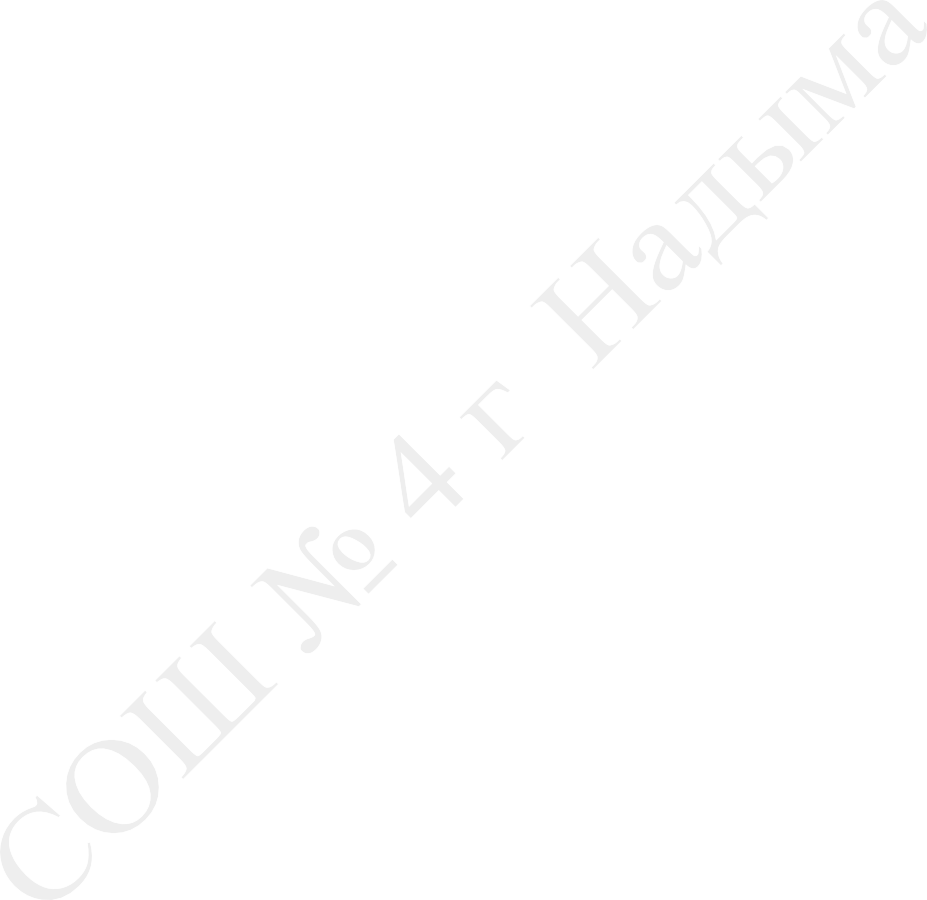 Нахождение площади произвольного треугольника разными способами.Определение	площади	произвольного	многоугольника	с	использованием	площадей прямоугольников и прямоугольных треугольников.Понятие об объеме. Измерение объема произвольными мерками.	длин	трѐх	его измерений, а также - площади его основания и высоты.Работа с информацией Сбор и представление информации, связанной со счетом, измерением величин, наблюдением; фиксирование, анализ полученной информации.Чтение, заполнение, составление, интерпретация таблицы.Чтение столбчатой и круговой диаграммы. Построение простейших столбчатых диаграмм. Составление, запись, выполнение простого алгоритма.Геометрические величиныОбучающийся научится– измерять длину отрезка;– вычислять периметр треугольника, прямоугольника и квадрата, площадь прямоугольника и квадрата;– оценивать размеры геометрических объектов, расстояния приближенно (на глаз).Получит возможность научиться:– находить площадь прямоугольного треугольника разными способами;– находить площадь произвольного треугольникас помощью площади прямоугольного треугольника;– находить площади фигур разбиением их на прямоугольники и прямоугольные треугольники;– определять объем прямоугольного параллелепипеда по трем его измерениям, а также по площади его основания и высоте;– использовать единицы измерения объема и соотношения между ними.Работа с информациейОбучающийся научится– устанавливать истинность (верно, неверно)утверждений о числах, величинах, геометрических фигурах;– читать несложные готовые таблицы;– заполнять несложные готовые таблицы;– читать несложные готовые столбчатые диаграммы.Обучающийся получит возможность научиться:– читать несложные готовые круговые диаграммы;– строить несложные круговые диаграммы (в случаях деления круга на 2, 4, 6, 8 равных частей) по данным задачи;– достраивать несложные готовые столбчатые диаграммы;– сравнивать и обобщать информацию, представленную в строках, столбцах несложных таблиц и диаграмм;– понимать простейшие выражения, содержащие логические связки и слова («… и …», «… или », «не», «если .., то …», «верно/неверно, что …»,«для того, чтобы … нужно …», «каждый», «все»,«некоторые»);– составлять, записывать, выполнять инструкцию (простой алгоритм), план поиска информации;– распознавать одну и ту же информацию,представленную в разной форме (таблицы и диаграммы);– планировать несложные исследования, собирать и представлять полученную информацию с помощью таблиц и диаграмм;– интерпретировать информацию, полученнуюпри проведении несложных исследований (объяснять, сравнивать и обобщать данные, делать  выводы и прогнозы).Личностные универсальные учебные действияУ обучающегося будут сформированы:– внутренняя позиция школьника на уровне положительного отношения к урокам математики,к школе, ориентации на содержательные моменты школьной действительности и принятия образца «хорошего ученика»;– широкий интерес к новому учебному материалу, способам решения новых учебных задач, исследовательской деятельности в области математики;– ориентация на понимание причин успеха в учебной деятельности;– навыки оценки и самооценки результатов учебной деятельности на основе критерия ее успешности;– эстетические и ценностно - смысловые ориентации учащихся, создающие основу для формирования позитивной самооценки, самоуважения,жизненного оптимизма;– этические чувства (стыда, вины, совести) на основе анализа поступков одноклассникови собственных поступков;– представление о своей гражданской идентичности в форме осознания «Я» как гражданина России на основе исторического математического  материала.Обучающийся получит возможность для формирования– внутренней позиции на уровне положительного отношения к образовательному учреждению, понимания необходимости учения;– устойчивого и широкого интереса к познаниюматематических фактов, количественных отношений, математических зависимостей в окружающем мире, способам решения познавательных задач в области математики;– ориентации на анализ соответствия результатов требованиям конкретной учебной задачи;– положительной адекватной самооценки на основе заданных критериев успешности учебнойдеятельности;– установки в поведении на принятые моральные нормы;– чувства гордости за достижения отечественной математической науки;– способности реализовывать собственный  творческий потенциал, применяя знания о математике; проекция опыта решения математических задач в ситуации реальной жизни.Коммуникативные универсальные учебные действияОбучающийся научится:– принимать участие в работе парами и группами, используя для этого речевые и другие коммуникативные средства, строить монологическиевысказывания  (в т.ч. с сопровождением аудиовизуальных средств), владеть диалогической формой коммуникации;– допускать существование различных точек зрения, ориентироваться на позицию партнера в общении, уважать чужое мнение;– координировать различные мнения о математических явлениях в сотрудничестве и делать выводы, приходить к общему решению в спорных вопросах и проблемных ситауциях;– свободно владеть правилами вежливости в различных ситуациях;– адекватно использовать речевые средства для решения различных коммуникативных задач при изучении математики и других предметов;– активно проявлять себя в коллективной работе,понимая важность своих действий для конечного результата;– задавать вопросы для организации собственнойдеятельности и координирования ее с деятельностью партнеров;– стремиться к координации различных позиций в сотрудничестве; вставать на позицию другого человекаОбучающийся получит возможность научиться:– четко, последовательно и полно передавать партнерам информацию для достижения целей сотрудничества;– адекватно использовать средства общения для планирования и регуляции своей деятельности;– аргументировать свою позицию и соотносить ее с позициями партнеров для выработки совместного решения;– понимать относительность мнений и подходов к решению задач, учитывать разнообразие точек зрения;– корректно формулировать и обосновывать свою точку зрения; строить понятные для окружающих высказывания;– аргументировать свою позицию и координировать ее с позицией партнеров;– продуктивно содействовать разрешению конфликтов на основе учета интересов и позиций всех участников;– осуществлять взаимный контроль и оказывать в сотрудничестве необходимую помощь;– активно участвовать в учебно-познавательной деятельности и планировать ее; проявлятьтворческую инициативу, самостоятельность,воспринимать намерения других участников в процессе коллективной познавательной деятельности.Познавательные универсальные учебные действияОбучающийся научится– осуществлять поиск необходимой информациидля выполнения учебных и поисково- литературы, в т.ч. в открытом информационном пространстве (контролируемом пространстве Интернета);– кодировать и перекодировать информацию в знаково-символической или графическойформе;– на основе кодирования самостоятельно строить модели математических понятий, отношений, задачных ситуаций, осуществлять выбор наиболееэффективных моделей для данной учебной ситуации;– строить математические сообщения в устной и письменной форме;– проводить сравнение по нескольким основаниям, в т.ч. самостоятельно выделенным, строить выводы на основе сравнения;– осуществлять разносторонний анализ объекта;– проводить классификацию объектов (самостоятельно выделять основание классификации, находить разные основания для классификации,проводить разбиение объектов на группы по выделенному основанию), самостоятельно строитьвыводы на основе классификации;– самостоятельно проводить сериацию объектов;– обобщать (самостоятельно выделять ряд или класс объектов);– устанавливать аналогии;– представлять информацию в виде сообщения с иллюстрациями (презентация проектов).– самостоятельно выполнять эмпирические обобщения и простейшие теоретические обобщения на основе существенного анализа изучаемых единичных объектов;– проводить аналогию и на ее основе строить  и проверять выводы по аналогии;– строить индуктивные и дедуктивные рассуждения;– осуществлять действие подведения под понятие (для изученных математических понятий);– устанавливать отношения между понятиями (родо-видовые, отношения пересечения – дляизученных математических понятий или генерализаций, причинно-следственные – для изучаемых классов явлений).Обучающийся получит возможность научиться:– осуществлять расширенный поиск информации в дополнительных источниках;– фиксировать информацию об окружающем мире с помощью инструментов ИКТ;– строить и преобразовывать модели и схемыдля решения задач;– расширять свои представления о математикеи точных науках;– произвольно составлять небольшие тексты,сообщения в устной и письменной форме;– осуществлять действие подведения под понятие (в новых для учащихся ситуациях);– осуществлять выбор рациональных способовдействий на основе анализа конкретных условий;– осуществлять синтез: составлять целое из частей и восстанавливать объект по его отдельным свойствам, самостоятельно достраивать и восполнять недостающие компоненты или свойства;– сравнивать, проводить классификацию и сериацию по самостоятельно выделенным основаниям и формулировать на этой основе выводы;– строить дедуктивные и индуктивные рассуждения, рассуждения по аналогии; устанавливать причинно-следственные и другие отношениямежду изучаемыми понятиями и явлениями;– произвольно и осознанно владеть общими приемами решения задач.Регулятивные универсальные учебные действияОбучающийся научится:– понимать смысл различных учебных задач, вносить в них свои коррективы;– планировать свои действия в соответствии с поставленной задачей и условиями ее реализации; учитывать выделенные учителем ориентирыдействия в учебном материале;– самостоятельно находить несколько вариантов решения учебной задачи;– различать способы и результат действия;– принимать активное участие в групповой и коллективной работе;– выполнять учебные действия в устной, письменной речи и во внутреннем плане;– адекватно воспринимать оценку своей работы учителями, товарищами, другими людьми;– вносить необходимые коррективы в действия на основе их оценки и учета характера сделанных ошибок;– осуществлять пошаговый и итоговый контроль по результату под руководством учителя и самостоятельно.Обучающийся получит возможность научиться:– в сотрудничестве с учителем ставить новые учебные задачи;– самостоятельно находить несколько вариантов решения учебной задачи;– воспринимать мнение сверстников и взрослыхо выполнении математических действий, высказывать собственное мнение о явлениях науки;– прогнозировать результаты своих действийна основе анализа учебной ситуации, осуществлять предвосхищающий контроль по результатуи по способу действия, актуальный контрольна уровне произвольного внимания;– проявлять познавательную инициативу;– действовать самостоятельно при разрешенииПроблемно-творческих ситуаций в учебной и внеурочной деятельности, а также в повседневной жизни;– самостоятельно адекватно оценивать правильность выполнения действия и вносить необходимые коррективы в собственные действияи коллективную деятельность.Геометрические величины Нахождение	площади	прямоугольного	треугольника.	Формула	площади	прямоугольного треугольника: S = (a х b) : 2.Нахождение площади произвольного треугольника разными способами.Определение	площади	произвольного	многоугольника	с	использованием	площадей прямоугольников и прямоугольных треугольников.Понятие об объеме. Измерение объема произвольными мерками.	длин	трѐх	его измерений, а также - площади его основания и высоты.Работа с информацией Сбор и представление информации, связанной со счетом, измерением величин, наблюдением; фиксирование, анализ полученной информации.Чтение, заполнение, составление, интерпретация таблицы.Чтение столбчатой и круговой диаграммы. Построение простейших столбчатых диаграмм. Составление, запись, выполнение простого алгоритма.Геометрические величиныОбучающийся научится– измерять длину отрезка;– вычислять периметр треугольника, прямоугольника и квадрата, площадь прямоугольника и квадрата;– оценивать размеры геометрических объектов, расстояния приближенно (на глаз).Получит возможность научиться:– находить площадь прямоугольного треугольника разными способами;– находить площадь произвольного треугольникас помощью площади прямоугольного треугольника;– находить площади фигур разбиением их на прямоугольники и прямоугольные треугольники;– определять объем прямоугольного параллелепипеда по трем его измерениям, а также по площади его основания и высоте;– использовать единицы измерения объема и соотношения между ними.Работа с информациейОбучающийся научится– устанавливать истинность (верно, неверно)утверждений о числах, величинах, геометрических фигурах;– читать несложные готовые таблицы;– заполнять несложные готовые таблицы;– читать несложные готовые столбчатые диаграммы.Обучающийся получит возможность научиться:– читать несложные готовые круговые диаграммы;– строить несложные круговые диаграммы (в случаях деления круга на 2, 4, 6, 8 равных частей) по данным задачи;– достраивать несложные готовые столбчатые диаграммы;– сравнивать и обобщать информацию, представленную в строках, столбцах несложных таблиц и диаграмм;– понимать простейшие выражения, содержащие логические связки и слова («… и …», «… или », «не», «если .., то …», «верно/неверно, что …»,«для того, чтобы … нужно …», «каждый», «все»,«некоторые»);– составлять, записывать, выполнять инструкцию (простой алгоритм), план поиска информации;– распознавать одну и ту же информацию,представленную в разной форме (таблицы и диаграммы);– планировать несложные исследования, собирать и представлять полученную информацию с помощью таблиц и диаграмм;– интерпретировать информацию, полученнуюпри проведении несложных исследований (объяснять, сравнивать и обобщать данные, делать  выводы и прогнозы).Личностные универсальные учебные действияУ обучающегося будут сформированы:– внутренняя позиция школьника на уровне положительного отношения к урокам математики,к школе, ориентации на содержательные моменты школьной действительности и принятия образца «хорошего ученика»;– широкий интерес к новому учебному материалу, способам решения новых учебных задач, исследовательской деятельности в области математики;– ориентация на понимание причин успеха в учебной деятельности;– навыки оценки и самооценки результатов учебной деятельности на основе критерия ее успешности;– эстетические и ценностно - смысловые ориентации учащихся, создающие основу для формирования позитивной самооценки, самоуважения,жизненного оптимизма;– этические чувства (стыда, вины, совести) на основе анализа поступков одноклассникови собственных поступков;– представление о своей гражданской идентичности в форме осознания «Я» как гражданина России на основе исторического математического  материала.Обучающийся получит возможность для формирования– внутренней позиции на уровне положительного отношения к образовательному учреждению, понимания необходимости учения;– устойчивого и широкого интереса к познаниюматематических фактов, количественных отношений, математических зависимостей в окружающем мире, способам решения познавательных задач в области математики;– ориентации на анализ соответствия результатов требованиям конкретной учебной задачи;– положительной адекватной самооценки на основе заданных критериев успешности учебнойдеятельности;– установки в поведении на принятые моральные нормы;– чувства гордости за достижения отечественной математической науки;– способности реализовывать собственный  творческий потенциал, применяя знания о математике; проекция опыта решения математических задач в ситуации реальной жизни.Коммуникативные универсальные учебные действияОбучающийся научится:– принимать участие в работе парами и группами, используя для этого речевые и другие коммуникативные средства, строить монологическиевысказывания  (в т.ч. с сопровождением аудиовизуальных средств), владеть диалогической формой коммуникации;– допускать существование различных точек зрения, ориентироваться на позицию партнера в общении, уважать чужое мнение;– координировать различные мнения о математических явлениях в сотрудничестве и делать выводы, приходить к общему решению в спорных вопросах и проблемных ситауциях;– свободно владеть правилами вежливости в различных ситуациях;– адекватно использовать речевые средства для решения различных коммуникативных задач при изучении математики и других предметов;– активно проявлять себя в коллективной работе,понимая важность своих действий для конечного результата;– задавать вопросы для организации собственнойдеятельности и координирования ее с деятельностью партнеров;– стремиться к координации различных позиций в сотрудничестве; вставать на позицию другого человекаОбучающийся получит возможность научиться:– четко, последовательно и полно передавать партнерам информацию для достижения целей сотрудничества;– адекватно использовать средства общения для планирования и регуляции своей деятельности;– аргументировать свою позицию и соотносить ее с позициями партнеров для выработки совместного решения;– понимать относительность мнений и подходов к решению задач, учитывать разнообразие точек зрения;– корректно формулировать и обосновывать свою точку зрения; строить понятные для окружающих высказывания;– аргументировать свою позицию и координировать ее с позицией партнеров;– продуктивно содействовать разрешению конфликтов на основе учета интересов и позиций всех участников;– осуществлять взаимный контроль и оказывать в сотрудничестве необходимую помощь;– активно участвовать в учебно-познавательной деятельности и планировать ее; проявлятьтворческую инициативу, самостоятельность,воспринимать намерения других участников в процессе коллективной познавательной деятельности.Познавательные универсальные учебные действияОбучающийся научится– осуществлять поиск необходимой информациидля выполнения учебных и поисково- литературы, в т.ч. в открытом информационном пространстве (контролируемом пространстве Интернета);– кодировать и перекодировать информацию в знаково-символической или графическойформе;– на основе кодирования самостоятельно строить модели математических понятий, отношений, задачных ситуаций, осуществлять выбор наиболееэффективных моделей для данной учебной ситуации;– строить математические сообщения в устной и письменной форме;– проводить сравнение по нескольким основаниям, в т.ч. самостоятельно выделенным, строить выводы на основе сравнения;– осуществлять разносторонний анализ объекта;– проводить классификацию объектов (самостоятельно выделять основание классификации, находить разные основания для классификации,проводить разбиение объектов на группы по выделенному основанию), самостоятельно строитьвыводы на основе классификации;– самостоятельно проводить сериацию объектов;– обобщать (самостоятельно выделять ряд или класс объектов);– устанавливать аналогии;– представлять информацию в виде сообщения с иллюстрациями (презентация проектов).– самостоятельно выполнять эмпирические обобщения и простейшие теоретические обобщения на основе существенного анализа изучаемых единичных объектов;– проводить аналогию и на ее основе строить  и проверять выводы по аналогии;– строить индуктивные и дедуктивные рассуждения;– осуществлять действие подведения под понятие (для изученных математических понятий);– устанавливать отношения между понятиями (родо-видовые, отношения пересечения – дляизученных математических понятий или генерализаций, причинно-следственные – для изучаемых классов явлений).Обучающийся получит возможность научиться:– осуществлять расширенный поиск информации в дополнительных источниках;– фиксировать информацию об окружающем мире с помощью инструментов ИКТ;– строить и преобразовывать модели и схемыдля решения задач;– расширять свои представления о математикеи точных науках;– произвольно составлять небольшие тексты,сообщения в устной и письменной форме;– осуществлять действие подведения под понятие (в новых для учащихся ситуациях);– осуществлять выбор рациональных способовдействий на основе анализа конкретных условий;– осуществлять синтез: составлять целое из частей и восстанавливать объект по его отдельным свойствам, самостоятельно достраивать и восполнять недостающие компоненты или свойства;– сравнивать, проводить классификацию и сериацию по самостоятельно выделенным основаниям и формулировать на этой основе выводы;– строить дедуктивные и индуктивные рассуждения, рассуждения по аналогии; устанавливать причинно-следственные и другие отношениямежду изучаемыми понятиями и явлениями;– произвольно и осознанно владеть общими приемами решения задач.Регулятивные универсальные учебные действияОбучающийся научится:– понимать смысл различных учебных задач, вносить в них свои коррективы;– планировать свои действия в соответствии с поставленной задачей и условиями ее реализации; учитывать выделенные учителем ориентирыдействия в учебном материале;– самостоятельно находить несколько вариантов решения учебной задачи;– различать способы и результат действия;– принимать активное участие в групповой и коллективной работе;– выполнять учебные действия в устной, письменной речи и во внутреннем плане;– адекватно воспринимать оценку своей работы учителями, товарищами, другими людьми;– вносить необходимые коррективы в действия на основе их оценки и учета характера сделанных ошибок;– осуществлять пошаговый и итоговый контроль по результату под руководством учителя и самостоятельно.Обучающийся получит возможность научиться:– в сотрудничестве с учителем ставить новые учебные задачи;– самостоятельно находить несколько вариантов решения учебной задачи;– воспринимать мнение сверстников и взрослыхо выполнении математических действий, высказывать собственное мнение о явлениях науки;– прогнозировать результаты своих действийна основе анализа учебной ситуации, осуществлять предвосхищающий контроль по результатуи по способу действия, актуальный контрольна уровне произвольного внимания;– проявлять познавательную инициативу;– действовать самостоятельно при разрешенииПроблемно-творческих ситуаций в учебной и внеурочной деятельности, а также в повседневной жизни;– самостоятельно адекватно оценивать правильность выполнения действия и вносить необходимые коррективы в собственные действияи коллективную деятельность.Геометрические величины Нахождение	площади	прямоугольного	треугольника.	Формула	площади	прямоугольного треугольника: S = (a х b) : 2.Нахождение площади произвольного треугольника разными способами.Определение	площади	произвольного	многоугольника	с	использованием	площадей прямоугольников и прямоугольных треугольников.Понятие об объеме. Измерение объема произвольными мерками.	длин	трѐх	его измерений, а также - площади его основания и высоты.Работа с информацией Сбор и представление информации, связанной со счетом, измерением величин, наблюдением; фиксирование, анализ полученной информации.Чтение, заполнение, составление, интерпретация таблицы.Чтение столбчатой и круговой диаграммы. Построение простейших столбчатых диаграмм. Составление, запись, выполнение простого алгоритма.Геометрические величиныОбучающийся научится– измерять длину отрезка;– вычислять периметр треугольника, прямоугольника и квадрата, площадь прямоугольника и квадрата;– оценивать размеры геометрических объектов, расстояния приближенно (на глаз).Получит возможность научиться:– находить площадь прямоугольного треугольника разными способами;– находить площадь произвольного треугольникас помощью площади прямоугольного треугольника;– находить площади фигур разбиением их на прямоугольники и прямоугольные треугольники;– определять объем прямоугольного параллелепипеда по трем его измерениям, а также по площади его основания и высоте;– использовать единицы измерения объема и соотношения между ними.Работа с информациейОбучающийся научится– устанавливать истинность (верно, неверно)утверждений о числах, величинах, геометрических фигурах;– читать несложные готовые таблицы;– заполнять несложные готовые таблицы;– читать несложные готовые столбчатые диаграммы.Обучающийся получит возможность научиться:– читать несложные готовые круговые диаграммы;– строить несложные круговые диаграммы (в случаях деления круга на 2, 4, 6, 8 равных частей) по данным задачи;– достраивать несложные готовые столбчатые диаграммы;– сравнивать и обобщать информацию, представленную в строках, столбцах несложных таблиц и диаграмм;– понимать простейшие выражения, содержащие логические связки и слова («… и …», «… или », «не», «если .., то …», «верно/неверно, что …»,«для того, чтобы … нужно …», «каждый», «все»,«некоторые»);– составлять, записывать, выполнять инструкцию (простой алгоритм), план поиска информации;– распознавать одну и ту же информацию,представленную в разной форме (таблицы и диаграммы);– планировать несложные исследования, собирать и представлять полученную информацию с помощью таблиц и диаграмм;– интерпретировать информацию, полученнуюпри проведении несложных исследований (объяснять, сравнивать и обобщать данные, делать  выводы и прогнозы).Личностные универсальные учебные действияУ обучающегося будут сформированы:– внутренняя позиция школьника на уровне положительного отношения к урокам математики,к школе, ориентации на содержательные моменты школьной действительности и принятия образца «хорошего ученика»;– широкий интерес к новому учебному материалу, способам решения новых учебных задач, исследовательской деятельности в области математики;– ориентация на понимание причин успеха в учебной деятельности;– навыки оценки и самооценки результатов учебной деятельности на основе критерия ее успешности;– эстетические и ценностно - смысловые ориентации учащихся, создающие основу для формирования позитивной самооценки, самоуважения,жизненного оптимизма;– этические чувства (стыда, вины, совести) на основе анализа поступков одноклассникови собственных поступков;– представление о своей гражданской идентичности в форме осознания «Я» как гражданина России на основе исторического математического  материала.Обучающийся получит возможность для формирования– внутренней позиции на уровне положительного отношения к образовательному учреждению, понимания необходимости учения;– устойчивого и широкого интереса к познаниюматематических фактов, количественных отношений, математических зависимостей в окружающем мире, способам решения познавательных задач в области математики;– ориентации на анализ соответствия результатов требованиям конкретной учебной задачи;– положительной адекватной самооценки на основе заданных критериев успешности учебнойдеятельности;– установки в поведении на принятые моральные нормы;– чувства гордости за достижения отечественной математической науки;– способности реализовывать собственный  творческий потенциал, применяя знания о математике; проекция опыта решения математических задач в ситуации реальной жизни.Коммуникативные универсальные учебные действияОбучающийся научится:– принимать участие в работе парами и группами, используя для этого речевые и другие коммуникативные средства, строить монологическиевысказывания  (в т.ч. с сопровождением аудиовизуальных средств), владеть диалогической формой коммуникации;– допускать существование различных точек зрения, ориентироваться на позицию партнера в общении, уважать чужое мнение;– координировать различные мнения о математических явлениях в сотрудничестве и делать выводы, приходить к общему решению в спорных вопросах и проблемных ситауциях;– свободно владеть правилами вежливости в различных ситуациях;– адекватно использовать речевые средства для решения различных коммуникативных задач при изучении математики и других предметов;– активно проявлять себя в коллективной работе,понимая важность своих действий для конечного результата;– задавать вопросы для организации собственнойдеятельности и координирования ее с деятельностью партнеров;– стремиться к координации различных позиций в сотрудничестве; вставать на позицию другого человекаОбучающийся получит возможность научиться:– четко, последовательно и полно передавать партнерам информацию для достижения целей сотрудничества;– адекватно использовать средства общения для планирования и регуляции своей деятельности;– аргументировать свою позицию и соотносить ее с позициями партнеров для выработки совместного решения;– понимать относительность мнений и подходов к решению задач, учитывать разнообразие точек зрения;– корректно формулировать и обосновывать свою точку зрения; строить понятные для окружающих высказывания;– аргументировать свою позицию и координировать ее с позицией партнеров;– продуктивно содействовать разрешению конфликтов на основе учета интересов и позиций всех участников;– осуществлять взаимный контроль и оказывать в сотрудничестве необходимую помощь;– активно участвовать в учебно-познавательной деятельности и планировать ее; проявлятьтворческую инициативу, самостоятельность,воспринимать намерения других участников в процессе коллективной познавательной деятельности.Познавательные универсальные учебные действияОбучающийся научится– осуществлять поиск необходимой информациидля выполнения учебных и поисково- литературы, в т.ч. в открытом информационном пространстве (контролируемом пространстве Интернета);– кодировать и перекодировать информацию в знаково-символической или графическойформе;– на основе кодирования самостоятельно строить модели математических понятий, отношений, задачных ситуаций, осуществлять выбор наиболееэффективных моделей для данной учебной ситуации;– строить математические сообщения в устной и письменной форме;– проводить сравнение по нескольким основаниям, в т.ч. самостоятельно выделенным, строить выводы на основе сравнения;– осуществлять разносторонний анализ объекта;– проводить классификацию объектов (самостоятельно выделять основание классификации, находить разные основания для классификации,проводить разбиение объектов на группы по выделенному основанию), самостоятельно строитьвыводы на основе классификации;– самостоятельно проводить сериацию объектов;– обобщать (самостоятельно выделять ряд или класс объектов);– устанавливать аналогии;– представлять информацию в виде сообщения с иллюстрациями (презентация проектов).– самостоятельно выполнять эмпирические обобщения и простейшие теоретические обобщения на основе существенного анализа изучаемых единичных объектов;– проводить аналогию и на ее основе строить  и проверять выводы по аналогии;– строить индуктивные и дедуктивные рассуждения;– осуществлять действие подведения под понятие (для изученных математических понятий);– устанавливать отношения между понятиями (родо-видовые, отношения пересечения – дляизученных математических понятий или генерализаций, причинно-следственные – для изучаемых классов явлений).Обучающийся получит возможность научиться:– осуществлять расширенный поиск информации в дополнительных источниках;– фиксировать информацию об окружающем мире с помощью инструментов ИКТ;– строить и преобразовывать модели и схемыдля решения задач;– расширять свои представления о математикеи точных науках;– произвольно составлять небольшие тексты,сообщения в устной и письменной форме;– осуществлять действие подведения под понятие (в новых для учащихся ситуациях);– осуществлять выбор рациональных способовдействий на основе анализа конкретных условий;– осуществлять синтез: составлять целое из частей и восстанавливать объект по его отдельным свойствам, самостоятельно достраивать и восполнять недостающие компоненты или свойства;– сравнивать, проводить классификацию и сериацию по самостоятельно выделенным основаниям и формулировать на этой основе выводы;– строить дедуктивные и индуктивные рассуждения, рассуждения по аналогии; устанавливать причинно-следственные и другие отношениямежду изучаемыми понятиями и явлениями;– произвольно и осознанно владеть общими приемами решения задач.Регулятивные универсальные учебные действияОбучающийся научится:– понимать смысл различных учебных задач, вносить в них свои коррективы;– планировать свои действия в соответствии с поставленной задачей и условиями ее реализации; учитывать выделенные учителем ориентирыдействия в учебном материале;– самостоятельно находить несколько вариантов решения учебной задачи;– различать способы и результат действия;– принимать активное участие в групповой и коллективной работе;– выполнять учебные действия в устной, письменной речи и во внутреннем плане;– адекватно воспринимать оценку своей работы учителями, товарищами, другими людьми;– вносить необходимые коррективы в действия на основе их оценки и учета характера сделанных ошибок;– осуществлять пошаговый и итоговый контроль по результату под руководством учителя и самостоятельно.Обучающийся получит возможность научиться:– в сотрудничестве с учителем ставить новые учебные задачи;– самостоятельно находить несколько вариантов решения учебной задачи;– воспринимать мнение сверстников и взрослыхо выполнении математических действий, высказывать собственное мнение о явлениях науки;– прогнозировать результаты своих действийна основе анализа учебной ситуации, осуществлять предвосхищающий контроль по результатуи по способу действия, актуальный контрольна уровне произвольного внимания;– проявлять познавательную инициативу;– действовать самостоятельно при разрешенииПроблемно-творческих ситуаций в учебной и внеурочной деятельности, а также в повседневной жизни;– самостоятельно адекватно оценивать правильность выполнения действия и вносить необходимые коррективы в собственные действияи коллективную деятельность.Геометрические величины Нахождение	площади	прямоугольного	треугольника.	Формула	площади	прямоугольного треугольника: S = (a х b) : 2.Нахождение площади произвольного треугольника разными способами.Определение	площади	произвольного	многоугольника	с	использованием	площадей прямоугольников и прямоугольных треугольников.Понятие об объеме. Измерение объема произвольными мерками.	длин	трѐх	его измерений, а также - площади его основания и высоты.Работа с информацией Сбор и представление информации, связанной со счетом, измерением величин, наблюдением; фиксирование, анализ полученной информации.Чтение, заполнение, составление, интерпретация таблицы.Чтение столбчатой и круговой диаграммы. Построение простейших столбчатых диаграмм. Составление, запись, выполнение простого алгоритма.Геометрические величиныОбучающийся научится– измерять длину отрезка;– вычислять периметр треугольника, прямоугольника и квадрата, площадь прямоугольника и квадрата;– оценивать размеры геометрических объектов, расстояния приближенно (на глаз).Получит возможность научиться:– находить площадь прямоугольного треугольника разными способами;– находить площадь произвольного треугольникас помощью площади прямоугольного треугольника;– находить площади фигур разбиением их на прямоугольники и прямоугольные треугольники;– определять объем прямоугольного параллелепипеда по трем его измерениям, а также по площади его основания и высоте;– использовать единицы измерения объема и соотношения между ними.Работа с информациейОбучающийся научится– устанавливать истинность (верно, неверно)утверждений о числах, величинах, геометрических фигурах;– читать несложные готовые таблицы;– заполнять несложные готовые таблицы;– читать несложные готовые столбчатые диаграммы.Обучающийся получит возможность научиться:– читать несложные готовые круговые диаграммы;– строить несложные круговые диаграммы (в случаях деления круга на 2, 4, 6, 8 равных частей) по данным задачи;– достраивать несложные готовые столбчатые диаграммы;– сравнивать и обобщать информацию, представленную в строках, столбцах несложных таблиц и диаграмм;– понимать простейшие выражения, содержащие логические связки и слова («… и …», «… или », «не», «если .., то …», «верно/неверно, что …»,«для того, чтобы … нужно …», «каждый», «все»,«некоторые»);– составлять, записывать, выполнять инструкцию (простой алгоритм), план поиска информации;– распознавать одну и ту же информацию,представленную в разной форме (таблицы и диаграммы);– планировать несложные исследования, собирать и представлять полученную информацию с помощью таблиц и диаграмм;– интерпретировать информацию, полученнуюпри проведении несложных исследований (объяснять, сравнивать и обобщать данные, делать  выводы и прогнозы).Личностные универсальные учебные действияУ обучающегося будут сформированы:– внутренняя позиция школьника на уровне положительного отношения к урокам математики,к школе, ориентации на содержательные моменты школьной действительности и принятия образца «хорошего ученика»;– широкий интерес к новому учебному материалу, способам решения новых учебных задач, исследовательской деятельности в области математики;– ориентация на понимание причин успеха в учебной деятельности;– навыки оценки и самооценки результатов учебной деятельности на основе критерия ее успешности;– эстетические и ценностно - смысловые ориентации учащихся, создающие основу для формирования позитивной самооценки, самоуважения,жизненного оптимизма;– этические чувства (стыда, вины, совести) на основе анализа поступков одноклассникови собственных поступков;– представление о своей гражданской идентичности в форме осознания «Я» как гражданина России на основе исторического математического  материала.Обучающийся получит возможность для формирования– внутренней позиции на уровне положительного отношения к образовательному учреждению, понимания необходимости учения;– устойчивого и широкого интереса к познаниюматематических фактов, количественных отношений, математических зависимостей в окружающем мире, способам решения познавательных задач в области математики;– ориентации на анализ соответствия результатов требованиям конкретной учебной задачи;– положительной адекватной самооценки на основе заданных критериев успешности учебнойдеятельности;– установки в поведении на принятые моральные нормы;– чувства гордости за достижения отечественной математической науки;– способности реализовывать собственный  творческий потенциал, применяя знания о математике; проекция опыта решения математических задач в ситуации реальной жизни.Коммуникативные универсальные учебные действияОбучающийся научится:– принимать участие в работе парами и группами, используя для этого речевые и другие коммуникативные средства, строить монологическиевысказывания  (в т.ч. с сопровождением аудиовизуальных средств), владеть диалогической формой коммуникации;– допускать существование различных точек зрения, ориентироваться на позицию партнера в общении, уважать чужое мнение;– координировать различные мнения о математических явлениях в сотрудничестве и делать выводы, приходить к общему решению в спорных вопросах и проблемных ситауциях;– свободно владеть правилами вежливости в различных ситуациях;– адекватно использовать речевые средства для решения различных коммуникативных задач при изучении математики и других предметов;– активно проявлять себя в коллективной работе,понимая важность своих действий для конечного результата;– задавать вопросы для организации собственнойдеятельности и координирования ее с деятельностью партнеров;– стремиться к координации различных позиций в сотрудничестве; вставать на позицию другого человекаОбучающийся получит возможность научиться:– четко, последовательно и полно передавать партнерам информацию для достижения целей сотрудничества;– адекватно использовать средства общения для планирования и регуляции своей деятельности;– аргументировать свою позицию и соотносить ее с позициями партнеров для выработки совместного решения;– понимать относительность мнений и подходов к решению задач, учитывать разнообразие точек зрения;– корректно формулировать и обосновывать свою точку зрения; строить понятные для окружающих высказывания;– аргументировать свою позицию и координировать ее с позицией партнеров;– продуктивно содействовать разрешению конфликтов на основе учета интересов и позиций всех участников;– осуществлять взаимный контроль и оказывать в сотрудничестве необходимую помощь;– активно участвовать в учебно-познавательной деятельности и планировать ее; проявлятьтворческую инициативу, самостоятельность,воспринимать намерения других участников в процессе коллективной познавательной деятельности.Познавательные универсальные учебные действияОбучающийся научится– осуществлять поиск необходимой информациидля выполнения учебных и поисково- литературы, в т.ч. в открытом информационном пространстве (контролируемом пространстве Интернета);– кодировать и перекодировать информацию в знаково-символической или графическойформе;– на основе кодирования самостоятельно строить модели математических понятий, отношений, задачных ситуаций, осуществлять выбор наиболееэффективных моделей для данной учебной ситуации;– строить математические сообщения в устной и письменной форме;– проводить сравнение по нескольким основаниям, в т.ч. самостоятельно выделенным, строить выводы на основе сравнения;– осуществлять разносторонний анализ объекта;– проводить классификацию объектов (самостоятельно выделять основание классификации, находить разные основания для классификации,проводить разбиение объектов на группы по выделенному основанию), самостоятельно строитьвыводы на основе классификации;– самостоятельно проводить сериацию объектов;– обобщать (самостоятельно выделять ряд или класс объектов);– устанавливать аналогии;– представлять информацию в виде сообщения с иллюстрациями (презентация проектов).– самостоятельно выполнять эмпирические обобщения и простейшие теоретические обобщения на основе существенного анализа изучаемых единичных объектов;– проводить аналогию и на ее основе строить  и проверять выводы по аналогии;– строить индуктивные и дедуктивные рассуждения;– осуществлять действие подведения под понятие (для изученных математических понятий);– устанавливать отношения между понятиями (родо-видовые, отношения пересечения – дляизученных математических понятий или генерализаций, причинно-следственные – для изучаемых классов явлений).Обучающийся получит возможность научиться:– осуществлять расширенный поиск информации в дополнительных источниках;– фиксировать информацию об окружающем мире с помощью инструментов ИКТ;– строить и преобразовывать модели и схемыдля решения задач;– расширять свои представления о математикеи точных науках;– произвольно составлять небольшие тексты,сообщения в устной и письменной форме;– осуществлять действие подведения под понятие (в новых для учащихся ситуациях);– осуществлять выбор рациональных способовдействий на основе анализа конкретных условий;– осуществлять синтез: составлять целое из частей и восстанавливать объект по его отдельным свойствам, самостоятельно достраивать и восполнять недостающие компоненты или свойства;– сравнивать, проводить классификацию и сериацию по самостоятельно выделенным основаниям и формулировать на этой основе выводы;– строить дедуктивные и индуктивные рассуждения, рассуждения по аналогии; устанавливать причинно-следственные и другие отношениямежду изучаемыми понятиями и явлениями;– произвольно и осознанно владеть общими приемами решения задач.Регулятивные универсальные учебные действияОбучающийся научится:– понимать смысл различных учебных задач, вносить в них свои коррективы;– планировать свои действия в соответствии с поставленной задачей и условиями ее реализации; учитывать выделенные учителем ориентирыдействия в учебном материале;– самостоятельно находить несколько вариантов решения учебной задачи;– различать способы и результат действия;– принимать активное участие в групповой и коллективной работе;– выполнять учебные действия в устной, письменной речи и во внутреннем плане;– адекватно воспринимать оценку своей работы учителями, товарищами, другими людьми;– вносить необходимые коррективы в действия на основе их оценки и учета характера сделанных ошибок;– осуществлять пошаговый и итоговый контроль по результату под руководством учителя и самостоятельно.Обучающийся получит возможность научиться:– в сотрудничестве с учителем ставить новые учебные задачи;– самостоятельно находить несколько вариантов решения учебной задачи;– воспринимать мнение сверстников и взрослыхо выполнении математических действий, высказывать собственное мнение о явлениях науки;– прогнозировать результаты своих действийна основе анализа учебной ситуации, осуществлять предвосхищающий контроль по результатуи по способу действия, актуальный контрольна уровне произвольного внимания;– проявлять познавательную инициативу;– действовать самостоятельно при разрешенииПроблемно-творческих ситуаций в учебной и внеурочной деятельности, а также в повседневной жизни;– самостоятельно адекватно оценивать правильность выполнения действия и вносить необходимые коррективы в собственные действияи коллективную деятельность.№Наименования разделовВсего часовОсновные виды учебной деятельностиФорма контроля1Подготовка к изучению чисел. Пространственные и временные представления8Сравнивает предметы и группы предметов, по размеру и форме предметы,  группы предметов.                 Создает разнообразные ситуации для понимания признаков пространственных и временных представлений.         Моделирует ситуации расположения объектов в пространстве и на плоскостиИспользует приобретенные знания и умения  для ориентировки в окружающем пространстве и оценки размеров предметов «на глаз».Стартовая диагностика по материалам ЦОКО 2Числа и цифры от 1 до 10. Число 0. НумерацияЦифры и числа 1-5«Странички для любознательных»Длина. Отношения «длиннее», «короче», «одинаковые по длине»Точка. Кривая линия. Прямая линия. Отрезок. Луч. Ломаная линия. Многоугольник.Понятие «равенство», «неравенство».Цифры и числа от 6-9.Число 0. Число 10.Проект «Математика вокруг нас. Числа в загадках, пословицах и поговорках».Единица длины сантиметр. Измерение отрезков в сантиметрах. Вычерчивание отрезков заданной длины.28Знает названия, последовательность и обозначение чисел от 1 до 10, число ноль;  состав чисел от 1 до 10; Сравнивает числа в пределах 10.                     Использует математическую терминологию при записи и  выполнении арифметического действия.      Пишет цифры, соотносит с числами, образовывает следующее число, составляет из двух чисел число        Моделирует ситуации, иллюстрирующие арифметическое действий (сложение и вычитание) и ход его выполнения. Измеряет и чертит отрезки в см.                                                     Пишет цифры, соотносит с числами, образовывает следующее число, составляет из двух чисел число. Сравнивает числа в пределах 10.                            Автоматизирует таблицу сложения  чисел в пределах 10 и соответствующие случаи вычитания. Распознает  изученные геометрические фигуры и тела.                                  Описывает явления и события с помощью величин. Использует математическую терминологию при записи и решении задач. Использует приобретенные знания и умения в практической деятельности и повседневной жизни для решения задач, связанных с бытовыми жизненными ситуациями. Измеряет и чертит отрезки в см.   Сравнивает фигуры и тела                                Составляет, записывает  числовые равенства, неравенства. Выполняет задания творческого характера Сравнивает числа в пределах 10.    Использует понятия «увеличить на…», «уменьшить на…» при составлении и записи числовых выражений      Проверочная работа;выполнение самостоятельных заданий по теме3Числа от 1 до 10. Сложение и вычитаниеСложение и вычитание      +1, -1, +2,     -2. Сложение и вычитание      +3Сложение и вычитание      +4Связь между суммой и слагаемыми.56(28+28)Моделирует действия сложения и вычитания с помощью предметов.                Читаетрав-ва, используя математическую терминологию (слагаемые, сумма).                        Выполняет сложение и вычитание с числами 1,2. Выделяет задачи из предложенных текстов. Решаетзадачи  на сложение и вычитание в одно действие. Объясняет действие, выбранное для решения задачи, дополняет условие задачи. Проверочная работа в форме теста; выполнение самостоятельных заданий по теме;Контрольная работа за первое полугодие.4Числа от 1 до 20. Нумерация12Сравнивает фигуры и тела                                Составляет, записывает числовые равенства, неравенства.Выполняет задания творческого характера. Сравнивает числа в пределах 10.    Использует понятия «увеличить на…», «уменьшить на…» при составлении и записи числовых выражений                       Проверочная работа5Числа от 1 до 20. Сложение и вычитаниеТабличное сложение.Табличное вычитание.22Выделяет задачи из предложенных текстов. Решаетзадачи  на сложение и вычитание в одно действие. Объясняет действие, выбранное для решения задачи, дополняет условие задачи недостающим данным или вопросом.  Моделирует действия сложения и вычитания с помощью предметов и записывает по ним числовые равенства. Читаетрав-ва, используя математическую терминологию (слагаемые, сумма). Выполняет задания творческого характера                        Проверочная работа; практическая работа;Итоговая контрольная работа по материалам ЦОКО6Итоговое повторение. Проверка знаний6Знает состав чисел от 1 до 20; названия и последовательность чисел в пределах 20;десятичныйсостав чисел от11 до 20.Переводит единицы длины, используя соотношения между ними Сравнивает числа в пределах 20 по разрядам. Читает и записываетчисла второго десятка. Выполняет вычисления вида 15+1,16-1,10+5,14-4,18-10. Составляет план решения задачи в два действия, решает задачи в два действия.  Выполняет задания творческого характера                        Контрольная работа. ИТОГО132№Раздел, тема урокаКоличество часовОсновные виды учебной деятельностиФорма контроля1Что мы знаем о числах15- Выполняет устные вычисления в пределах 100 без перехода через десяток. - Сравнивает  обозначения единиц, десятков, сотен в современной записи. Читает, записывает и сравнивает двузначные числа.- Сравнивает обозначения единиц, десятков, сотен в современной записи. - Решает  задачи на нахождение суммы, остатка, увеличения - уменьшения на несколько единиц.- Формулирует  вопрос задачи в соответствии с условием.ИндивидуальныйФронтальный опросВходная контрольная работа ( стартовый мониторинг)2Сложение и вычитание до 2021Складывает и вычитает  числа в пределах 20 с переходом через десяток:1) с опорой на таблицу сложения; 2) с опорой на состав числа 12; 3) дополняя одно из слагаемых до десятка.Складывает числа рациональным способом, группируя слагаемые. Решает  задачи в 2-3 действия на увеличение - уменьшение на несколько единиц, нахождение суммы и остатка.Составлять краткую запись условия задачиТекущийКонтрольная работа № 1 «Сложение и вычитание в пределах 20»3Наглядная геометрия 8Различает многоугольники, называет их.  Вычисляет длину ломаной. Различает прямые, острые и тупые углы. Чертит прямой угол с помощью угольника. Различает прямоугольные, остроугольные и тупоугольные треугольники. Определяет площадь треугольника в единичных квадратах.Называет  простейшие геометрические фигуры и их свойства.Вычисляет периметр квадрата, прямоугольника.Текущий Проверочная работа4Вычисления в пределах 100 21Складывает и вычитает двузначные числа по разрядам: 1) устно; 2) записывая вычисления в строчку; 3) записывая вычисления в столбик.Выполняет сложение рациональным способом (дополняя одно из слагаемых до десятка).Решает задачи на разностное сравнениеТекущий Контрольная работа №25Знакомимся с новыми действиями 15Использует знак умножения для записи суммы одинаковых слагаемых. Вычисляет произведение чисел с помощью сложения.Записывае решение задачи двумя способами (используя сложение и умножение). Текущий Проверочная работа6Измерение величин 8Измеряет длины отрезков, сравнивает их, чертит отрезки заданной длины. Переводит сантиметры в миллиметры и обратно.Определяет время по часам, длительность событий, ориентируется во времени в течение суток.Соотносит единицы измерения и названия величин (время, длина, масса, температура).7Учимся умножать и делить 28Соотносит умножение чисел с площадью (числом клеток) соответствующего прямоугольника.Выполняет вычисления в 2-3 действия (без скобок). Умножать и делить числа в пределах 50. Соотносить взаимно-обратные случаи умножения и деления чисел. Выполняет вычисления в 2-3 действия (без скобок).Решает задачи в 2 действия (увеличение -  уменьшение в несколько раз, нахождение суммы, разностное сравнение).Контрольная работа №38Действия с выражениями 20Правильно использует  в речи названия компонентов арифметических действий. Сопоставляет свойства сложения и умножения (переместительные законы, действия с числами 0 и 1). Выполняет вычисления в 2-3 действия (без скобок).Решает задачи на все арифметические действия.Составляет взаимно обратные задачи.Контрольная работа №4«Табличное умножение и деление»Итоговая контрольная работа по материалам ЦОКОИтого136№Наименования разделовВсего часовОсновные виды учебной деятельностиФорма контроля1Числа от 1 до 100. Сложение и вычитание (продолжение)8чВыполняет сложение и вычитание чисел в пределах 100. Решает уравнения на нахождение неизвестного слагаемого, неизвестного уменьшаемого, неизвестного вычитаемого на основе знаний о взаимосвязи чисел при сложении, при вычитании. Обозначает геометрические фигуры буквами.Решает задачи логического и поискового характера2Числа от 1 до 100.Табличное умножение и деление.Повторение ( конкретный смысл умножения и деления,, таблица умножение на 2 и на 3)Решение задач.  Нахождение зависимости между пропорциональными величинами.Таблица умножения и деления на  4,5,6,7.Таблица Пифагора28ч.Применяет правила о порядке действий в числовых выражениях со скобками и без скобок при вычислениях значений числовых выражений. Вычисляет значения числовых выражений в 2—3 действия со скобками и без скобок. Использует математическую терминологию при чтении и записи числовых выражений. Использует различные приемы проверки правильности вычисления значения числового выражения(с опорой на свойства арифметических действий, на правила о порядке выполнения действий).Анализирует текстовую задачу и выполнять краткую запись задачи разными способами, в том числе в табличной форме.Моделирует зависимости между величинами с помощью схематических чертежей.Решает задачи арифметическими способами.  Сравнивает задачи на увеличение (уменьшение) числа на несколько единиц и на увеличение (уменьшение) числа в несколько раз, приводить объяснения.Составляет план решения задачи.Действует по предложенному или самостоятельно составленному плану.Поясняет ход решения задачи.Выполняет задания логического и поискового характера.Оценивает результаты продвижения по теме, проявлять личностную заинтересованность в приобретении и расширении знаний и способов действий. Анализирует свои действия и управляет ими.Воспроизводит по памяти таблицу умножения и соответствующие случаи деления с числами 2—7.Применяет знания таблицы умножения при выполнении вычислений числовых выражений.Находит число, которое в несколько раз больше (меньше) данного.Выполняет задания творческого и поискового характера. Составляет план успешной игрыСоставляет рассказы, сказки с использованием математических понятий, взаимозависимостей, отношений, чисел, геометрических фигур, математических терминовАнализирует и оценивает составленные сказки с точки зрения правильности использования в них математических элементов.Собирает и классифицирует информацию.Работает в паре. Оценивает результат и ход работы.Воспроизводит по памяти таблицу умножения и соответствующие случаи деления. Применяет знания таблицы умножения при выполнении вычислений.Сравнивает геометрические фигуры по площади.Находит площадь прямоугольника разными способами.Умножает числа на 1 и на 0. Выполняет деление 0 на число, не равное 0.Анализирует задачи, устанавливать зависимости между величинами, составлять план решения задачи, решаеттекстовые задачи разных видов.Чертит окружность (круг) с использованием циркуля.Моделирует различное расположение кругов на плоскости.Классифицирует геометрические фигуры по заданному или найденному основанию.Находит долю величины и величину по ее доле.Сравнивает разные доли одной и той же величины.Описывает явления и события с использованием величин времени. Переводит одни единицы времени в другие.Дополняет задачи-расчеты недостающими данными и решает их.Располагает предметы на плане комнаты по описанию.Работает (по рисунку) на вычислительной машине, осуществляющей выбор продолжения работы.Оценивает результаты освоения темы, проявлять личностную заинтересованность в приобретении и расширении знаний и способов действий.Анализирует свои действия и управляет ими.1. Входная контрольная  работа (стартовый мониторинг)2.Проверочная работа «Внетабличное умножение и деление».3.Контрольная работа за первую четверть32 чет-вертьТабличное умножение и деление. (продолжение)Таблица умножения и деления на 8 и 9.Доли28чВоспроизводит по памяти таблицу умножения и соответствующие случаи деления. Применяет знания таблицы умножения при выполнении вычислений.Сравнивает геометрические фигуры по площади.Находит площадь прямоугольника разными способами.Умножает числа на 1 и на 0. Выполняет деление 0 на число, не равное 0.Анализирует задачи, устанавливать зависимости между величинами, составлять план решения задачи, решать текстовые задачи разных видов.Чертит  окружность (круг) с использованием циркуля.Моделирует различное расположение кругов на плоскости.Классифицирует геометрические фигуры по заданному или найденному основанию.Находит  долю величины и величину по ее доле.Сравнивает разные доли одной и той же величины. Описывает явления и события с использованием величин времени.Переводит одни единицы времени в другие.Оценивает результаты продвижения по теме, проявлять личностную заинтересованность в приобретении и расширении знаний и способов действий. Анализирует свои действия и управлять ими.1.Проверочная работа «Табличное умножение и деление»2. Проверочная работа «Задачи на умножение и деление»3. Контрольная работа за 1 полугодие4. Математический диктант4Внетабличное умножение и деление.Приемы умножения для случаев вида 23*4, 4*23Приемы деления для случаев вида 78:2, 69:3.Деление с остатком.27ч.Выполняет внетабличное умножение и деление в пределах 100 разными способами.Использует правила умножения суммы на число при выполнении внетабличного умножения и правила деления суммы на число при выполнении деления.Сравнивает разные способы вычислений, выбирать наиболее удобный. Использует разные способы для проверки выполненных действий умножение и делениеРешает уравнения на нахождение неизвестного множителя, неизвестного делимого, неизвестного делителя. Разъясняет смысл деления с остатком, выполнять деление с остатком и проверять правильность деления с остатком.Решает текстовые задачи арифметическим способом.  Вычисляет значение выражений с двумя переменными при заданных числовых значениях входящих в него букв.Решает задачи логического и поискового характера, выполнять задания, требующие соотнесения рисунка с высказываниями, содержащими логические связки:«если не …, то», «если не …, то не …»; выполнять преобразование геометрических фигур по заданным условиям.Составляет и решает практические задачи с жизненными сюжетами. Проводит сбор информации, чтобы дополнять условия задач с недостающими данными, и решать их.Составляет план решения задачи.Анализирует  и оценивает результат работы1.Самостоятельная работа2.Проверочная работа «Внетабличное умножение и деление».3. Проверочная работа в форме теста «Внетабличное умножение и деление. Деление с остатком».5Числа от 1 до 1000. Нумерация13чЧитает и записывает трехзначные числа.Сравнивает трехзначные числа и записывать результат сравнения.Заменяет трехзначное числа суммой разрядных слагаемых. Упорядочивает заданные числа.Устанавливает правило, по которому составлена числовая последовательность, продолжать ее, иливосстанавливать пропущенные в ней числа. Группирует числа по заданному или самостоятельно установленному основанию. Переводит одни единицы массы в другие.Сравнивает предметы по массе.Читает и записывает числа римскими цифрами.Сравнивает позиционную десятичную систему счисления с Римской непозиционной системой записи чисел.Читает записи на циферблатах часов, в оглавлении книг, в обозначении веков, представленные римскими цифрами.Контрольная работа за 3 четверть6Числа от 1 до 1000. Сложение и вычитание в пределах 1000 (устные и письменные приемы).10чВыполняет устно вычисления в случаях, сводимых к действиям в пределах 100, используя различные приемы устных вычислений.Сравнивает разные способы вычислений, выбирает удобный.Применяет алгоритмы письменного сложения и вычитания чисел и выполняет эти действия с числами в пределах 1 000.Контролирует пошагово правильность применения алгоритмов арифметических действий при письменных вычислениях.Использует различные приемы проверки правильности вычислений.Различает треугольники по видам (разносторонние и равнобедренные, а среди последних — равносторонние) и называет их.Решает задачи творческого и поискового характера. Проверочная работа «Письменные приёмы сложения и вычитания трёхзначных чисел».7Числа от 1 до 1000. Умножение и деление (устные и письменные приемы).12чИспользует различные приемы для устных вычислений.Сравнивает разные способы вычислений, выбирает удобный.Различает треугольники: прямоугольный, тупоугольный,остроугольный.Находит их в более сложных фигурахПрименяет алгоритмы письменного умножения и деления многозначного числа на однозначное и выполняет эти действия.Использует различные приемы проверки правильности вычислений, в том числе и калькулятор1.Проверочная работа2.Итоговая контрольная работа по материалам ЦОКО8Повторение + проверка знаний.9+1ч.Выполняет сложение, вычитание, умножение и деление чисел в пределах 1000.Решает выражения и уравнения. Обозначает геометрические фигуры буквами.Решает задачи логического и поискового характера.1.Контрольная работа за 4 четверть «Письменные приёмы умножения и деления на однозначное число»2.Проверочная работа. Итоговый мониторинг за 3 класс9ИТОГО136чРазделТемаКол-во часовКонтрольIЧисла от 1 до 1000 13Входная контрольная работаПроверочная работа в виде теста  «Верно?  Неверно?Проверочная работа в виде теста  «Что узнали. Чему научились»IIЧисла которые больше 1000.1121.Нумерация11Проверочная работа в виде теста  «Что узнали. Чему научились»2.Величины 18Проверочная работа в виде теста  «Что узнали. Чему научились»Проверочная работа в виде теста  «Что узнали. Чему научились»Проверочная работа в виде теста  «Что узнали. Чему научились»3.Сложение и вычитание11Самостоятельная работаПроверочная работа4.Умножение и деление 72Итоговая контрольная работа за 1 полугодПроверочная работа в виде теста  «Что узнали. Чему научились»Проверочная работа Проверочная работа в виде теста  «Что узнали. Чему научились»Проверочная работа в виде теста  «Что узнали. Чему научились»Проверочная работаПроверочная работа в виде теста «Что узнали. Чему научились»Контрольная работа «Умножение и деление на числа оканчивающиеся нулями»Проверочная работа в виде теста  «Что узнали. Чему научились»Всероссийская проверочная работаПроверочная работа в виде теста  «Что узнали. Чему научились»IIIИтоговое повторение11Итоговая контрольная работаVИтого:136Проверочные работы в виде теста  - 12Контрольные работы- 4Проверочные работы - 3Самостоятельная работа -1Всероссийская проверочная работа - 1Тематическое планированиеХарактеристика основных видов деятельности учащихсяЧИСЛА ОТ 1 ДО 1 ООО. Повторение (13 ч)ЧИСЛА ОТ 1 ДО 1 ООО. Повторение (13 ч)Повторение (10 ч)Нумерация (1 ч). Четыре арифметических действия (9 ч) Знакомство со столбчатыми диаграммами. Чтение и составление столбчатых диаграмм (1ч)Повторение пройденного «Что узнали. Чему научились» (1ч)Взаимная проверка знаний: «Помогаем друг другу сделать шаг к успеху». Работа в паре по тесту «Верно? Неверно?» (1ч)Читать и строить столбчатые диаграммы.Работать в паре. Находить и исправлять неверные высказывания. Излагать и отстаивать своё мнение, аргументировать свою точку зрения, оценивать точку зрения товарища, обсуждать высказанные мненияЧИСЛА, КОТОРЫЕ БОЛЬШЕ 1 ООО. Нумерация (11 ч)ЧИСЛА, КОТОРЫЕ БОЛЬШЕ 1 ООО. Нумерация (11 ч)Нумерация (11ч)Новая счётная единица — тысяча. Класс единиц и класс тысяч. Чтение и запись многозначных чисел.Представление многозначных чисел в виде суммы разрядных слагаемых. Сравнение многозначных чисел. Увеличение (уменьшение) числа в 10, 100 и 1 ООО раз. Выделение в числе общего количества единиц любого разряда. Класс миллионов. Класс миллиардов (9 ч)Проект: «Математика вокруг нас». Создание математического справочника «Наш город (село)».Повторение пройденного «Что узнали. Чему научились» (2 ч)Считать предметы десятками, сотнями, тысячами. Читать и записывать любые числа в пределах миллиона.Заменять многозначное число суммой разрядных слагаемых. Выделять в числе единицы каждого разряда. Определять и называть общее количество единиц любого разряда, содержащихся в числе.Сравнивать числа по классам и разрядам.Упорядочивать заданные числа.Устанавливать правило, по которому составлена числовая последовательность, продолжать её, восстанавливать пропущенные в ней элементы.Оценивать правильность составления числовой последовательности.Группировать числа по заданному или самостоятельно установленному признаку, находить несколько вариантов группировки. Увеличивать (уменьшать) числа в 10, 100, 1 000 раз.Собрать информацию о своём городе (селе) и на этой основе создать математический справочник «Наш город (село) в числах».Использовать материал справочника для составления и решения различных текстовых задач.Сотрудничать с взрослыми и сверстниками.Составлять план работы.Анализировать и оценивать результаты работыВеличины (12 ч)Величины (12 ч)Единица длины километр. Таблица единиц длины (2 ч)Единицы площади: квадратный километр, квадратный миллиметр. Таблица единиц площади. Определение площади с помощью палетки (4 ч).Масса. Единицы массы: центнер, тонна. Таблица единиц массы (3 ч)Повторение пройденного «Что узнали. Чему научились» (3 ч)Переводить одни единицы длины в другие: мелкие в более крупные в более и крупные в более мелкие, используя соотношения между ними.Измерять и сравнивать длины, упорядочивать их значения. Сравнивать значения площадей разных фигур.Переводить одни единицы площади в другие, используя соотношения между ними.Определять площади фигур произвольной формы, используя палетку.Переводить одни единицы массы в другие, используя соотношения между ними.Приводить примеры и описывать ситуации, требующие перехода от одних единиц измерения к другим (от мелких к более крупным и от крупных к более мелким).Исследовать ситуации, требующие сравнения объектов по массе, упорядочивать их ЧИСЛА, КОТОРЫЕ БОЛЬШЕ 1 ООО. Величины (продолжение) (6 ч) ЧИСЛА, КОТОРЫЕ БОЛЬШЕ 1 ООО. Величины (продолжение) (6 ч)Величины (продолжение) (6 ч)Время. Единицы времени: секунда, век. Таблица единиц времени (4 ч)Решение задач на определение начала, продолжительности и конца события (2 ч)Переводить одни единицы времени в другие.Исследовать ситуации, требующие сравнения событий по продолжительности, упорядочивать их.Решать задачи на определение начала, продолжительности и конца событияСложение и вычитание (11 ч)Сложение и вычитание (11 ч)Письменные приёмы сложения и вычитания многозначных чисел (11ч)Алгоритмы письменного сложения и вычитания многозначных чисел (3 ч)Сложение и вычитание значений величин (2 ч)Решение задач на увеличение (уменьшение) числа на несколько единиц, выраженных в косвенной форме (2 ч) «Странички для любознательных» — задания творческого и поискового характера: логические задачи и задачи повышенного уровня сложности (1 ч)Повторение пройденного «Что узнали. Чему научились» (2 ч)Проверочная работа «Проверим себя и оценим свои достижения» (тестовая форма). Анализ результатов (1ч)Выполнять письменно сложение и вычитание многозначных чисел, опираясь на знание алгоритмов их выполнения; сложение и вычитание величин.Осуществлять пошаговый контроль правильности выполнения арифметических действий (сложение, вычитание).Выполнять сложение и вычитание значений величин. Моделировать зависимости между величинами в текстовых задачах и решать их.Выполнять задания творческого и поискового характера, применять знания и способы действий в изменённых условиях.Оценивать результаты усвоения учебного материала, делать выводы, планировать действия по устранению выявленных недочётов, проявлять заинтересованность в расширении знаний и способов действийУмножение и деление (11ч)Умножение и деление (11ч)Алгоритмы письменного умножения и деления многозначного числа на однозначное (11ч)Алгоритм письменного умножения многозначного числа на однозначное. Умножение чисел, оканчивающихся нулями (3 ч)Алгоритм письменного деления многозначного числа на однозначное (3 ч)Решение текстовых задач (2 ч)Повторение пройденного «Что узнали. Чему научились» (2 ч)Проверочная работа «Проверим себя и оценим свои достижения» (тестовая форма). Анализ результатов (1ч)Выполнять письменное умножение и деление многозначного числа на однозначное.Осуществлять пошаговый контроль правильности выполнения арифметических действий (умножение и деление многозначного числа на однозначное).Составлять план решения текстовых задач и решать их арифметическим способом.Оценивать результаты усвоения учебного материала, делать выводы, планировать действия по устранению выявленных недочётов, проявлять заинтересованность в расширении знаний и способов действийЧИСЛА, КОТОРЫЕ БОЛЬШЕ 1 ООО. Умножение и деление (продолжение) (41 ч)ЧИСЛА, КОТОРЫЕ БОЛЬШЕ 1 ООО. Умножение и деление (продолжение) (41 ч)Зависимости между величинами: скорость, время, расстояние (4 ч)Скорость. Время. Расстояние. Единицы скорости. Взаимосвязь между скоростью, временем и расстоянием. Решение задач с величинами: скорость, время, расстояние (4 ч)Умножение числа на произведение (12 ч)Умножение числа на произведение. Устные приёмы умножения вида 18 • 20, 25 • 12. Письменные приёмы умножения на числа, оканчивающиеся нулями (7 ч)«Странички для любознательных» — задания творческого и поискового характера: логические задачи; задачи-расчеты; математические игры (2 ч)Повторение пройденного «Что узнали. Чему научились» (2 ч)	Взаимная проверка знаний: «Помогаем друг другу сделать шаг к успеху». Работа в паре по тесту «Верно? Неверно?» (1ч)Деление числа на произведение (11ч)Устные приёмы деления для случаев вида 600:20, 5 600: 800. Деление с остатком на 10, 100, 1 000. Письменное деление на числа, оканчивающиеся нулями (6 ч)Решение задач на одновременное встречное движение, на одновременное движение в противоположных направлениях (3 ч)Проект: «Математика вокруг нас». Составление сборника математических задач и заданий.Повторение пройденного «Что узнали. Чему научились» (1ч)Проверочная работа «Проверим себя и оценим свои достижения» (тестовая форма). Анализ результатов (1 ч)Письменное умножение многозначного числа на двузначное и трёхзначное число (13 ч)Умножение числа на сумму. Алгоритм письменного умножения многозначного числа на двузначное и трёхзначное число (10 ч)Решение задач на нахождение неизвестного по двум разностям (2ч)Повторение пройденного «Что узнали. Чему научились» (1ч)Контроль и учёт знаний (1ч)Моделировать взаимозависимости между величинами: скорость, время, расстояние. Переводить одни единицы скорости в другие. Решать задачи с величинами: скорость, время, расстояние.Применять свойство умножения числа на произведение в устных и письменных вычислениях.Выполнять устно и письменно умножение на числа, оканчивающиеся нулями, объяснять используемые приёмы.Выполнять задания творческого и поискового характера, применять знания и способы действий в изменённых условиях.Работать в паре. Находить и исправлять неверные высказывания. Излагать и отстаивать своё мнение, аргументировать свою точку зрения, оценивать точку зрения товарища.Применять свойство деления числа на произведение в устных и письменных вычислениях.Выполнять устно и письменно деление на числа, оканчивающиеся нулями, объяснять используемые приёмы.Выполнять деление с остатком на числа 10, 100, 1 000. Выполнять схематические чертежи по текстовым задачам на одновременное встречное движение и движение в противоположных направлениях и решать такие задачи.Составлять план решения. Обнаруживать допущенные ошибки. Собирать и систематизировать информацию по разделам. Отбирать, составлять и решать математические задачи и задания повышенного уровня сложности.Сотрудничать со взрослыми и сверстниками.Составлять план работы.Анализировать и оценивать результаты работы.Оценить результаты усвоения учебного материала делать выводы, планировать действия по устранению выявленных недочётов, проявлять заинтересованность в расширении знаний и способов действий. Соотносить результат с поставленными целями изучения темы.Применять в вычислениях свойство умножения числа на сумму нескольких слагаемых.Выполнять письменно умножение многозначных чисел на двузначное и трёхзначное число, опираясь на знание алгоритмов письменного выполнения действия умножение.Осуществлять пошаговый контроль правильности и полноты выполнения алгоритма арифметического действия умножение. Решать задачи на нахождение неизвестного по двум разностям. Выполнять прикидку результата, проверять полученный результат.ЧИСЛА, КОТОРЫЕ БОЛЬШЕ 1 ООО. Умножение и деление (продолжение) (20 ч)ЧИСЛА, КОТОРЫЕ БОЛЬШЕ 1 ООО. Умножение и деление (продолжение) (20 ч)Письменное деление многозначного числа на двузначное и трёхзначное число (20 ч)Алгоритм письменного деления многозначного числа на двузначное и трёхзначное число (10 ч)Проверка умножения делением и деления умножением (4 ч)Куб. Пирамида. Шар. Распознавание и названия геометрических тел: куб, шар, пирамида.Куб, пирамида: вершины, грани, рёбра куба (пирамиды). Развёртка куба. Развёртка пирамиды. Изготовление моделей куба, пирамиды (3 ч) Повторение пройденного «Что узнали. Чему научились» (З ч)Объяснять каждый шаг в алгоритмах письменного деления многозначного числа на двузначное и трёхзначное число. Выполнять письменно деление многозначных чисел на двузначное и трёхзначное число, опираясь на знание алгоритмов письменного выполнения действия умножение. Осуществлять пошаговый контроль правильности и полноты выполнения алгоритма арифметического действия деление. Проверять выполненные действия: умножение делением и деление умножением.Распознавать и называть геометрические тела: куб, шар, пирамида.Изготавливать модели куба и пирамиды из бумаги с использованием развёрток.Моделировать разнообразные ситуации расположения объектов в пространстве и на плоскости.Соотносить реальные объекты с моделями многогранников и шараИтоговое повторение (10 ч) Контроль и учёт знаний (1 ч) Итоговое повторение (10 ч) Контроль и учёт знаний (1 ч) Наименование объектов и средств материально-технического обеспеченияБиблиотечный фонд (книгопечатная продукция) Учебно-методические комплекты  (УМК) для 1 – 4 классов (программы, учебники, рабочие тетради дидактические материалы и др.) Примерная программа начального общего образования по математике УМК «Школа России» Моро М.И., Степанова С.В., Волкова С.И. Математика:  Учебник: 1,2,3,4 класс: в2ч.Моро М.И., Волкова С.И. Математика: Рабочая тетрадь: 1,2,3,4 класс: В 2 чПечатные пособияДемонстрационный материал (картинки предметные, таблицы) в соответствии с основными темами программы обученияКарточки с заданиями по математике для 1 – 4 классов (в том числе многоразового использования с возможностью самопроверки)          Компьютерные и информационно – коммуникативные средстваМультимедийные (цифровые) инструменты и образовательные ресурсы, соответствующие содержанию обучения, обучающие программы по предметуТехнические средства обученияКлассная доска с набором приспособлений для крепления таблиц. Магнитная доска.Телевизор с универсальной подставкойВидеомагнитофонШкаф для хранения таблиц.Мультимедийный проектор.Персональный компьютер                                                                 Экранно-звуковые пособия1. Электронное приложение к учебнику2.Видеофграгменты, отражающие основные темы обучения3.Занимательные задания по математике для 1 – 4 классов